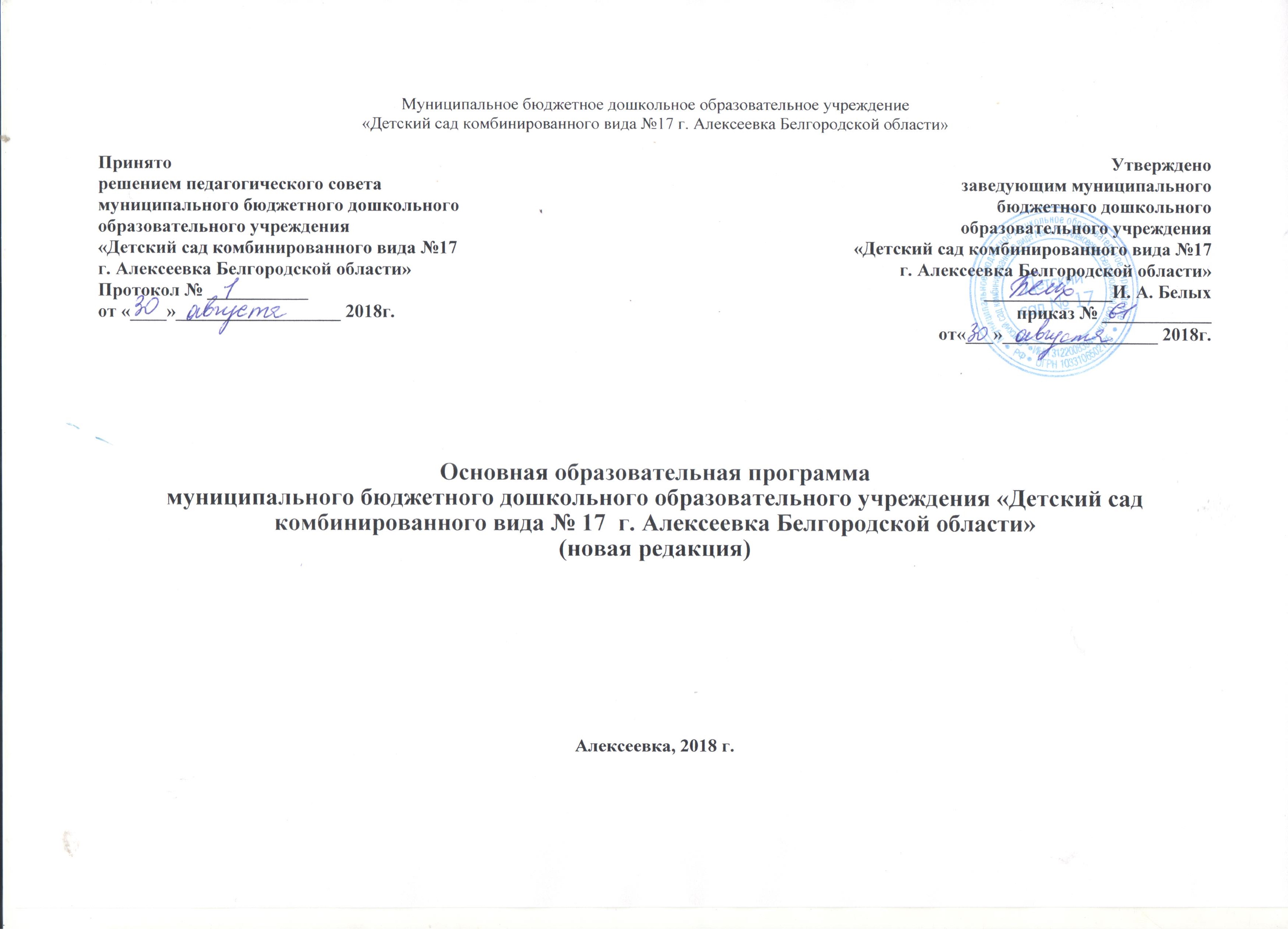 СодержаниеЦелевой разделПояснительная записка     Основная образовательная программа муниципального бюджетного дошкольного образовательного учреждения  «Детский сад комбинированного вида  №17  г. Алексеевка Белгородской области»  (далее ООП детского сада №17, Программа) обеспечивает разностороннее развитие  детей от 2 лет  до прекращения образовательных отношений с учетом их возрастных и индивидуальных особенностей по основным направлениям (далее – образовательные области) –  физическому, социально-коммуникативному, познавательному, речевому и художественно-эстетическому развитию. Программа обеспечивает достижение воспитанниками готовности к школе.      Основная образовательная программа разработана  на основании следующего нормативно – правового обеспечения:- Федеральный закон от 29 декабря 2012 г. № 273-ФЗ «Об образовании в Российской Федерации»- «Федеральный государственный образовательный стандарт дошкольного образования». Приказ Министерства образования и науки Российской Федерации от 17 октября 2013 г. № 1155- Приказ Министерства образования и науки Российской Федерации от 30 августа 2013 года N 1014 «Об утверждении порядка организации и осуществления образовательной деятельности по основным общеобразовательным программам – образовательным программам дошкольного образования»- Постановление Главного государственного санитарного врача Российской Федерации от 15 мая 2013 г. N 26 г. Москва "Об утверждении СанПиН 2.4.1.3049-13 «Санитарно - эпидемиологические требования к устройству, содержанию и организации режима работы дошкольных образовательных организаций»- Примерная основная образовательная программа дошкольного образования  (одобрена ФУМО по общему образованию 20.05.2015г )-  содержательный компонент с учетом комплексной  образовательной программы дошкольного образования «Детство» под редакцией Т.И. Бабаевой, А.Г. Гогоберидзе, О.В. Солнцевой и др. (СПб.:ООО Изд. «Детство-Пресс», Изд. РГПУ им. А.И. Герцена).Цели и задачи реализации программыЦелью программы является проектирование социальных ситуаций развития ребенка и развивающей предметно-пространственной среды, обеспечивающих позитивную социализацию, мотивацию и поддержку индивидуальности детей через общение, игру, познавательно-исследовательскую деятельность и другие формы активности. ООП детского сада № 17, в соответствии с Федеральным законом «Об образовании в Российской Федерации», содействует взаимопониманию и сотрудничеству между людьми, учитывает разнообразие мировоззренческих подходов, способствует реализации права детей дошкольного возраста на свободный выбор мнений и убеждений, обеспечивает развитие способностей каждого ребенка, формирование и развитие личности ребенка в соответствии с принятыми в семье и обществе духовно-нравственными и социокультурными ценностями в целях интеллектуального, духовно-нравственного, творческого и физического развития человека, удовлетворения его образовательных потребностей и интересов. Образовательная программа направлена на реализацию задач:охрана и укрепление физического и психического здоровья детей, в том числе их эмоционального благополучия;обеспечение равных возможностей для полноценного развития каждого ребёнка в период дошкольного детства независимо от места жительства, пола, нации, языка, социального статуса, психофизиологических и других особенностей (в том числе ограниченных возможностей здоровья);создание благоприятных условий развития детей в соответствии с их возрастными и индивидуальными особенностями и склонностями, развитие способностей и творческого потенциала каждого ребёнка как субъекта отношений с самим собой, другими детьми, взрослыми и миром;объединение обучения и воспитания в целостный образовательный процесс на основе духовно-нравственных и социокультурных ценностей и принятых в обществе правил и норм поведения в интересах человека, семьи, общества;формирование общей культуры личности детей, в том числе ценностей здорового образа жизни, развитие их социальных, нравственных, эстетических, интеллектуальных, физических качеств, инициативности, самостоятельности и ответственности ребёнка, формирование предпосылок учебной деятельности;формирование социокультурной среды, соответствующей возрастным, индивидуальным, психологическим и физиологическим особенностям детей;обеспечение психолого-педагогической поддержки семьи и повышение компетентности родителей (законных представителей) в вопросах развития и образования, охраны и укрепления здоровья детей.обеспечение преемственности целей, задач и содержания дошкольного общего и начального общего образованияПрограмма разработана на основе примерной основной образовательной программы ДО.Часть программы, формируемая участниками образовательных отношений, разработана с учетом парциальной программы для ДОО «Белгородоведение» Т.М.Стручаева,Н.Д.ЕпанчинцеваОсновная цель парциальной интегрированной региональной программы - социально-нравственное становление дошкольников, направленное на развитие личности посредством приобщения детей к культуре родного края, формирование исторического и патриотического сознания через изучение истории, культуры, природы Белогорья. Задачи:  формирование у дошкольников целостной картины мира на основе краеведения;  приобщение к традициям Белгородского края, к традициям России, к традициям семьи;  формирование нравственных качеств, чувства патриотизма, толерантного отношения ко всем людям, населяющим нашу многонациональную Белгородскую область и Россию;  приобщение детей к изучению родного края через элементы исследовательской и проектной деятельности совместно со взрослыми;  воспитание бережного отношения к объектам природы и результатам труда людей в регионе и в целом в России.              А так же с учетом  парциальной программы  музыкального развития «Ладушки» И. Каплуновой и И. НовоскольцевойОсновная цель - комплексное всестороннее музыкальное воспитание и развитие ребенка: от восприятия музыки к ее исполнительству, доступными дошкольнику средствами, и к творчеству.Задачи:Подготовить воспитанников к восприятию музыкальных образов и представлений.Заложить основы гармонического развития:развитие слуха – научиться слышать и слушать самого себя, окружающий мир, отделять негативную аудиальную информацию от позитивной, дать представление об энергетическом происхождении звуков, шумов, музыки в природеразвитие вниманияразвитие чувства ритмаразвитие индивидуальных музыкальных способностейПриобщить воспитанников к русской народно-традиционной и мировой  музыкальной культуре.Подготовить воспитанников к освоению приемов и навыков в различных видах музыкальной деятельности (игра на музыкальных инструментах)Развивать коммуникативные способности.Познакомить воспитанников с многообразием музыкальных форм и жанров.     Основной целью  парциальной программы «Добрый мир»  Шевченко Л.Л  является – развитие личности дошкольника, формирование базовой культуры на основе отечественных традиционных духовных и нравственных ценностей и она ориентирована на решение следующих задач:духовно-нравственное развитие и воспитание детей посредством приобщения к традиционным духовным ценностям России, понимание значимости нравственных и моральных норм для жизни личности, семьи, обществаформирование у детей  основополагающих морально-нравственных  установок, ценностей, норм, обеспечивающих осознанный нравственный выбор,приобретение культурологических знаний, необходимых для разностороннего развития,создание условий творческого развития,воспитание любви к Родине, семье,обеспечение преемственности между ступенями образованияЦелью парциальной программы «Здравствуй, мир Белогорья!» Л.В. Серых, Г.А. Репринцева является обеспечение развития детей 3-8 лет на основе социокультурных традиций Белгородской области, с учетом индивидуальных и возрастных особенностей дошкольников и их родителей.         Задачи программы:развитие познавательных интересов дошкольников, любознательности и познавательной мотивации на основе социокультурных традиций Белгородской области;формирование представлений о социокультурных ценностях и традициях России и Белгородской области:развитие в игровой, познавательно – исследовательской, проектной деятельности представлений о себе и других людях, о природных богатствах и культурных достижениях Белгородской области, о труде и профессиях земляков, об историческом прошлом и настоящем Белогорьярасширение «зоны ближайшего развития» путем включения дошкольников в развивающие формы совместной деятельности со взрослыми и друг другом с учетом социокультурных традиций Белогорьяразвитие у детей способности к инициативному и самостоятельному действию по решению познавательных задач  на основе социокультурных традиций Белгородской областиПринципы и подходы к формированию программыОсновными принципами формирования Программы являются:поддержка разнообразия детства;сохранение уникальности и самоценности детства;позитивная социализация;личностно-развивающий и гуманистический характер взаимодействия взрослых (родителей, педагогических и иных работников детского сада)  и детей;содействие и сотрудничество детей и взрослых, признание ребенка полноценным участником (субъектом) образовательных отношений;сотрудничество детского сада №17 с семьей;сетевое взаимодействие с организациями социализации, образования, охраны здоровья и другими партнерами;индивидуализация дошкольного образования;возрастная адекватность образования;развивающее вариативное образование;полнота содержания и интеграция отдельных образовательных областей;инвариантность ценностей и целей при вариативности средств реализации и достижения целей детского сада. 1.2. Планируемые результаты.Целевые ориентиры в раннем возрасте. К 3 годам:- интересуется окружающими предметами, активно действует с ними, исследует их свойства, экспериментирует. Использует специфические, культурно фиксированные предметные действия, знает назначение бытовых предметов (ложки, расчески, карандаша и пр.) и умеет пользоваться ими. Проявляет настойчивость в достижении результата своих действий; –стремится к общению и воспринимает смыслы в различных ситуациях общения со взрослыми, активно подражает им в движениях и действиях, умеет действовать согласованно; –владеет активной и пассивной речью: понимает речь взрослых, может обращаться с вопросами и просьбами, знает названия окружающих предметов и игрушек;–проявляет интерес к сверстникам; наблюдает за их действиями и подражает им. Взаимодействие с ровесниками окрашено яркими эмоциями; –в короткой игре воспроизводит действия взрослого, впервые осуществляя игровые замещения;–проявляет самостоятельность в бытовых и игровых действиях. Владеет простейшими навыками самообслуживания; –любит слушать стихи, песни, короткие сказки, рассматривать картинки, двигаться под музыку. Проявляет живой эмоциональный отклик на эстетические впечатления. Охотно включается в продуктивные виды деятельности (изобразительную деятельность, конструирование и др.);–с удовольствием двигается –ходит, бегает в разных направлениях, стремится осваивать различные виды движения (подпрыгивание, лазанье, перешагивание и пр.).Целевые ориентиры на этапе завершения освоения  ООП детского сада №17     В части программы, формируемой участниками образовательный отношений, представлены целевые ориентиры на этапе завершения освоения парциальной программы для ДОО «Белгородоведение» Т.М.Стручаева,Н.Д.ЕпанчинцеваПланируемые результаты освоения парциальной  программы - «Ладушки» И. М. Каплуновой, И. А. Новоскольцевой, СПб, 2009 г.Планируемые результаты на этапе  завершения  освоения  программы «Добрый мир. Православная  культура»  Шевченко Л.ЛПланируемые результаты на этапе  завершения  освоения  парциальной программы «Здравствуй, мир Белогорья!» Л.В. Серых, Г.А. Репринцева1.3. Развивающее оценивание качества образовательной деятельности по ООП детского сада №17Мониторинг позволяет обнаружить эффективность реализуемой образовательной деятельности и  ориентирован на цели этой деятельности. Система мониторинга подразумевает, помимо ожидаемых результатов, обнаружение  неожиданных эффектов, и прогнозирование проблематики в будущем. Мониторинг в детском саду направлен на отслеживание качества дошкольного образования, а именно: 1. Качества результатов деятельности ДОУ. Направления  изучения: степени освоения ребенком образовательной программы, его образовательных достижений с целью индивидуализации образования, развития способностей и склонностей, интересов воспитанников (пособия «Диагностика педагогического процесса» по возрастным группам, автор – составитель Н.А.Верещагина, 2014г) степени успешности адаптации детей раннего возраста к условиям ДОУ (адаптационные листы, итоговый отчет)степени готовности ребенка к школьному обучению (психодиагностическое  обследование  готовности    детей   к школе в соответствии с рабочей программой педагога – психолога, учителя - логопеда)удовлетворенности различных групп потребителей (родителей,  воспитателей) деятельностью детского сада (анкетирование в соответствии с  социологическим и психолого-педагогическим мониторингом, разработанным ОГАОУ ДПО «Белгородский институт развития образования»).2. Качества педагогического процесса, реализуемого в ДОУ. Деятельность детского сада и достижение выше обозначенных результатов обеспечивается реализацией образовательной программы. направленность на отслеживание качества: образовательной деятельности, осуществляемой по 5 образовательным областям (итоговые мониторинговые таблицы  диагностики педагогического процесса); взаимодействия с семьями детей по реализации основной образовательной программы дошкольного образования для детей дошкольного возраста. (годовые отчеты педагогов по выполнению планов взаимосотрудничества с семьями воспитанников).3. Качества условий деятельности дошкольного образовательного учреждения. Реализация образовательного процесса возможна при обеспечении соответствующими ресурсами и создании необходимых условий. Поэтому в систему мониторинга включен анализ условий, обеспечивающих качество образовательного процесса в детском саду: особенности профессиональной компетентности педагогов; (выполнение плана  повышения уровня квалификации педагогических работников, контроль и оценка профессиональной компетентности педагогов, организации профессионального обучения ) развивающая предметно-пространственная среда детского сада( анализ РППС и ее элементов на соответствие  требованиям ФГОС ДО в отчете по самообследованию). II. Содержательный раздел.2.1 Общие положения Режим работы дошкольного образовательного учреждения: группы общеразвивающей , комбинированной и компенсирующей  направленности детского сада  функционируют в режиме пятидневной рабочей недели с 12-часовым  пребыванием  детей  (с 7.00 до 19.00 часов). Реализация ООП детского сада  № 17 осуществляется в течение всего времени пребывания детей в детском саду в процессе разнообразных видов детской деятельности: игровой, коммуникативной, трудовой, познавательно-исследовательской,  продуктивной, чтения, в форме творческой активности, обеспечивающей художественно-эстетическое развитие ребенка.Национально – культурные особенности: Этнический состав воспитанников - русские. Обучение и воспитание в детском саду осуществляется на русском языке. Основной контингент воспитанников проживает в условиях города. Климатические особенности: При организации образовательного процесса учитываются климатические особенности региона. Основными чертами климата являются: умеренно холодная зима и сухое жаркое лето. В холодное время года  пребывание детей на открытом воздухе уменьшается. В теплое время года – жизнедеятельность детей, преимущественно, организуется на открытом воздухе. Исходя из климатических особенностей региона, график образовательного процесса и режим дня составляется в соответствии с выделением двух периодов:1. холодный период: (сентябрь-май);2. теплый  период (июнь-август).   Характеристика групп детского сада№17.В учреждении функционирует 12 групп, которые посещают   дети  в  возрасте от  2-х до 8 лет. Из них:- первая младшая группа (раннего возраста  общеразвивающей направленности) – 1;  - вторая младшая группа  (общеразвивающей направленности) - 3;  -  средняя группа  (общеразвивающей направленности) – 1;      - средняя группа (комбинированной направленности)– 1;                    -  старшая группа (компенсирующей направленности) – 2;- старшая группа (общеразвивающей направленности) – 2;- подготовительная группа (общеразвивающей направленности) – 2. Описание образовательной деятельности в соответствии с направлениями развития ребёнка, представленными в пяти образовательных  областяхСодержание обязательной части ООП детского сада № 17 соответствует    примерной основной образовательной программе ДО и   комплексной образовательной программы дошкольного образования «Детство» под редакцией Т.И. Бабаевой, А.Г. Гогоберидзе, О.В. Солнцевой и др. (СПб.:ООО Изд. «Детство-Пресс», Изд. РГПУ им. А.И. Герцена , и обеспечивают развитие дошкольников жизни по пяти направлениям развития и образования детей (далее – образовательные области)социально-коммуникативное развитие; познавательное развитие; речевое развитие; художественно-эстетическое развитие; физическое развитие.Социально-коммуникативное развитиеПознавательное развитиеРечевое развитиеХудожественно-эстетическое развитиеФизическое развитиеСодержание психолого-педагогической работы ориентировано на разностороннее развитие дошкольников с учетом их возрастных и индивидуальных особенностей. Задачи психолого-педагогической работы по формированию физических, интеллектуальных и личностных качеств детей решаются интегрировано в ходе освоения всех образовательных областей наряду с задачами, отражающими специфику каждой образовательной области.Содержание образовательных областей реализуется в различных видах детской деятельности:в раннем возрасте (2 – 3 года) – предметная деятельность и игры с составными и динамическими игрушками; экспериментирование с материалами и веществами (песок, вода, тесто и пр.); общение с взрослым и совместные игры со сверстниками под руководством взрослого; самообслуживание и действия с бытовыми предметами-орудиями (ложка, совок, лопатка и пр.); восприятие смысла музыки, сказок, стихов; рассматривание картинок; двигательная активность;для детей дошкольного возраста (3 года – 7 лет) – ряд видов деятельности, таких как игровая, коммуникативная (общение и взаимодействие со взрослыми и сверстниками), познавательно-исследовательская (исследования объектов окружающего мира и экспериментирования с ними), восприятие художественной литературы и фольклора, самообслуживание и элементарный бытовой труд (в помещении и на улице), конструирование из разного материала (конструкторов, модулей, бумаги, природного и иного материала), изобразительная (рисование, лепка, аппликация), музыкальная (восприятие и понимание смысла музыкальных произведений, пение, музыкально-ритмические движения, игра на музыкальных инструментах) и двигательная (овладение основными движениями).      В части, формируемой участниками образовательных отношений  содержание краеведческого образования обеспечивает развитие эффективное развитие чувства патриотизма у детей дошкольного возраста и обогащение их представлений об истории, культуре, природе родного края и предполагает динамичность и состоит из модулей: «Моя Родина», «Семья», «Мой дом, моя улица» , «Мой детский сад, моя группа. Микрорайон детского сада»,«Мой родной край – Белогорье. История края»,«Природа родного Белогорья»,«Будущее нашего края»,«Времена года»        Особенностью организации образовательного процесса по краеведению является динамичность еѐ форм. Занятие из группового помещения переносится в ту среду, которая изучается: парк, лес, водоѐм, участок, музей, улица, дом, место отдыха, учреждения, предприятия и др. Необходимо проводить как можно больше экскурсий, прогулок, походов, игр и праздников на воздухе. В краеведческой работе эффективно использование игровых технологий, краеведческо-туристических и проектных технологий. Основной формой организации педагогической работы по патриотическому воспитанию детей старшего дошкольного возраста являются занятия как фронтальные, так и подгрупповые. Организованная деятельность проводиться 1 раз в неделю. Продолжительность занятий варьируется в зависимости от возраста обучающихся и составляет:для детей 5-го года жизни – не более 20 минут, для детей 6-го года жизни  - не более 25 минут,           При организации совместной деятельности педагога с детьми уделяется огромное внимание: знакомству с предметами быта русского народа; экскурсиям по групповой комнате, детскому саду, в ближайшем окружении, в музее, к памятникам и т.д.; целевым прогулкам; развлечениям; праздникам; тематическим неделям; развивающим играм (словесным, дидактическим, подвижным, настольно-печатным, народным); индивидуальной работе с каждым конкретным ребенком, исходя из трудностей, замеченных воспитателем; работе с родителями; деятельности детей по их собственной инициативе.         Содержание  музыкального образования предполагает организованное обучение. В каждой возрастной группе еженедельно проводятся два музыкальных занятия и один вечер досуга 1 раз в месяц. Музыкальные занятия проводятся в утренний отрезок времени. Музыкальные занятия - основная форма организации музыкальной деятельности детей, на которых наиболее эффективно и целенаправленно осуществляется процесс музыкального воспитания, обучения и развития ребенка и включает в себя : музыкально – ритмические движения, развитие чувства ритма, музицирование; слушание музыки; распевание, пение; пляски, игры,хороводы.                                                      Учебный план занятий музыкальной деятельностьюТак же работа по музыкальному образованию детей организуется  в совместной деятельности педагога с детьми ,  индивидуальную работу с детьми в режиме дня( утро, прогулка, вторая половина дня), в самостоятельной деятельности детей (через организацию ППРС) В содержание программы «Добрый мир» входят обзорные маршруты духовного краеведения для дошкольников. Духовное краеведение – это интегрированные творческие, игровые, исследовательские формы путешествий по путям святости – страницам Священной истории, ознакомление с окружающим миром на основе ценностей православной культуры. В программе представлены 2 формы маршрутов духовного краеведения:Путешествия прогулки в повседневной жизни, в режиме дняПутешествия в группе (НОД) – организуется 1 раз в неделю, не более 25 мин.Последовательность работы по программе включает несколько этапов:- ознакомительно – активный – ознакомление с окружающим имром в формах активной деятельности (прогулки, наблюдения, игровая деятельность)- ознакомительно – аналитический – ознакомление с новым материалом (НОД, сюжетные и исследовательские работы на прогулке)- закрепляющее-проверочный – (практические творческие работы, ситуации нравственного выбора, проблемные обсуждения, создание коллективных проектов).Тематические блоки программы «Добрый мир»: историко-культурное содержание Библии, нравственно-этическая культура Православия, история православной культурной традиции России.Содержание парциальной  программы «Здравствуй, мир Белогорья!» вариативно, предполагает динамичность и состоит из модулей : «Мой детский сад», «Моя семья – мои корни», «Я – белгородец», «Природа Белогорья», «Мир животных и растений Белогорья», «Мир профессий и труда Белогорья», «Народные промыслы и ремесла Белогорья», «Белгородчина православная», «Герои Белогорья», «Деятели культуры и искусства Белогорья», «замечательные места Белогорья».      В контексте программы деятельность  осуществляется в форме образовательных ситуаций  1 раз в неделю и в режиме дня.Структура образовательной ситуации состоит из следующих этапов:погружение в познавательно – игровую ситуациюпроблемный этапинформационный этапстимулирование детских вопросовсимволизация, моделированиерефлексия2.3.   Взаимодействие  взрослых  с детьми        Процесс приобретения общих культурных умений во всей его полноте возможен только в том случае, если взрослый выступает в этом процессе в роли партнера, а не руководителя, поддерживая и развивая мотивацию ребенка. Партнерские отношения взрослого и ребенка в  детском саду №17 и в семье являются разумной альтернативой двум диаметрально противоположным подходам: прямому обучению и образованию, основанному на идеях «свободного воспитания». Основной функциональной характеристикой партнерских отношений является равноправное относительно ребенка включение взрослого в процесс деятельности. Взрослый участвует в реализации поставленной цели наравне с детьми, как более опытный и компетентный партнер. Характерные черты личностно-порождающего взаимодействия:- принятие ребенка таким, какой он есть, и вера в его способности; - обеспечение ребенку чувство психологической защищенности, способствует развитию его индивидуальности, положительных взаимоотношений со взрослыми и другими детьми.- формированию у ребенка различных позитивных качеств. 2.4. Взаимодействие педагогического коллектива с семьями дошкольниковОдним из важных условий реализации программы является совместное с родителями воспитание и развитие дошкольников, вовлечение родителей в образовательный процесс дошкольного учреждения.Основными задачами, стоящими перед коллективом в работе с родителями, являются:изучение семьи;привлечение родителей к активному участию в деятельности ДОУ;изучение семейного опыта воспитания и обучения детей;просвещение родителей в области педагогики и детской психологии;работа по повышению правовой и педагогической культуры родителей (консультации по вопросам воспитания, обучения и     оздоровления дошкольников проводят квалифицированные специалисты: педагог-психолог, заместитель заведующей, учитель-логопед, воспитатели, медицинские работники)Модель взаимодействия педагогов с родителями:С целью оказания помощи родителям  детей, не посещающих детский сад, в детском саду  организована работа консультационного центра.Целью Консультационного центра детского сада №17 является  обеспечение доступности дошкольного образования, единства и преемственности семейного и общественного воспитания, повышение педагогической компетентности родителей (законных представителей), воспитывающих детей дошкольного возраста на дому, в т.ч. детей с ограниченными возможностями здоровья. Основные задачи:
- оказание помощи родителям (законным представителям) по различным вопросам воспитания, обучения и развития детей раннего и дошкольного возраста;- оказание содействия родителям в социализации детей дошкольного возраста, не посещающих дошкольные образовательные  организации; - проведение с согласия родителей (законных представителей) психолого-педагогической диагностики развития раннего и дошкольного возраста и на ее основе коррекции и профилактики различных отклонений в речевом и социальном развитии детей раннего и дошкольного возраста.- проведение с согласия родителей (законных представителей) психолого-педагогической диагностики детей старшего  дошкольного возраста по определению их готовности к обучению в школе и консультирования родителей с целью обеспечения равных стартовых возможностей детей при поступлении в школу.Услуги, предоставляемые консультационным центром:
- просвещение родителей (законных представителей) – информирование родителей, направленное на предотвращение возникающих семейных проблем и формирование педагогической культуры родителей с целью объединения требований к ребенку в воспитании со стороны всех членов семьи, формирование положительных взаимоотношений в семье;
- диагностика развития ребенка - психолого-педагогическое изучение ребенка, определение индивидуальных особенностей и склонностей личности, потенциальных возможностей, а также выявление причин и механизмов нарушений в развитии, социальной адаптации, разработка рекомендаций по дальнейшему развитию и воспитанию ребенка; - консультирование (психологическое, социальное, педагогическое) – информирование родителей о физиологических и психологических особенностях развития ребенка, основных направлениях воспитательных воздействий, преодолении кризисных ситуаций. - проведение коррекционных и развивающих занятий, направленных на обучение родителей организации воспитательного процесса в условиях семьи; - социальная адаптация ребенка в детском коллективе – развитие у ребенка навыков социального поведения и коммуникативных качеств личности.Направления деятельности специалистов             В части программы, формируемой участниками образовательных отношений  по краеведению семья является традиционно главным институтом воспитания. То, что ребѐнок в детские годы приобретает в семье, он сохраняет в течение всей последующей жизни. Важность семьи как института воспитания обусловлена тем, что в ней ребѐнок находится в течение значительной части своей жизни, и по длительности своего воздействия на личность ни один из институтов воспитания не может сравниться с семьѐй. Необходимо помочь родителям осознать, что в первую очередь в семье должны сохраняться и передаваться нравственные и духовные обычаи. Взаимодействие семьи и дошкольного образовательного учреждения в процессе гражданского и патриотического развития детей дошкольного возраста осуществляется на основе принципа единства координации усилий ДОУ, семьи и общественности, на принципе совместной деятельности воспитателей и семьи по воспитанию подрастающих поколений, помогая друг другу, дополняя и усиливая педагогическое воздействие на процесс духовно-нравственного становления личности юного гражданина России.В части программы, формируемой участниками образовательных отношений по музыкальному развитию «Ладушки» И. Каплуновой и И. Новоскольцевой предусматривает основные направления взаимодействия с родителями:Изучение семьи и условий семейного воспитания,Пропаганда музыкального развития детей среди родителей,Активизация и коррекция музыкального развития в семье.Дифференцированная и индивидуальная работа с семьёй.Обобщение и распространение положительного опыта семейного воспитания.Формы  взаимодействияАнкетирование родителей и их детей.Педагогические консультации, доклады, лекции по вопросам музыкального развития ребёнка в семье, которые реализуются на родительских собраниях.Практические занятия в детском саду по ознакомлению с методами и приёмами музыкального развития детей.Совместные праздники, утренники детей и взрослых.«Родительский день» индивидуальные консультации для родителей.Создание домашней фонотеки.По православной культуре семья является традиционно главным институтом воспитания. То, что ребѐнок в детские годы приобретает в семье, он сохраняет в течение всей последующей жизни. Важность семьи как института воспитания обусловлена тем, что в ней ребѐнок находится в течение значительной части своей жизни, и по длительности своего воздействия на личность ни один из институтов воспитания не может сравниться с семьѐй. Необходимо помочь родителям осознать, что в первую очередь в семье должны сохраняться и передаваться нравственные и духовные обычаи.       Взаимодействие педагогического коллектива с семьями дошкольников по парциальной  программе «Здравствуй, мир Белогорья!» рассматривается в рамках родительского просвещения (семейные клубы, выставки, стенды) и активного взаимодействия (совместные проекты, викторины, экскурсии). По каждому модулю запланировано взаимодействие с родителями  с учетом современных эффективных форм2.5. Содержание  коррекционно-развивающей работы       Детский сад  № 17 обеспечивает соблюдение требований федерального и регионального и муниципального законодательства по обеспечению прав детей-инвалидов и детей с ограниченными возможностями здоровья (далее – детей с ОВЗ) на общедоступное и бесплатное дошкольное образование без дискриминации.Цель: создание специальных образовательных условий (далее СОУ) в детском саду для получения детьми-инвалидами и детьми с ОВЗ качественного дошкольного образования.Задачи: - обеспечение координации и единства подходов к созданию специальных образовательных условий (далее - СОУ) всех заинтересованных сторон, участвующих в сопровождении ребенка-инвалида и ребенка с ОВЗ на этапе освоения АООП детского сада  №17;- своевременное выявление детей, нуждающихся в создании СОУ для освоения АООП детского сада №17;- создание вариативных условий для получения дошкольного образования детьми, имеющими различные недостатки в физическом и (или) психическом развитии, с учетом особенностей здоровья и численности таких детей в детском саду № 17.Для реализации данной цели и задач в детском саду № 17 функционируют:-  ПМПк,-  Консультационный центр, - Группы компенсирующей направленности;Детский сад №17 создает  условия для организации инклюзивного дошкольного образования. Инклюзивное образование детей-инвалидов и детей с ОВЗ реализуется в форме образования воспитанников в группах компенсирующей  направленности полного дня пребывания (для детей одного возраста). Выбор образовательного и реабилитационного маршрута ребенка-инвалида и ребенка с ОВЗ, в том числе формы и степени его инклюзии (интеграции) в образовательную среду детского сада  №17 осуществляется на основании рекомендаций и заключений ТПМПК, исходя из потребностей, особенностей развития и возможностей ребенка с непосредственным участием родителей (законных представителей).Формы и степень образовательной интеграции и социализации ребенка-инвалида и ребенка с ОВЗ отражены в АООП детского сада  №17 и могут варьироваться в зависимости от степени выраженности недостатков его психического и (или) физического развития.Деятельность психолого-медико-педагогического консилиума детского сада  №17Деятельность ПМПк детского сада  №17 по созданию и реализации СОУ для детей-инвалидов и детей с ОВЗ, разработке и реализации индивидуальной программы сопровождения  в рамках их обучения и воспитания в детском саду в соответствии с заключением и рекомендациями ТПМПК и ИПР регламентирует Положение о ПМПк детского сада  №17.Цель: комплексное психолого-медико-педагогическое сопровождение детей с ОВЗ и детей-инвалидов.Задачи: выявление детей, нуждающихся в СОУ, в том числе оценка их резервных возможностей развития, и подготовка рекомендаций по направлению их на ТПМПК для определения СОУ, формы получения образования, образовательной программы, которую ребенок с ОВЗ и может освоить, форм и методов психолого-медико-педагогической помощи, в том числе коррекции нарушений развития и социальной адаптации на основе специальных педагогических подходов по созданию СОУ;создание и реализация СОУ, рекомендованных ТПМПК, для получения дошкольного образования;разработка и реализация  специалистами ПМПк программы индивидуального сопровождения как компонента образовательной программы, рекомендованной ТПМПК;оценка эффективности реализации программы сопровождения, в том числе психолого-педагогической коррекции особенностей развития и социальной адаптации ребенка с ОВЗ в образовательной среде;изменение при необходимости компонентов программы сопровождения, коррекции необходимых СОУ в соответствии с образовательными достижениями и особенностями психического развития ребенка с ОВЗ;подготовка рекомендаций по необходимому изменению СОУ и программы психолого-педагогического сопровождения в соответствии с изменившимся состоянием ребенка с ОВЗ и характером овладения образовательной программой, рекомендованной ТПМПК, рекомендаций родителям (законным представителям) по повторному прохождению ТПМПК;подготовка и ведение документации, отражающей актуальное развитие ребенка с ОВЗ, динамику его состояния, эффективность коррекционно-педагогической деятельности специалистов ПМПк;консультативная и просветительская работа с родителями (законными представителями), педагогическим коллективом детского сада  №17 в отношении особенностей психического развития и образования ребенка с ОВЗ, характера его социальной адаптации в образовательной среде;координация деятельности по психолого-медико-педагогическому сопровождению детей с ОВЗ с другими образовательными и иными организациями (в рамках сетевого взаимодействия), осуществляющими сопровождение (психолого-медико-педагогическую помощь) детей с ОВЗ, получающих дошкольное образование в данной организации;организационно-методическая поддержка педагогического состава детского сада  №17 в отношении образования и социальной адаптации сопровождаемых детей с ОВЗ.План работы ПМПк детского сада №17Психолого – педагогическаое сопровождение  в детском саду  №17 реализуется   педагогом- психологомЦель: обеспечить социально - психологические условия для личностного, интеллектуального и социального развития детей, охраны психологического здоровья всех участников образовательного процесса, а также оказание психологической помощи всем участникам образовательного процесса в соответствии с целями и задачами системы образования.Задачи:Сохранять и укреплять психологическое здоровье, содействовать личностному, интеллектуальному, социальному развитию  детей за счет дополнения современных методов обучения и воспитания эффективными психолого-педагогическими технологиями и обеспечения здоровьесберегающего образовательного пространства.Обеспечить психологическую безопасность детей в образовательном процессе.Оказать психологическую помощи и поддержку детям, их родителям, воспитателям, педагогическому коллективу, администрации образовательного учреждения в профилактике и преодолении отклонений в развитии и воспитании дошкольников.Осуществлять  психодиагностическую, психопрофилактическую и психокоррекционную работу, направленную на всестороннее развитие личности дошкольников. Осуществлять психологическое сопровождение дошкольников в период адаптации. Проводить работу с детьми подготовительной к школе группы, с целью подготовки детей к школьному обучению.Принимать участие в комплексной психолого-педагогической экспертизе профессиональной деятельности специалистов образовательного учреждения, образовательных программ и проектов, учебно-методических пособий.Основные направления деятельности психолого-педагогической службы1. Обеспечение психологической безопасности образовательной среды – система мер, направленных на устранение факторов негативного воздействия образовательной среды на развитие личности  детей, а также на формирование социально-психологической компетентности всех участников образовательного процесса.Социально-психологический мониторинг– система информационного сопровождения инновационных процессов в образовании, позволяющая администрации, педагогическому коллективу ДОУ осуществить анализ воздействия традиционных и инновационных психолого-педагогических и педагогических технологий на качество обучения и личностные изменения детей.Социально-психологическая экспертиза – оценка соответствия образовательных, воспитательных, социальных программ, образовательных маршрутов и других составляющих образовательной среды поставленным развивающим задачам, а также возрастным и индивидуальным особенностям  детей дошкольного возраста.Социально – психологическое проектирование – разработка системы психолого-педагогических мероприятий для решения задач обучения, воспитания и развития обучающихся, воспитанников с учетом их возрастных и индивидуальных особенностей, восприимчивости к различного рода педагогическим технологиям, эмоционального благополучия.  2. Оказание психологической  помощи участникам образовательного процесса – система мероприятий, направленных на преодоление психолого-педагогических проблем, возникающих у участников образовательного процесса в различных ситуациях; оказание помощи в выборе образовательного маршрута с учетом личностных и интеллектуальных особенностей, возможностей и склонностей.Психологическая помощь участникам образовательного процесса включает следующие виды деятельности:Психологическая профилактика – мероприятия, направленные на выявление и предупреждение возникновения явлений дезадаптации у детей, разработка профилактических программ и рекомендаций участникам образовательного процесса по оказанию помощи в вопросах воспитания, обучения и развития;Психологическое просвещение – система мероприятий, направленных на формирование у детей и их родителей, педагогических работников и руководителей образовательных учреждений психологической компетентности, а также потребности в психологических знаниях, желания использовать их в интересах собственного развития и для решения профессиональных задач.Психологическая диагностика – психолого-педагогическое изучение дошкольников на протяжении всего периода обучения, определение  индивидуально-психологических особенностей  детей, динамики процесса развития, необходимой для оказания психологической помощи детям, их родителям, педагогам.Психологическое консультирование – оказание помощи личности дошкольника в её самопознании, адекватной самооценке и адаптации в реальных жизненных условиях, формировании ценностно - мотивационной сферы, преодолении кризисных ситуаций и достижений эмоциональной устойчивости, способствующих непрерывному личностному росту и саморазвитию, включая индивидуальные и групповые консультации детей, педагогов, родителей.Психологическая коррекция и развитие– активное психологическое воздействие, направленное на устранение или компенсацию выявленных отклонений в психическом и личностном развитии детей со стойкими затруднениями в освоении образовательной программы. Целью психологической коррекции и развития  является достижение адаптации в образовательной среде, гармонизация личности и межличностных отношений.		Индивидуальная работа  осуществляется педагогом-психологом  с воспитанниками  в возрасте 3-7 лет:- дети с нарушениями эмоционально – волевой сферы,- дети с нарушениями познавательной сферы, - дети с нарушением коммуникации	В случае длительного отсутствия положительной динамики у ребёнка специалист должен рекомендовать родителям ребёнка обратиться к специалистам детской поликлиники (невропатолог, психиатр) или в городскую ПМПК для уточнения диагноза. При выявлении детей с ОВЗ, состояние здоровья которых препятствует освоению ими всех или некоторых разделов образовательной программы дошкольного учреждения вне специальных условий воспитания и обучения, коррекционная и развивающая работа   строится на основе полученного заключения и рекомендаций психолого-медико-педагогической комиссии по адаптированной программе. Коллегиальное заключение специалистов доводится до сведения родителей в адаптированной форме. На каждого ребенка ведется пакет документов.	В течение учебного года педагог – психолога использует следующие формы работы: - индивидуальное обследование, - групповое обследование; - индивидуальные консультации, - индивидуальную работу, - непосредственную образовательную деятельность (групповую), - просветительская работа с родителями, - участие в консилиумах, комиссиях, заседаниях.	В группах раннего возраста по запросам воспитателей и родителей педагог-психолог проводит консультации по проблемам адаптации детей в дошкольном учреждении. Планируемые результатыПорядок организации и деятельности групп компенсирующей направленности детского сада №17 по организации коррекционной работы с детьми дошкольного возраста, имеющими речевые нарушения регламентирует Положение о группе компенсирующей направленности Цель: оказание коррекционной помощи воспитанников с ОВЗ, имеющим нарушения в развитии речи.Задачи: своевременное выявление особых образовательных потребностей детей с ОВЗ, обусловленных недостатками в их речевом развитии; обеспечение коррекции нарушений в развитии устной речи воспитанников с ОВЗ;обеспечение взаимодействия в разработке и реализации коррекционных мероприятий педагогами и специалистами детского сада;профилактика нарушений в развитии устной речи воспитанников  с ОВЗ;обеспечение взаимодействия с родителями (законными представителями) воспитанников с ОВЗ по преодолению речевых нарушений;психолого-педагогическая поддержка родителей (законных представителей) в вопросах дошкольного образования детей с ОВЗ, имеющих речевые нарушения.    Логопункт комплектуется в мае детьми с ОВЗ на основании заключений ТПМПК и согласия родителей (законных представителей). С целью оценки качества СОУ, дети с ОВЗ выводятся из состава Логопункта также на основании решения  ТПМПК. По мере освобождения мест доукомплектование логопункта производится в течение всего учебного года.Содержание коррекционной работы на основе АООП детского сада №17           Адаптированная основная общеобразовательная программа  дошкольного образования  (далее АООП ДО) для детей с тяжёлыми  нарушениями речи  – это образовательная программа, адаптированная для обучения детей дошкольного возраста  с нарушениями речи (ОНР, ФФНР)  с учетом особенностей их психофизического и речевого развития, индивидуальных возможностей, обеспечивающая коррекцию нарушений развития и социальную адаптацию. АООП ДО для детей с нарушениями речи  самостоятельно разрабатывается и утверждается организацией, осуществляющей образовательную деятельность в соответствии с Федеральным государственным образовательным стандартом дошкольного образования (далее ФГОС ДО) .АООП ДО для детей с нарушениями речи  определяет содержание образования, ожидаемые результаты и условия ее реализацииСистема работы: три периода- С 1 по 15 сентября С 15 сентября - 20ноябряС 15 мая – итоговая диагностика, повторение пройденного материала. В летний период дети повторяют пройденный материал в играх и развлечениях, разучивают новые упражнения.Период с 1 по 15 сентября (2 недели) отводится  для углубленной диагностики речевого развития детей, сбора анамнеза, уточнения логопедических заключений, составления индивидуальных планов коррекционной работы на год и заполнение речевых карт. В этот период времени логопед проводит индивидуальную комплексную диагностику каждого ребенка, фронтальные занятия не проводятся. С 1 по 30 сентября поводится дополнительно обследование детей младших групп с целью раннего выявления  речевых нарушений.Дети 5-го года жизни обследуются учителем-логопедом с 1-го по 20-е апреля  с целью рекомендации детей с ТНР на обследование ТПМПК .Дети  6-го и 7-го года жизни, имеющие незначительные речевые дефекты продолжают вестись учителем-логопедом до устранения нарушений.После проведенной диагностики специалисты, работающие в логопедической группе, на психолого-медико-педагогическом консилиуме (ПМПк) при заведующей ДОУ обсуждают результаты диагностики индивидуального развития детей и на основании полученных результатов утверждают план работы группы. С  16 сентября начинается организованная образовательная коррекционно-логопедическая деятельность с детьми в соответствии с утвержденным планом работы: начинаются фронтальные, подгрупповые и индивидуальные занятия. В феврале и в конце учебного года проводится очередное заседание ПМПк ДОУ   с тем, чтобы обсудить динамику индивидуального развития каждого воспитанника. Реализация содержания образовательной области «Речевое развитие» осуществляется через регламентируемые (НОД) и нерегламентируемые виды деятельности (режимные моменты, игры, труд, театрализованная деятельность, экскурсии, прогулки, самостоятельная деятельность детей). Форма организации обучения –индивидуальная, подгрупповая и  групповая (фронтальная)Основная цель индивидуальной коррекционно-образовательной деятельности  – подготовить детей к активной речевой деятельности на подгрупповых, групповых занятиях и в свободной деятельности.Планирование их производится ежедневно с учетом специфики речевого дефекта и артикуляторных умений ребенка. Количество занятий с 1 ребенком -  не менее 2-3-х раз в неделю.Основная цель групповой коррекционно-образовательной деятельности (фронтальные и подгрупповые занятия )характеризуется тем, что они проводятся одновременно со всеми детьми группы. При этом дети на фронтальных занятиях выполняют задания, одинаковые для всех. Групповые занятия играют ведущую роль в коррекционно-воспитательной и образовательной работе на всех этапах обучения детей. На фронтальных занятиях организуется практическая деятельность детей, в процессе которой дети овладевают разнообразными умениями и навыками, им сообщаются новые и уточняются имеющиеся у них знания, проводится систематическая коррекционная работа. На групповые занятия выносится материал, который доступен всем детям, поэтому фронтальные занятия организуются с детьми с приблизительно одинаковым уровнем развития. К работе на фронтальных занятиях дети готовятся на индивидуальных и подгрупповых. На фронтальных занятиях изучаются только те звуки, которые правильно произносятся всеми детьми изолированно и в облегченных фонетических условиях. Фронтальное занятие включает в себя условно два этапа. Они тесно связаны между собой и взаимообусловлены.Все групповые занятия по формированию произношения и развитию ЛГКР строятся с учетом задач и содержания каждого периода обучения.Планируемые результаты на этапе завершения образовательной деятельности по профессиональной коррекции нарушений развития Совместная коррекционная деятельность учителя-логопеда и воспитателя.Все направления коррекционно-образовательной работы с детьми с нарушениями речи тесно взаимосвязаны и взаимодополняют друг друга, что позволяет комплексно решать конкретные задачи во всех формах ее организации. Особое внимание уделяется построению образовательных ситуаций. Вариативные формы организации деятельности детей учитывают их индивидуально-типологические особенности. Коррекционно-развивающая работа проводится в процессе занятий, экскурсий, экспериментирования, подвижных, дидактических, сюжетно-ролевых и театрализованных игр, коллективного труда и т. д. В современной дошкольной педагогике эти формы работы рассматриваются как взаимодействие ребенка и взрослого.Система коррекционно-развивающей деятельности педагога-психолога с детьми старшего дошкольного возраста группы компенсирующей направленности для детей с ТНР  направлена на позитивные изменения в познавательной, эмоциональной и поведенческой сфере личности дошкольника, способствует развитию нового мироощущения и соответствует содержанию  АООП  для детей с ТНР детского сада №17,рабочей программы педагога – психолога.Основными особенностями детей  6 года жизни с ТНР  является неустойчивость внимания и памяти, особенно речевой, низкий уровень понимания словесных инструкций, недостаточность регулирующей функции речи, низкий уровень контроля за собственной деятельностью, нарушение познавательной деятельности, низкая умственная работоспособность.Дети с функциональными отклонениями в состоянии ЦНС эмоционально реактивны, легко дают невротические реакции и даже расстройства в ответ на замечание. Их поведение может характеризоваться негативизмом, повышенной возбудимостью, агрессией или, напротив, повышенной застенчивостью, нерешительностью, пугливостью. Все это в целом свидетельствует об особом состоянии центральной нервной системы детей, страдающих речевыми расстройствами. Основными особенностями познавательной сферы детей с речевыми нарушениями являются: недостаточная сформированность и дифференцированность мотивационной сферы, недостаточная концентрация и устойчивость внимания, слабость в развитии моторики, пространственные трудности. Без направленной коррекционной работы эти имеющиеся у детей трудности в дальнейшем могут принять большую выраженность и привести к отсутствию интереса к обучению, снижению объема памяти, ошибкам запоминания, трудностям в овладении письмом, несформированности счетных операций, слабому овладению грамматикой.Работа педагога-психолога в группе направлена на развитие когнитивных процессов: памяти, внимания, мышления, воображения и предпосылок их нормального развития, а также развития коммуникативных навыков и познавательной сферы.Деятельность педагога-психолога  в группе  компенсирующей направленности  для детей с ТНР  конкретизируется следующими задачами:- развитие чувства сопереживания и лучшего понимания себя и других детей, быть в мире с самим собой;- формирование умений и навыков владения выразительными движениями (мимикой, жестом и пантомимикой);- повышение уровня самоконтроля, формирование терпимости к окружающим;- развитие навыков общения, формирование адекватной оценочной деятельности, направленной на анализ собственного поведения и поступков окружающих;- выработка положительных черт характера и коррекция поведения, настроения, страхов, внутренних конфликтов, агрессии, тревожности, беспокойства, чувства вины;- совершенствование памяти, воображения, мышления, развитие воображения, восприятия, творческих способностей, речи;- снятие психомышечного напряжения и обучение приемам саморасслабления;- обучение детей правилам хорошего тона.Деятельность педагога-психолога по работе с группой детей 6 – го года жизни  с ТНР  проводится  по следующим направлениям:1.Психологическая диагностика.1.1. Скрининговое диагностическое обследование с использованием диагностического пакета для детей 6 года жизни позволит выявить детей имеющих какие-либо особенности развития   познавательной и эмоционально-коммуникативной  сфер личности;1.2. Итоговое скрининговое обследование проводится с целью анализа результатов развивающей работы и оценки уровня психического развития  всех детей    группы.2. Коррекционно-развивающая работа педагога-психолога с группой воспитанников.2.1. Разработка  и реализация индивидуальных образовательных маршрутов сопровождения детей с ТНР  с целью коррекции имеющихся нарушений в познавательной и эмоционально- коммуникативных  сфер. 2.2. Групповые коррекционно – развивающие занятия  с целью формирования доброжелательного поведения, навыков  управления негативными эмоциями, осознанного отношения к нормам социального поведения.3. Психологическая профилактика.           3.1.Создание полноценной социальной среды для развития детей, раскрытие возможностей возраста, создание благоприятных психогигиенических условий в образовательном учреждении.4. Психологическое просвещение.4.1.Проведение систематического психологического просвещения педагогов по вопросам развития детей с ОВЗ, ознакомления с результатами психодиагностики.4.2. Проведение систематизированного психологического просвещения родителей в форме родительских собраний, оформления стендовой информации и пр. с обязательным учетом в тематике возраста детей и актуальности рассматриваемых тем для родителей Технологический инструментарий /формы и средства коррекции /Форма - индивидуальные и подгрупповые психокоррекционные занятия по развитию познавательной сферы и групповые - по развитию эмоционально-коммуникативной  сферы.Средства – игры и упражнения, направленные на развитие познавательных процессов, коррекции и развития эмоционально-волевой,коммуникативной сфер. Средства–элементы арттерапии, сказкотерапии, психологические упражнения и игры, релаксация, проигрывание ситуаций взаимодействия ребёнка и родителя, анализ ситуаций и поступков родителей и детей.Количество занятий – 21 групповых, длительность занятия – 20 минут, частота встреч –1 раз в неделю.Планируемые результаты работы педагога-психолога в группе компенсирующей направленности для детей с ТНР.В результате проведения запланированных мероприятий ожидается   повышение уровня познавательного, коммуникативного и эмоционального развития детей.Сформирован познавательный интерес;Сформирована произвольность психических процессов и поведения;Обучающиеся владеют коммуникативными навыками;Уровень развития познавательных процессов (внимание, восприятие, мышление, память соответствует показателям возрастной нормы).III. Организационный   раздел.3.1. Психолого-педагогические условия, обеспечивающие развитие ребенка         ООП детского сада №17  предполагает создание следующих психолого-педагогических условий, обеспечивающих развитие ребенка в соответствии с его возрастными и индивидуальными возможностями и интересами:1.  Личностно-порождающее взаимодействие взрослых с детьми;2.   Ориентированность педагогической оценки на относительные показатели детской успешности;Формирование игры, как важнейшего фактора развития ребенка;Создание развивающей образовательной среды;Сбалансированность репродуктивной (воспроизводящей готовый образец) и продуктивной (производящей субъективно новый продукт) деятельности;Участие семьи, как необходимое условие для полноценного развития дошкольника;Профессиональное развитие педагогов, направленное на развитие профессиональных компетентностей.3.2. Организация развивающей предметно-пространственной средыРазвивающая предметно-пространственная среда ДОУ  обеспечивает максимальную реализацию образовательного потенциала пространства и территории, прилегающей к ДОУ, а так же реализацию ООП детского сада №17  . В детском саду имеются разнообразные материалы, оборудование и инвентарь для развития детей дошкольного возраста в соответствии с особенностями каждого возрастного этапа, охраны и укрепления здоровья воспитанников, учёта особенностей и коррекции недостатков их развития.Организация образовательного пространства и разнообразие оборудования, материалов и инвентаря обеспечивает:- игровую, познавательную и творческую активность всех воспитанников, экспериментирование с доступными детям материалами;- двигательную активность;- эмоциональное благополучие детей;- возможность самовыражения.При организации образовательного пространства учитываются требования:- содержательной насыщенности в соответствии с возрастными возможностями детей;- трансформируемости среды,- полифункциональности материалов,- доступности,- безопасности.Развивающая образовательная среда организована в соответствии с основными направлениями развития детей согласно требованиям к условиям реализации примерной  основной общеобразовательной программы дошкольного образования и нормам СанПиН 2.4.1.3049-13.Развивающая образовательная среда В рамках мероприятий по организации доступной среды для детей –инвалидов, детей с ОВЗ  материально-техническая база детского сада пополнилась специализированным оборудованием для занятий с детьми с особенными потребностями развития.Оборудование сенсорной комнаты:При организации предметно-пространственной развивающей среды в помещении учитывается, что ребенок с синдромом Дауна плохо реагируют на пространственные изменения обстановки и предпочитают в этом смысле стабильность, поэтому расположение мебели и количество развивающих модулей в группе меняется редко.Оборудование, используемое при проведении деятельности с ребенком:Кабинет учителя-логопеда оснащен достаточным оборудованием для организации деятельности с ребенком  ОВЗ по речевому развитию. В кабинете педагога-психолога созданы особые условия для всестороннего развития ребенка.Материально-техническая база кабинета педагога-психолога для организации деятельности с ребенком:наличие специализированных методических материалов, пособий;материально – техническое обеспечение доступной среды:интерактивный стол (ИС);«Сенсорика 7». Наборы методических  материалов для развития и коррекции восприятия детей дошкольного и младшего школьного возраста (С7);тактильный ящик (ТЯ);развивающий кубик (РК);мольберт на стены с магнитно – маркерной доской (М).                        диагностический инструментарий, в том числе «Методика    диагностики пространственного мышления моделирующей деятельности».Пространство группы организовано в виде хорошо разграниченных зон - «центров», оснащенных большим количеством развивающих материалов (книги, игрушки, материалы для творчества, развивающее оборудование и пр.). Все предметы доступны детям.Оснащение центров меняется в соответствии с тематическим планированием образовательного процесса.В качестве центров развития выступают: центр  сюжетно-ролевых игр; центр ряжения (для театрализованных игр); книжный центр (библиотека); центр настольно-печатных игр; центр природы (наблюдений за природой); спортивный центр; центр для игр с песком;центр самостоятельной деятельности (конструктивной, изобразительной, музыкальной и др.); игровой центр с крупными мягкими конструкциями (блоки, домики, тоннели и пр.) для легкого изменения игрового пространства; центр безопасности.3.3.  Кадровые условия реализации ООП детского сада №17Реализация Программы осуществляется:1) педагогическими работниками  (воспитателями) в течение всего времени пребывания воспитанников в детском саду № 17. 2) учебно-вспомогательными работниками (помощниками воспитателя) в группе в течение всего времени пребывания воспитанников в детском саду № 17. Каждая группа непрерывно сопровождается одним помощником воспитателя. 3) иными педагогическими работниками (специалистами: учитель-логопед, педагог-психолог, музыкальный руководитель,  старший воспитатель, инструктор по физической культуре), вне зависимости от продолжительности пребывания воспитанников в детском саду. Работа  педагогического коллектива направлена на постоянное совершенствование профессиональной компетентности и мастерства каждого педагога и коллектива в целом, который творчески работает под руководством заведующего Белых И.А., старшего воспитателя Зубцовой Л.М.           В детском саду № 17 педагоги своевременно, проходят курсовую переподготовку при БелРИПККПС , что означает 100% выполнение плана повышения квалификации. Детский сад №17 обеспечивает организацию районных МО и семинаров-практикумов с целью консультативной поддержки педагогических работников и специалистов ДОО.3.4. Материально – техническое обеспечение ООП детского сада №17     Материально – технические условия реализации программы соответствуют:   - санитарно – эпидемиологическим требованиям и нормативам;    - правилам пожарной безопасности;    - требованиям  к средствам обучения и воспитания в соответствии с возрастом и индивидуальными особенностями детей;    - требованиям  к оснащённости помещений развивающей предметно – пространственной средой;   - требованиям  к материально – техническому обеспечению программы (учебно- методический комплект), оборудование, оснащение;- требованиям  беспрепятственного доступа воспитанников с ОВЗ к детскому саду.Методическое обеспечение программы«Социально-коммуникативное развитие»«Познавательное развитие»«Речевое развитие»«Художественно – эстетическое развитие»«Физическое развитие»Методическое обеспечение коррекционной части программы	«Формируемая часть» 3.5.Финансовые условияФинансовое обеспечение реализации ООП детского сада №17 опирается на исполнение расходных обязательств, обеспечивающих государственные гарантии прав на получение общедоступного и бесплатного дошкольного образования. Объем действующих расходных обязательств отражается в муниципальном задании детского сада № 17, исходя из установленных расходных обязательств, обеспечиваемых предоставляемой субсидией и осуществляется на основании утвержденной бюджетной сметы:  «План финансово-хозяйственной деятельности», утвержденного  на календарный год. В плане отражены: Сведения о деятельности организации;Показатели финансового состояния учреждения;Показатели по поступлениям и выплатам учреждения.Норматив финансирования дошкольного образовательного учреждения включает:расходы на оплату труда работников, реализующих образовательную программу дошкольного общего образования;расходы на приобретение учебных и методических пособий, средств обучения, игр, игрушек;прочие расходы (за исключением расходов на содержание зданий и оплату коммунальных услуг, осуществляемых из местных бюджетов, а также расходов по уходу и присмотру за детьми, осуществляемых из местных бюджетов или за счет родительской платы, установленной учредителем организации, реализующей образовательную программу дошкольного образования).Нормативы финансирования детского сада №17 из муниципального бюджета утверждаются в администрации Алексеевского района и города Алексеевки ежегодно и содержат затраты на содержание ребенка в детском саду (расходы на содержание здания,  оплату коммунальных услуг, расходы на присмотр и уход за ребенком).Нормативные затраты на оказание государственных (муниципальных) услуг включают в себя затраты на оплату труда педагогических работников с учетом обеспечения уровня средней заработной платы педагогических работников за выполняемую ими педагогическую работу и иные виды работ по реализации программы дошкольного общего образования, определяемого в соответствии с Указами Президента Российской Федерации, нормативно-правовыми актами Правительства Российской Федерации, органов государственной власти субъектов Российской Федерации, органов местного самоуправления. Формирование фонда оплаты труда образовательной организации осуществляется в пределах объема средств образовательной организации на текущий финансовый год, установленного в соответствии с нормативами финансового обеспечения, определенными органами государственной власти субъекта Российской Федерации, количеством воспитанников, соответствующими поправочными коэффициентами и локальным нормативным актом образовательной организации, устанавливающим «Положением об оплате труда работников муниципального дошкольного образовательного учреждения «Детского сада комбинированного вида№17 г. Алексеевка Белгородской области», разработанного на основе Методики формирования системы оплаты труда и стимулирования работников  дошкольных образовательных организаций Алексеевского района, утвержденной постановлением администрации Алексеевского района В соответствии с установленным порядком финансирования оплаты труда работников образовательных организаций:фонд оплаты труда образовательной организации состоит из базовой и стимулирующей частей. Значение стимулирующей части определяется ««Положением об оплате труда работников муниципального дошкольного образовательного учреждения «Детского сада комбинированного вида№17 г. Алексеевка Белгородской области»базовая часть фонда оплаты труда обеспечивает гарантированную заработную плату работников; базовая часть фонда оплаты труда для педагогического персонала, осуществляющего образовательный процесс, состоит из общей и специальной частей;общая часть фонда оплаты труда обеспечивает гарантированную оплату труда педагогического работника. В Положении распределении   стимулирующих выплат определены критерии и показатели результативности и качества деятельности и результатов, разработанные в соответствии с требованиями ФГОС ДО к результатам освоения образовательной программы дошкольного образования. В распределении стимулирующей части фонда оплаты труда учитывается мнение выборного органа первичной профсоюзной организации.3.6. Планирование образовательной деятельностиПланирование образовательной деятельности в детском саду №17 носит комплексно-тематический характер и строится на основе Плана деятельности детского сада на учебный год. Специфика планирования образовательной деятельности в детском саду №17 выражается в следующем:наличие тематического планирования (одно- и двухнедельное блочное планирование);планирование соответственно режиму холодного и теплого периода;акцент на оздоровление, самостоятельную и двигательную деятельность;наличие годового плана работы с семьями воспитанников;использование ситуационного подхода.Ранний возрастДошкольный возрастОбразовательная деятельность в детском саду осуществляется через НОД и образовательную деятельность в режимных моментах, а так же в самостоятельной деятельности. МОДЕЛЬ ОБРАЗОВАТЕЛЬНОЙ ДЕЯТЕЛЬНОСТИ НА НЕДЕЛЮОбразовательная деятельность в группе строится с учетом недельного тематического планирования и имеет следующую структуру:Тема: « Хлеб всему голова » Цель: Дать детям представления о том, какой путь проходит зерно, чтобы стать хлебом. Расширять представления о развитии растений. Задачи:Воспитывать у детей бережное отношение к хлебу,  благодарное и уважительное  отношение к труду людей, которые выращивают и пекут хлеб. Формирование у детей первоначальных представлений о процессе выращивания хлеба, о том, как хлеб пришел на стол человека. Расширить знания детей о хлебе (чёрный — ржаной, белый—пшеничный). Дать представление о том, что хлеб нужен каждому человеку. Формировать знания детей о труде людей растящих и пекущих хлеб (хлебороб, комбайнер, тракторист, пекарь).Развить творческие способности изображать колоски и хлебобулочные изделия.Создание условий для самостоятельной деятельности детей.  Центр книги: наглядно – демонстрационный материал, плакат о хлебе, серия сюжетных картин «Как выращивали хлеб наши предки», альбомов «Злаки»,  «Хлеб и хлебобулочные изделия; книги: русская народная сказка «Колосок»,  Ляшенко «Наш большой каравай», Шорыгина «Какой хлеб лучше?»,Центр игры: Внесение хлебобулочных изделий изготовленных из соленого теста для сюжетно – ролевой игры «Магазин – хлеб», настольная  игра «Профессии»,  дид. игры «Что из чего? », «Узнай на вкус»,  «От зернышка до булочки»,  «Какой хлеб? », «Что сначала, что потом?».Центр экспериментирования: Внести  в группу колосья, зёрна пшеницы и ржи, муку. Наблюдения за прорастанием семян (пшеницы, ржи) в разных условиях (земля, песок).Центр художественно-эстетического развития: диски с мультфильмами «Колосок», «Колобок», «Пирожок», песенками «Ладушки, ладушки», «Я пеку, пеку, пеку», «К нам гости пришли», изображение (контур) колосьев, хлебобулочных изделий  для раскрашивания.Взаимодействие с родителями: Предложить родителям вместе с детьми выучить загадки, стихи, пословицы о хлебе.Консультация «Берегите хлеб».Выставка хлебобулочные изделия из солёного  или обычного теста.Утренняя гимнастика: комплекс   на 2 недели, в соответствии с возрастными особенностями детей. 3.7. Режим дня и распорядокОрганизация жизни детей в детском саду №17 рассчитана на 12-часовое пребывание ребенка в дошкольном учреждении. Исходя из климатических особенностей региона, график образовательного процесса и режим дня составляется в соответствии с выделением двух периодов: холодный период: (сентябрь-май); теплый  период (июнь-август).Задача воспитателя группы раннего возраста состоит в том, чтобы каждый ребенок чувствовал себя комфортно в теплой, доброжелательной атмосфере детского сада. Это требует, прежде всего, продуманной организации всей жизни ребенка. Недостатки нарушают положительное эмоциональное состояние малышей, побуждают к конфликтам, капризам и в результате проявляется негативная реакция на посещение детского сада. Особое внимание уделяется режиму пребывания детей в ДОУ.В дошкольном возрасте задача воспитателя – создавать положительное настроение у детей, организовывать рациональный двигательный режим, предупреждать детское утомление разумным чередованием разнообразной активной деятельности и отдыха. Режим строится в строгом соответствии с санитарно-гигиеническими требованиями. Он предусматривает разнообразную совместную образовательную деятельность дошкольников с педагогом и самостоятельную деятельность по интересам и выбору детей. Режим  дня  в МБДОУ детский сад комбинированного вида № 17 (холодный   период года)  2018-2019 уч.годРежим  дня  в МБДОУ детский сад комбинированного вида № 17 (теплый   период года)  2018-2019 уч.годУчебный планУчебный план  муниципального  бюджетного дошкольного  образовательного  учреждения  «Детский сад комбинированного  вида №17 г. Алексеевка  Белгородской области»  (далее - Учебный план) устанавливает перечень образовательных областей, и объём учебного времени, отводимого на проведение организованной образовательной деятельности в 2018-2019 учебном году.         Учебный план разработан в соответствии с:Федеральным законом от 29.12.2012 г. №273-ФЗ «Об образовании в Российской Федерации»;Приказом Министерства образования и науки  Российской Федерации от 17.10.2013 г. №1155 «Об утверждении федерального государственного стандарта дошкольного образования»;Приказом Министерства образования и науки  Российской Федерации от 30.08.2013 г. №1014 «Об утверждении порядка организации и осуществления образовательной деятельности по основным образовательным программам дошкольного образования»;Санитарно-эпидемиологическими правилами и нормативами СанПиН 2.4.1.3049-13 «Санитарно-эпидемиологические требования к устройству, содержанию и организации режима работы дошкольных образовательных учреждений» от 13.05.2013 г.ООП детского сада  №17.            В содержание Учебного плана включены 5 образовательных областей:социально-коммуникативное развитие;познавательное развитие;речевое развитие;художественно-эстетическое развитие;физическое развитие.          Конкретное содержание образовательных областей зависит от возрастных и индивидуальных особенностей воспитанников, определяется целями и задачами ООП  детского сада №17  и может реализовываться в различных видах деятельности в течение дня.При организации непосредственно образовательной деятельности с детьми доминирует игровая деятельность, в зависимости от программного содержания, проводится фронтально, подгруппами, индивидуально.Непосредственно образовательная деятельность, требующая повышенной познавательной активности и умственного напряжения детей, проводится в первую половину дня. Для детей от 2 до 3 лет длительность непрерывной непосредственно образовательной деятельности осуществляется в первую и во вторую половину дня по 10 мин.Продолжительность непрерывной непосредственно образовательной деятельности для детей от 3 до 4-х лет - не более 15 минут, для детей от 4-х до 5-ти лет - не более 20 минут, для детей от 5 до 6-ти лет - не более 25 минут.  Максимально допустимый объем образовательной нагрузки в первой половине дня в младшей и средней группах не превышает 30 и 40 минут соответственно, а в старшей– 45 минут Построение образовательного процесса основывается на адекватных возрасту формах работы с детьми в разных видах деятельности (совместной деятельности взрослых и детей, а также в самостоятельной деятельности детей): в работе с детьми младшего дошкольного возраста используются преимущественно игровые, сюжетные и интегрированные формы образовательной деятельности. Обучение происходит опосредованно, в процессе увлекательной для малышей деятельности. В середине времени, отведенного на непрерывную образовательную деятельность, проводят физкультурные минутки. Перерывы между периодами непрерывной образовательной деятельности – 10 минут.Образовательная деятельность с детьми старшего дошкольного возраста осуществляется и  во второй половине дня после дневного сна. Ее продолжительность составляет не более 25 – 30 минут в день. Музыкальное развитие детей осуществляет музыкальный руководитель, физическое развитие – инструктор по физической культуре. Непосредственно образовательная деятельность по физическому развитию детей организуется 3 раза в неделю, одно из которых на свежем воздухе. Ежедневная организация жизни и деятельности детей в ДОУ обусловлена личностно-ориентированным подходом ко всем видам детской деятельности, в зависимости от их возрастных и индивидуальных особенностей и социального заказа родителей.Во время летнего оздоровительного периода осуществляется организованная деятельность направленная на физическое художественно – эстетическое развитие  детей. Воспитателями проводятся спортивные игры, праздники, экскурсии, увеличивается продолжительность прогулок, осуществляется деятельность по художественно-эстетическому развитию детей: музыкальные праздники, развлечения на свежем воздухе, экскурсии, исследовательская и экспериментальная деятельность по интересам. 3.8. Перспективы работы по совершенствованию и развитию содержания ООП детского сада №17Совершенствование и развитие ООП и сопутствующих ресурсов осуществляется с участием специалистов УО, руководства и педагогов  детского сада №17.Организационные условия для участия:предоставление доступа к тексту ООП детского сада №17в электронном (сайт детского сада №17   в закладке «Сведения об ОО») и бумажном виде (методический кабинет детского сада №17);предоставление возможности давать экспертную оценку, рецензировать и комментировать ООП детского сада №17 на открытых профессионально-педагогических семинарах, конференциях;предоставление возможности апробирования ООП детского сада №17, в т. ч. ее отдельных частей, а также совместной реализации с вариативными образовательными программами на базе других заинтересованных организаций, участвующих в образовательной деятельности.Педагогический коллектив детского сада №17ведет работу по разработке и публикаций научно-методический материалов и рекомендаций по внедрению ООП детского сада №17 в деятельность дошкольных организаций; апробированию и внесению корректив в реализуемые программы с целью совершенствования нормативных и научно-методических ресурсов.Для совершенствования и развития кадровых ресурсов, требующихся для реализации ООП детского сада №17 в детском саду, предусмотрена  плановая  профессиональная переподготовка педагогических кадров по программе «Обновление содержания образования с учетом ФГОС ДОО».Развитие информационных ресурсов, необходимых для разработки предполагает расширить раздел сайта детского «Образование» и пополнить его актуальной информацией о проведении семинаров, конференций, а так же перечнем научно-методической и практической литературы.Совершенствование материально-технических, финансовых условий реализации ООП детского сада №17, направлена на повышение эффективности экономики содействия. ΙV раздел.  Краткая презентация Программы4.1.Категория детей, на которых ориентирована Программа.      Основная образовательная программа муниципального дошкольного образовательного учреждения  «Детский сад комбинированного вида  №17  г. Алексеевка Белгородской области»  (далее ООП детского сада №17) обеспечивает разностороннее развитие детей с 2 лет  и  до прекращения образовательных отношений с учетом их возрастных и индивидуальных особенностей по основным направлениям (далее – образовательные области) –  физическому, социально-коммуникативному, познавательному, речевому и художественно-эстетическому развитию. ООП детского сада №17 обеспечивает достижение воспитанниками готовности к школе. 4.2.Основные подходы к формированию программы.     Программа сформирована на основе требований ФГОС ДО, предъявляемых к структуре образовательной программы дошкольного образования и ее объёму. Определяет содержание и организацию образовательной деятельности в ДОУ и обеспечивает  развитие личности детей дошкольного возраста в различных видах общения и деятельности.Программа направлена на  психолого-педагогическую поддержку позитивной социализации и индивидуализации, развития личности детей дошкольного возраста и определяет комплекс основных характеристик дошкольного образования (объем, содержание и планируемые результаты).      Программа разработана на основе примерной основной образовательной программы ДО.Основная часть программы разработана с учетом комплексной образовательной программы дошкольного образования «Детство» под редакцией Т.И. Бабаевой, А.Г. Гогоберидзе, О.В. Солнцевой и др. (СПб.:ООО Изд. «Детство-Пресс», Изд. РГПУ им. А.И. ГерценаЧасть программы, формируемая участниками образовательных отношений, разработана с учетом парциальной  программы  музыкального развития «Ладушки» И. Каплуновой и И. Новоскольцевой; парциальной программы для ДОО «Белгородоведение» Т.М.Стручаева,Н.Д.Епанчинцева; программы «Добрый мир. Православная культура» Шевченко Л.Л,  парциальной программы «Здравствуй, мир Белогорья!» Л.В. Серых, Г.А. Репринцева4.3 Характер взаимодействия педагогического коллектива с семьями воспитанников.Основные принципы:партнёрство родителей и педагогов в воспитании и обучении детей;единое понимание педагогами и родителями целей и задач воспитания и обучения;помощь, уважение и доверие к ребёнку со стороны педагогов и родителей;постоянный анализ процесса взаимодействия семьи и ДОУ, его промежуточных  и конечных результатов.Модель взаимодействия педагогов с родителями:Ι.  Целевой раздел Ι.  Целевой раздел  31.1. Пояснительная записка3 3 Цели и задачи ООП 331.1.2.Принципы и подходы к формированию ООП 66Планируемые результаты 66Развивающее оценивание качества образовательной деятельности по ООП 1717ΙΙ. Содержательный раздел.ΙΙ. Содержательный раздел.182.1. Общие положения2.1. Общие положения182.2. Описание образовательной деятельности в соответствии с направлениями развития ребенка, представленными в пяти образовательных областях19192.3. Взаимодействие взрослых с детьми51512.4. Взаимодействие педагогического коллектива с семьями дошкольников51512.5.  Содержание коррекционной работы5555ΙΙΙ. Организационный раздел.ΙΙΙ. Организационный раздел.693.1. Психолого-педагогические условия, обеспечивающие развитие ребенка69693.2. Организация развивающей предметно-пространственной среды70703.3. Кадровые условия реализации ОПП 74743.4. Материально-техническое обеспечение ООП 75753.5. Финансовые условия реализации ООП 85853.6. Планирование образовательной деятельности87873.7. Режим дня и распорядок92923.8. Перспективы работы по совершенствованию и развитию ООП 109109ΙV. Краткая презентация ООП ΙV. Краткая презентация ООП 1104.1. Категория детей, на которых ориентирована Программа1101104.2. Основные подходы к формированию программы1101104.3.Характер взаимодействия педагогического коллектива с семьями воспитанников111111К 4 годамК 5 годамК 6 годамК 7 годамМожет спокойно, не мешая другому ребенку играть рядом, объединяться в игре с общей игрушкой, участвовать в несложной совместной практической деятельности. Проявляет стремление к положительным поступкам, но взаимоотношения зависят от ситуации и пока еще требуют постоянного внимания воспитателя. Активно участвует в разнообразных видах деятельности: в играх, двигательных упражнениях, в действиях по обследованию свойств и качеств предметов и их использованию, в рисовании, лепке, речевом общении, в творчестве. Принимает цель, в играх, в предметной и художественной деятельности по показу и побуждению взрослых ребенок доводит начатую работу до определенного результата. Понимает, что вещи, предметы сделаны людьми и требуют бережного обращения с ними. Может применять усвоенные знания и способы деятельности для решения несложных задач, поставленных взрослым. Доброжелателен в общении со сверстниками в совместных делах; проявляет интерес к разным видам деятельности, активно участвует в них. Овладевает умениями экспериментирования и при содействии взрослого активно использует их для решения интеллектуальных и бытовых задач. Сформированы специальные умения и навыки (речевые, изобразительные, музыкальные, конструктивные и др.), необходимые для осуществления различных видов детской деятельности. Проявляет самостоятельность в разнообразных видах деятельности, стремится к проявлению творческой инициативы. Может самостоятельно поставить цель, обдумать путь к её достижению, осуществить замысел и оценить полученный результат с позиции цели. Ребёнок овладевает основными культурными способами деятельности, проявляет инициативу и самостоятельность в разных видах деятельности – игре, общении, познавательно-исследовательской деятельности, конструировании и др.; способен выбирать себе род занятий, участников по совместной деятельности; ребёнок обладает установкой положительного отношения к миру, к разным видам труда, другим людям и самому себе, обладает чувством собственного достоинства. Проявляет эмоциональную отзывчивость, подражая примеру взрослых, старается утешить обиженного, угостить, обрадовать, помочь. Начинает в мимике и жестах различать эмоциональные состояния людей, веселую и грустную музыку, веселое и грустное настроение сверстников, взрослых, эмоционально откликается на содержание прочитанного, сопереживают героям. Откликается на эмоции близких людей и друзей. Испытывает радость от общения с животными и растениями, как знакомыми, так и новыми для него. Сопереживает персонажам сказок. Эмоционально реагирует на художественные произведения, мир природы. Понимает эмоциональные состояния взрослых и других детей, выраженные в мимике, пантомимике, действиях, интонации речи, проявляет готовность помочь, сочувствие. Способен находить общие черты в настроении людей, музыки, природы, картины, скульптурного изображения. Высказывает свое мнение о причинах того или иного эмоционального состояния людей, понимает некоторые образные средства, которые используются для передачи настроения в изобразительном искусстве, музыке, в художественной литературе. Способен договариваться, учитывать интересы и чувства других, сопереживать неудачам и сорадоваться успехам других, адекватно проявляет свои чувства, в том числе чувство веры в себя, старается разрешать конфликты. Охотно включается в совместную деятельность со взрослым, подражает его действиям, отвечает на вопросы взрослого и комментирует его действия в процессе совместной игры, выполнения режимных моментов. Проявляет интерес к сверстникам, к взаимодействию в игре, в повседневном общении и бытовой деятельности. Проявляет стремление к общению со сверстниками, нуждается в содержательных контактах со сверстниками по поводу игрушек, совместных игр, общих дел, налаживаются первые дружеские связи между детьми. По предложению воспитателя может договориться со сверстником. Стремится к самовыражению в деятельности, к признанию и уважению сверстников. Ребенок охотно сотрудничает со взрослыми не только в практических делах, но активно стремится к познавательному, интеллектуальному общению со взрослыми: задает много вопросов поискового характера. Начинает проявлять уважение к старшим, называет по имени и отчеству. Дети могут самостоятельно или с небольшой помощью воспитателя объединяться для совместной деятельности, определять общий замысел, распределять роли, согласовывать действия, оценивать полученный результат и характер взаимоотношений. Стремится регулировать свою активность: соблюдать очередность, учитывать права других людей. Проявляет инициативу в общении — делится впечатлениями со сверстниками, задает вопросы, привлекает к общению других детей. Активно взаимодействует со сверстниками и взрослыми, участвует в совместных играх. Владеет игровыми действиями с игрушками и предметами-заместителями, разворачивает игровой сюжет из нескольких эпизодов, приобрел первичные умения ролевого поведения. Способен предложить собственный замысел и воплотить его в игре, рисунке, постройкеВ играх наблюдается разнообразие сюжетов. Называет роль до начала игры, обозначает свою новую роль по ходу игры. Проявляет самостоятельность в выборе и использовании предметов-заместителей, с интересом включается в ролевой диалог со сверстниками. Выдвигает игровые замыслы, инициативен в развитии игрового сюжета. Вступает в ролевой диалог. Проявляет интерес к игровому экспериментированию с предметами и материалами. Проявляет творчество в создании игровой обстановки, в театрализации. В играх с правилами принимает игровую задачу, проявляет интерес к результату, выигрышу. Может предварительно обозначить тему игры; заинтересован совместной игрой. Согласовывает в игровой деятельности свои интересы и интересы партнеров, умеют объяснить замыслы, адресовать обращение партнеру. Проявляет интерес к игровому экспериментированию, к развивающим и познавательным играм; в играх с готовым содержанием и правилами действуют в точном соответствии с игровой задачей и правилами. Ребёнок обладает развитым воображением, которое реализуется в разных видах деятельности, и, прежде всего, в игре; ребёнок владеет разными формами и видами игры, различает условную и реальную ситуации, умеет подчиняться разным правилам и социальным нормам. Значительно увеличился запас слов, совершенствуется грамматический строй речи, пользуется не только простыми, но и сложными предложениями. Речевые контакты становятся более длительными и активными. Для привлечения и сохранения внимания сверстника использует средства интонационной речевой выразительности (силу голоса, интонацию, ритм и темп речи). Выразительно читает стихи, пересказывает короткие рассказы, передавая свое отношение к героям. Использует в речи слова участия, эмоционального сочувствия, сострадания для поддержания сотрудничества, установления отношений со сверстниками и взрослыми. С помощью образных средств языка передает эмоциональные состояния людей и животных. Имеет богатый словарный запас. Речь чистая, грамматически правильная, выразительная. Значительно увеличивается запас слов, совершенствуется грамматический строй речи, появляются элементарные виды суждений об окружающем. Пользуется не только простыми, но и сложными предложениями. Ребёнок достаточно хорошо владеет устной речью, может выражать свои мысли и желания, может использовать речь для выражения своих мыслей, чувств и желаний, построения речевого высказывания в ситуации общения, может выделять звуки в словах, у ребёнка складываются предпосылки грамотности. Сформирована соответствующая возрасту координация движений. Проявляет положительное отношение к разнообразным физическим упражнениям, стремится к самостоятельности в двигательной деятельности, избирателен по отношению к некоторым двигательным действиям и подвижным играм. Движения стали значительно более уверенными и разнообразными. Испытывает острую потребность в движении, отличается высокой возбудимостью. В случае ограничения активной двигательной деятельности быстро перевозбуждается, становится непослушным, капризным. Эмоционально окрашенная деятельность становится не только средством физического развития, но и способом психологической разгрузки. Проявляет интерес к физическим упражнениям. Правильно выполняет физические упражнения, проявляет самоконтроль и самооценку. Может самостоятельно придумать и выполнить несложные физические упражнения. У ребёнка развита крупная и мелкая моторика; он подвижен, вынослив, владеет основными движениями, может контролировать свои движения и управлять ими. Владеет элементарной культурой поведения во время еды за столом, навыками самообслуживания: умывания, одевания. Правильно пользуется предметами личной гигиены (полотенцем, носовым платком, расческой). Выполняет доступные возрасту гигиенические процедуры, соблюдает элементарные правила здорового образа жизни: рассказывает о последовательности и необходимости выполнения культурно-гигиенических навыков. Самостоятелен в самообслуживании, сам ставит цель, видит необходимость выполнения определенных действий. В привычной обстановке самостоятельно выполняет знакомые правила общения со взрослыми здоровается и прощается, говорит «спасибо» и «пожалуйста». По напоминанию взрослого старается придерживаться основных правил поведения в быту и на улице. Самостоятельно выполняет основные культурно-гигиенические процессы (культура еды, умывание, одевание), владеет приемами чистки одежды и обуви с помощью щетки. Самостоятельно замечает, когда нужно вымыть руки или причесаться. Освоил отдельные правила безопасного поведения, способен рассказать взрослому о своем самочувствии и о некоторых опасных ситуациях, которых нужно избегать. Проявляет уважение к взрослым. Умеет интересоваться состоянием здоровья близких людей, ласково называть их. Стремится рассказывать старшим о своих делах, любимых играх и книгах. Внимателен к поручениям взрослых, проявляет самостоятельность и настойчивость в их выполнении, вступает в сотрудничество. Ребёнок способен к волевым усилиям, может следовать социальным нормам поведения и правилам в разных видах деятельности, во взаимоотношениях со взрослыми и сверстниками, может соблюдать правила безопасного поведения и личной гигиены. Проявляет интерес к миру, потребность в познавательном общении со взрослыми, задает вопросы о людях, их действиях, о животных, предметах ближайшего окружения. Проявляет стремление к наблюдению, сравнению, обследованию свойств и качеств предметов, использованию сенсорных эталонов (круг, квадрат, треугольник), к простейшему экспериментированию с предметами и материалами. В совместной с педагогом познавательной деятельности переживает чувство удивления, радости познания мира. Отличается высокой активностью и любознательностью. Задает много вопросов поискового характера: «Почему?», «Зачем?», «Для чего?», стремится установить связи и зависимости в природе, социальном мире. Владеет основными способами познания, имеет некоторый опыт деятельности и запас представлений об окружающем; с помощью воспитателя активно включается в деятельность экспериментирования. В процессе совместной исследовательской деятельности активно познает и называет свойства и качества предметов, особенности объектов природы, обследовательские действия. Объединяет предметы и объекты в видовые категории с указанием характерных признаков. Проявляет интеллектуальную активность, проявляется познавательный интерес. Может принять и самостоятельно поставить познавательную задачу и решить её доступными способами. Проявляет интеллектуальные эмоции, догадку и сообразительность, с удовольствием экспериментирует. Испытывает интерес к событиям, находящимся за рамками личного опыта, интересуется событиями прошлого и будущего, жизнью родного города и страны, разными народами, животным и растительным миром. Фантазирует, сочиняет разные истории, предлагает пути решения проблем. Ребёнок проявляет любознательность, задаёт вопросы взрослым и сверстникам, интересуется причинно-следственными связями, пытается самостоятельно придумывать объяснения явлениям природы и поступкам людей; склонен наблюдать, экспериментировать.Знает свое имя, фамилию, пол, возраст. Осознает свои отдельные умения и действия, которые самостоятельно освоены («Я умею строить дом», «Я умею сам застегивать куртку» и т. п.). Узнает дом, квартиру, в которой живет, детский сад, группу, своих воспитателей, няню. Знает членов своей семьи и ближайших родственников. Разговаривает со взрослым о членах своей семьи, отвечая на вопросы при рассматривании семейного альбома или фотографий. Называет хорошо знакомых животных и растения ближайшего окружения их действия, яркие признаки внешнего вида. Способен не только объединять предметы по внешнему сходству (форма, цвет, величина), но и усваивать общепринятые представления о группах предметов (одежда, посуда, игрушки). Участвует в элементарной исследовательской деятельности по изучению качеств и свойств объектов неживой природы, в посильной деятельности по уходу за растениями и животными уголка природы. Имеет представления: о себе: знает свое имя полное и краткое, фамилию, возраст, пол. Осознает некоторые свои умения (умею рисовать и пр.), знания (знаю, о чем эта сказка), то, чему научился (строить дом). Стремится узнать от взрослого некоторые сведения о своем организме (для чего нужны руки, ноги, глаза, ресницы и пр.); о семье: знает состав своей семьи, рассказывает о деятельности членов своей семьи, о произошедших семейных событиях, праздниках, о любимых игрушках, домашних животных; об обществе (ближайшем социуме), его культурных ценностях: беседует с воспитателем о профессиях работников детского сада: помощника воспитателя, повара, медицинской сестры, воспитателя, прачки; о государстве: знает название страны и города, в котором живет, хорошо ориентируется в ближайшем окружении. Знает свое имя, отчество, фамилию, пол, дату рождения, адрес, номер телефона, членов семьи, профессии родителей. Располагает некоторыми сведениями об организме, назначении отдельных органов, условиях их нормального функционирования. Охотно рассказывает о себе, событиях своей жизни, мечтах, достижениях, увлечениях. Имеет положительную самооценку, стремиться к успешной деятельности. Имеет представления о семье, семейных и родственных отношениях, знает, как поддерживаются родственные связи, как проявляются отношения любви и заботы в семье, знает некоторые культурные традиции и увлечения членов семьи. Имеет представление о значимости профессий родителей, устанавливает связи между видами труда. Имеет развернутые представления о родном городе. Знает название своей страны, ее государственные символы, испытывает чувство гордости своей страной. Имеет некоторые представления о природе родной страны, достопримечательностях России и родного города, ярких событиях ее недавнего прошлого, великих россиянах. Проявляет интерес к жизни людей в других странах мира. Стремится поделиться впечатлениями о поездках в другие города, другие страны мира. Имеет представления о многообразии растений и животных, их потребностях как живых организмов, владеет представлениями об уходе за растениями, некоторыми животными, стремится применять имеющиеся представления в собственной деятельности. Обладает начальными знаниями о себе, о природном и социальном мире, в котором он живёт; Знаком с произведениями детской литературы, обладает элементарными представлениями из области живой природы, естествознания, математики, истории и т.п. Освоил некоторые нормы и правила поведения, связанные с определенными разрешениями и запретами («можно», «нужно», «нельзя»), может увидеть несоответствие поведения другого ребенка нормам и правилам поведения. Ребенок испытывает удовлетворение от одобрения правильных действий взрослыми. Внимательно вслушивается в речь и указания взрослого, принимает образец. Следуя вопросам взрослого, рассматривает предметы, игрушки, иллюстрации, слушает комментарии и пояснения взрослого. Владеет разными способами деятельности, проявляет самостоятельность, стремится к самовыражению. Поведение определяется требованиями со стороны взрослых и первичными ценностными представлениями о том «что такое хорошо и что такое плохо» (например, нельзя драться, нехорошо ябедничать, нужно делиться, нужно уважать взрослых и пр.). С помощью взрослого может наметить действия, направленные на достижение конкретной цели. Умеет работать по образцу, слушать взрослого и выполнять его задания, отвечать, когда спрашивают. Соблюдает установленный порядок поведения в группе, ориентируется в своем поведении не только на контроль воспитателя, но и на самоконтроль на основе известных правил, владеет приемами справедливого распределения игрушек, предметов. Понимает, почему нужно выполнять правила культуры поведения, представляют последствия своих неосторожных действий для других детей. Стремится к мирному разрешению конфликтов. Слушает и понимает взрослого, действует по правилу или образцу в разных видах деятельности, способен к произвольным действиям, самостоятельно планирует и называет два-три последовательных действия, способен удерживать в памяти правило, высказанное взрослым и действовать по нему без напоминания, способен аргументировать свои суждения, стремится к результативному выполнению работы в соответствии с темой, к позитивной оценке результата взрослым. Ребёнок способен к принятию собственных решений, опираясь на свои знания и умения в различных видах деятельности. Сформирована целостная картина мира на основе краеведения; знает  традиции Белгородского края, России,  семьи; имеет представления о семье, семейных и родственных отношениях,  знает некоторые культурные традиции и увлечения членов семьи. Имеет представление о значимости профессий родителей, устанавливает связи между видами труда. Имеет развернутые представления о родном городе. Знает название своей страны, ее государственные символы, испытывает чувство гордости своей страной. Имеет некоторые представления о природе родной страны, достопримечательностях России и родного края- Белгородчины;бережно относится к объектам природы и результатам труда людей в регионе и в целом в России. Развиты нравственные качества, чувства патриотизма, толерантного отношения ко всем людям, населяющим нашу многонациональную Белгородскую область и Россию 3 год жизни4 год жизни 5 год жизни 6 год жизни 7 год жизни - проявляет себя в подпевании- связывает с музыкой движения, игры, пляски- проявляет интерес и любовь к музыке, различает контрастные особенности ее звучания, эмоционально отзывается на музыку-  развиты музыкальная память и слух- слушать музыкальные произведения до конца, узнавать знакомые песни;- различать звуки по высоте (октава);- замечать динамические изменения (громко-тихо);- петь не отставая друг от друга;- выполнять танцевальные движения в парах;Кружиться, притопывать попеременно ногами, двигаться под музыку с предметом. Различать и называть муз.инструменты : металлофон, барабан и др. - слушать музыкальное произведение, чувствовать его характер, закреплять знания о жанрах в музыке (песня, танец, марш)- узнавать песни, мелодии;- различать звуки по высоте (секста-септима);- петь протяжно, четко поизносить слова; начинать и заканчивать пение вместе с другими детьми.- выполнять движения в соответствии с характером музыки; самостоятельно менять их в соответствии с 2-х  -3- х частной формой музыки;- инсценировать (вместе с педагогом) песни, хороводы;- играть на металлофоне простейшие мелодии на одном звуке. Подыгрывать на деревянных ложках, погремушках.- различать жанры в музыке (песня, танец, марш);- звучание музыкальных инструментов (фортепиано, скрипка);- узнавать произведения по фрагменту;-различать звуки по высоте в пределах квинты;- петь без напряжения, легким звуком, отчетливо произносить слова,  петь с аккомпанементом;- ритмично двигаться в соответствии с характером музыки;- самостоятельно менять движения в соответствии с 3-х частной формой  произведения; - самостоятельно инсценировать содержание песен, хороводов, действовать не подражая друг другу;- играть мелодии на металлофоне по одному и в группе. - узнавать гимн РФ;- определять музыкальный жанр произведения;- различать части произведения;- определять настроение, характер музыкального произведения;слышать в музыке изобразительные моменты;- воспроизводить и чисто петь несложные песни в удобном диапазоне;- сохранять правильное положение корпуса при пении (певческая посадка);-формировать умение брать дыхание;- выразительно двигаться в соответствии с характером музыки, образа;- передавать несложный ритмический рисунок;- выполнять танцевальные движения качественно;- инсценировать игровые песни;- исполнять сольно и в оркестре простые песни и мелодии.-исполнять сольно и в ансамбле на музыкальных инструментах несложные пес ни и мелодии.-способность оценки и навыки анализа  духовно – нравственных явлений и категорий-умение организовывать и строить взаимоотношения с окружающими людьми в соответствии с нравственными нормами российского общества-сформированность моральных чувств, составляющих  духовно-нравственную основу личности: любовь к людям, стыд, чувство совести- развитость моральных отношений к окружающему миру,  людям, семье, себе, значимым социальным ценностям, духовным ценностям- проявляет желания помогать- выражает в эстетических формах впечатления от полученных знаний- владеет представлениями о себе и составе своей семьи, своей принадлежности к семье, совместных праздниках, отдыхе, об обязанностях каждого члена семьи, о важном значении семейных традиций, об увлечениях;- сформированы представления о своей принадлежности к группе детского сада, участвует в коллективных делах группы, владеет правилами и нормами общения и взаимодействия с детьми и взрослыми- владеет начальными знаниями о родном городе; овладевает представлениями о местах труда и отдыха людей в городе, об истории города и выдающихся горожан.- обладает начальными знаниями о родной стране ( госсимволы, президент, столица, особенности природы) , Российской армии, героическом прошлом  России и Белгородской области;- проявляет инициативу и самостоятельность в познавательно – исследовательской деятельности;Овладевает способами доказательства своих утверждений и обоснования своих предложений.Ранний возрастЛюди (взрослые и дети). Узнавание имен мальчиков и девочек в группе. Определение детьми особенностей внешнего вида мальчиков и девочек, их одежды, прически, предпочитаемые игрушки. Отличие взрослых и детей в жизни и на картинках. Показ и называние основных частей тела и лица человека, его действия. Различение и называние действий взрослых. Определение ярко выраженных эмоциональных состояний, которые воспитатель называет словом и подчеркнуто демонстрирует мимикой, жестами, интонацией голоса. Повторение за воспитателем слов, обозначающих эмоциональное состояние, узнавание на картинках.
Семья. Рассматривание картинок, изображающих семью — детей и родителей. Узнавание членов семьи, называние их, понимание заботы родителей о детях.
Детский сад. Узнавание своей группы, воспитателей. Ориентировки в помещении группы. Понимание правил «можно», «нельзя». По показу и напоминанию взрослого здороваются, прощаются, говорят «спасибо», «пожалуйста». Проявление внимание к словам и указаниям воспитателя, действуют по его примеру и показу. Участие вместе с воспитателем и детьми в общих подвижных, музыкальных, сюжетных
и хороводных играх.
Труд. Представление о простых предметах своей одежды (названия), назначении их, способах надевания (колготок, маечек, футболок, штанишек). Наблюдение за процессами труда взрослых по обслуживанию детей, что расширяет их кругозор. Называние определенных действий, которые взрослый помогает ребенку выстроить в определенной последовательности.4 год жизниЭмоции. Понимание и различение отдельных ярко выраженных эмоциональных состояний людей (радость, веселье, слезы, гнев). Учет их в общении при поддержке, побуждении или показе взрослого: пожалеть, угостить, ласково обратиться.
Взаимоотношения. Представление о действиях и поступках взрослых и детей, в которых проявляются доброе отношение и забота о людях, членах семьи, а также о животных, растениях. Освоение простых способов общения и взаимодействия: обращаться к детям по именам, договариваться о совместных действиях («давай кормить кукол»), вступать в парное общение. Участие в совместных игровых и бытовых действиях с воспитателем, готовность отвечать на его вопросы, действовать согласованно, учитывать советы и предложения педагога.
Культура поведения, общения со взрослыми и сверстниками. Представление об элементарных правилах культуры поведения, упражнение в их выполнении (здороваться, прощаться, благодарить). Понимание, что у всех детей равные права на игрушки, что в детском саду мальчики и девочки относятся друг к другу доброжелательно, делятся игрушками, не обижают друг друга.
Семья. Представление о семье, членах семьи, их отношениях (родители и дети любят друг друга, заботятся друг о друге). Отвечать на вопросы о своей семье, о радостных семейных событиях.
Труд взрослых. Первоначальные представления о том, что предметы делаются людьми (на примере создания воспитателем разнообразных предметов для детских игр из разных материалов разными инструментами). Например, шитье шапочки (платья) для куклы, поделка игрушек из бумаги или бросового материала. Совместно со взрослым устанавливать взаимосвязь «цель — результат» в труде. В процессе наблюдения формирование первоначальных представлений о хозяйственно-бытовом труде взрослых дома и в детском саду; знакомство с действиями
мытья посуды, пола, вытирания пыли, подметания дорожек.
Самообслуживание. Освоение отдельных действий, затем — процессов самообслуживания, связанных с одеванием, умыванием, уходом за своим внешним видом, поведением за столом во время приема пищи. Приучение к соблюдению порядка (не сорить, убирать игрушки и строительный материал на место, быть опрятным) Формирование основ безопасного поведения в быту, социуме, природе.   Освоение представлений об элементарных правилах безопасного обращения с игрушками и предметами в игре, за столом, во время одевания, в общении с детьми: не разговаривать с полным ртом, не размахивать вилкой, не брать в рот мелкие предметы, не засовывать их в нос или уши, не пугать других детей, не замахиваться палкой на сверстника, не толкаться, спускаться с лестницы, держась за перила. В природе: не подходить к бездомным животным, не пугать их, не мять цветы, без разрешения старших не есть ягоды, листья растений и пр. Без разрешения воспитателя и родителей не покидать участок детского сада.5 год жизниЭмоции. Понимание и различение ярко выраженных эмоциональных состояний, их проявление в мимике, жестах, в интонации голоса (радость, грусть, веселье, страх, гнев, удовольствие), связь эмоций и поступков людей по отношению друг к другу. Освоение способов проявления сочувствия, отзывчивости на эмоциональное состояние детей и взрослых. Отражение эмоций в имитационных играх, театрализации, этюдах.
Взаимоотношения и сотрудничество. Представления о правилах согласованных действий и взаимоотношений. Освоение умений вступать в общение, совместную деятельность со сверстниками в подгрупповой игре, продуктивной деятельности: элементарно согласовывать замысел, вести диалог, использовать приемы справедливого распределения ролей и материалов (считалки, жребий), проявлять внимание к действиям партнеров, пояснять для других свои намерения и действия.
Культура поведения, общения со взрослыми и сверстниками. Освоение правил и форм проявления вежливости, уважения к старшим: здороваться, прощаться, обращаться к взрослым на «вы», к воспитателю по имени-отчеству, благодарить. Освоение правил и форм вежливого и доброжелательного отношения к сверстникам в детском саду: обращаться по именам, избегать грубого тона, быть приветливым, дружелюбным, уважать игровое пространство другого ребенка, делиться игрушками, быть неравнодушным к состоянию и проблемам сверстников в группе.
Семья. Представление о семейных делах, событиях жизни (совместный отдых, приобретение домашних животных, посещение кафе, зоопарка, цирка, новоселье, выезд на дачу). Участие в ситуациях «добрых дел», направленных на членов семьи.Труд взрослых и рукотворный мир. Обогащение представлений детей о содержании и структуре процессов хозяйственно-бытового труда взрослых в дошкольной организации: сервировка стола; мытье посуды; поддержание чистоты и порядка в групповой комнате; стирка белья; приготовление пищи; о труде взрослых в ближайшем окружении (профессии: продавец, шофер, врач и др.). Формирование представлений о структуре трудового процесса, взаимосвязи его компонентов на примере конкретных процессов труда (цель труда определяет, какие предметы, материалы и инструменты нужны для выполнения трудовых действий и получения результата, соответствующего его назначению). Понимание направленности трудовых процессов на результат (например: повар заботится, чтобы дети были вкусно накормлены). Расширение представлений о предметном мире как результате трудовой деятельности взрослых. Развитие интереса к предметам бытовой техники, которые широко используются дома и в детском саду: пылесос, овощерезка, мясорубка, стиральная машина и пр.
Самообслуживание и детский труд. Отчетливое представление о процессах самообслуживания, правилах и способах их выполнения. Развитие самостоятельности в выполнении процессов самообслуживания и отдельных процессов хозяйственно-бытового труда.Формирование основ безопасного поведения в быту, социуме, природе Ознакомление с помощью картинок, инсценировок с игрушками, ситуаций с возможными опасностями в быту, на улице, в природе, в общении с незнакомыми  людьми; с правилами поведения: как позвать взрослого на помощь. Типичные ошибки ребенка в опасной ситуации (нельзя близко подходить к огню, к краю ямы или высокого берега, высовываться из окна, зажигать спички и пр.). Освоение способов безопасного обращения с предметами (ножницы, стеклянные, колющие, режущие предметы). Правила спокойной игры: не ломать постройки детей, не кидаться песком, соблюдать осторожность в подвижных играх. Знакомство со светофором, знание о значении его сигналов и правилах перехода улицы только на зеленый сигнал.6 год жизниЭмоции. Знакомство с разнообразием эмоциональных состояний взрослых и сверстников, их выражение в мимике, пантомимике, действиях, интонации речи (радость, веселье, огорчение, удивление, обида, доброта, нежность, восхищение). Развитие эмоциональной отзывчивости, освоение способов эмоциональной поддержки сверстника, взрослого, пожилого человека. Понимание того, что нельзя смеяться над недостатками внешности других детей, дразнить, давать прозвища; проявлять равнодушие к обиженному, слабому человеку.
Взаимоотношения и сотрудничество. Проявление доброжелательного отношения к сверстникам, уважения к взрослым. Овладение при поддержке взрослого умениями совместной деятельности: принимать общую цель, договариваться о способах деятельности и материалах, в процессе общего дела быть внимательными друг к другу, добиваться хорошего результата, выражать свое отношение к результату и взаимоотношениям («Все работали дружно, вырезали много красивых снежинок, и теперь мы украсим ими нашу группу»). Освоение разных формы совместной деятельности и сотрудничества со сверстниками: работа парами, подгруппами, фронтально — вместе со всеми. Оценка результатов совместных действий.
Правила культуры поведения, общения со взрослыми и сверстниками. Знакомство детей с правилами культуры поведения по отношению к взрослым и
сверстникам. Упражнение в использовании культурных форм общения: обращаться к взрослым по имени и отчеству, на «вы», вежливо обращаться с просьбой, самостоятельно здороваться, прощаться, благодарить за помощь и заботу. Быть дружелюбным и справедливым по отношению к сверстникам. В разговоре смотреть на собеседника, говорить приветливо, не перебивать говорящего и не прерывать разговора, если он не закончен, избегать грубого тона в общении. Умение оценить поступки с позиции правил культуры поведения и общения. 
Семья. Обогащение представлений о семье, семейных и родственных отношениях: члены семьи, ближайшие родственники по линии матери и отца.
Понимание того, как поддерживаются родственные связи (переписка, разговор по телефону, посещения, электронная почта), как проявляются в семье забота, любовь,уважение друг к другу. Знание некоторых семейных традиций, любимых занятий членов семьи. Представления о поведении в случае болезни кого-то из членов семьи 
Труд взрослых и рукотворный мир. Конкретные профессии и взаимосвязи между ними, содержание труда в соответствии с общей структурой трудового
процесса: цель и мотив, материалы и предметы труда, инструменты и оборудование,набор трудовых действий, результат. (Архитекторы проектируют новые здания и мосты; строители осуществляют задуманное; шоферы подвозят строительный материал; менеджеры осуществляют продажу квартир.) Понимание роли современной техники и материалов в трудовой деятельности взрослых. Уважение к труду родителей, представление о материальном обеспечении семьи, ее бюджете.
Самообслуживание и детский труд. Развитие самостоятельности в самообслуживании. Расширение объема процессов самообслуживания и хозяйственно- бытового труда (убрать игрушки, застелить свою постель, вытереть пыль, вымыть дома после еды чайную посуду). Освоение трудовых процессов, обеспечивающих ребенку возможность с небольшой помощью взрослого заботиться о своей одежде и обуви (почистить, высушить после прогулки). Представления о роли самообслуживания в заботе о здоровье: важность чистоты кожи, полоскания рта после еды. Участие в новых видах дежурства — по уголку природы, помощи педагогам при подготовке к занятиям. Освоение способов распределения коллективной работы по типу общего труда (объединение всех результатов детского труда в единый) и совместного выполнения трудового процесса, когда предмет труда переходит от одного участника труда к другому для выполнения действий.
Представления о ручном труде и конструировании. Освоение умений создания поделок из бумаги, ткани, дерева, природного материала и конструкторов, способов конструирования из бросового материала, изготовление игрушек в технике оригами. Хозяйственная помощь детей в семье (совместно со взрослыми мыть посуду, поливать растения, кормить домашних животных, участвовать со взрослыми в приготовлении пищи и уборке квартиры).Обогащение представлений о разнообразии источников и причин опасности в быту, на улице, в природе, о типичных ошибках, в ситуациях, опасных для жизни и здоровья (пожар, мороз, гроза, жаркое солнце, купание в незнакомом водоеме, переход по льду, контакты с бездомными животными и пр.). Представления о последствиях неосторожных действий (ушиб, обморожение, ожог, укус и пр.). Освоение правил поведения на улице, при переходе проезжей части дороги. Знание сигналов светофора, указателей перехода улицы, остановок транспорта. Правила поведения с незнакомыми
людьми: вступать в общение только в присутствии и с разрешения родителей, не принимать угощения, подарки от незнакомых людей без согласия родителей, не открывать дверь чужим людям и пр.7 год жизниЭмоции. Различение и называние широкого круга эмоций (радость, грусть, любовь, удивление, страх, нежность, печаль, злость, восхищение). Представление о богатстве эмоционального мира человека, средствах внешнего выражения эмоций (мимика, пантомимика, интонации голоса, движения, позы). Понимание созвучности эмоциональных переживаний с природой, музыкой, поэзией. Разнообразие форм и способов проявления эмоциональной отзывчивости и сопереживания. Отражение эмоций в театрализованной деятельности, в рисовании, играх.
Взаимоотношения и сотрудничество. Мы самые старшие в детском саду. Представления о нравственных качествах людей, их проявлении в поступках и взаимоотношениях (доброта, справедливость, ответственность, уважение, честность, чувство собственного достоинства). Оценка поступков с позиции норм и правил. Жизнь человека как ценность. Представления о дружбе, о качествах и поступках настоящих друзей. Развитие у детей чувства единой семьи в детском саду, интереса к сверстнику, желания лучше узнать личностные особенности друг друга. Освоение при поддержке воспитателя
организационных умений: определять общий замысел, планировать работу, уметь договориться о распределении обязанностей в небольшой подгруппе, распределять роли, материалы, согласовывать свои действия со сверстниками, оценивать результат и взаимоотношения («Играли дружно, и получился красивый дворец»). Умение использовать разные способы и приемы справедливого распределения ролей, игровых материалов (считалки, жеребьевка, очередность, предварительная договоренность). Готовность помогать тому, кому трудно, поделиться своими знаниями и умениями, научить, проявлять справедливость.
Приучение самостоятельно соблюдать установленный порядок поведения в группе, регулировать свою активность: учитывать права других детей, соблюдать очередность, проявлять терпение, не вступать в ссоры, не перекладывать свою работу на других детей, проявлять настойчивость.
Представление о том, что шестилетки — самые старшие среди детей в детском саду, они показывают другим хороший пример, заботятся о малышах, помогают взрослым, готовятся к школе.
Правила культуры поведения, общения со взрослыми и сверстниками. Дальнейшее освоение правил культуры общения со взрослыми и детьми (сверстники и малыши), норм этикета (культура поведения за столом, поведение в гостях, культурные нормы разговора и пр.). Правила поведения в общественных местах, правила уличного движения. Представления, конкретные формы проявления уважения к старшим, заботливого отношения к пожилым людям, людям с ограниченными возможностями. Семья. Активное проявление добрых чувств по отношению к родителям, близким родственникам, членам семьи. Представления о семейных и родственных отношениях, некоторые сведения о родословной семьи. Досуг семьи, взаимные чувства, правила общения в семье, семейный бюджет, значимые и памятные события. Гордость своей семьей, умение выразить близким свою любовь, внимание, готовность помочь. Интерес детей к школьным годам родителей, желание общаться в семье на школьную тему. Знание стихов, песен о школе, школьниках. Школа. Представления о школе, школьниках, учителе; стремление к школьному обучению, к познанию, освоению чтения, письма. Расширение представлений детей о роли школы в жизни людей, о том, что школа открывает человеку окно в удивительный мир знаний, что люди разных профессий (врачи, писатели, создатели космических кораблей и пр.) учились в школе.Труд взрослых и рукотворный мир. Знания о многообразии профессий в современном мире, о содержании профессионального труда в соответствии с общей структурой трудового процесса: цель и мотив, материалы и предметы труда, инструменты и оборудование, набор трудовых действий, результат.
Представления о личностных качествах представителей разных профессий (пожарные, военные — люди смелые и отважные, они должны быстро принимать решения, от которых часто зависит жизнь людей). Постепенно вводить детей в мир экономических отношений, совместно с родителями формировать у детей разумные потребности на основе соотношения желаний и возможностей семьи. Представление о деньгах, реальной стоимости и цене отдельных продуктов питания, игрушек, детских книг. Культура потребления: бережное отношение к воде, электричеству, продуктам питания, одежде, обуви, жилищу.
Самообслуживание и детский труд. Расширение круга обязанностей детей в самообслуживании и хозяйственно-бытовом труде (привычное самостоятельное и аккуратное выполнение культурно-гигиенических навыков, освоение приемов чистки одежды и обуви; участие в наведении порядка в группе и на участке детского сада, помощь родителям в уборке квартиры и мытье чайной посуды и пр.). Развитие ответственности за выполнение трудовых поручений. Развитие взаимодействия со сверстниками в процессе самостоятельного выполнения обязанностей дежурных по столовой, уголку природы, подготовке к занятиям. Освоение способов распределения коллективной работы, планирования деятельности, распределения обязанностей по способу общего и совместного труда. Под контролем взрослого освоение обращения с инструментами (иглами, ножницами, пилами, ножами и пр.) и бытовой техникой (пылесос, миксер). В ручном труде и конструировании при поддержке взрослого самостоятельная постановка цели, планирование замысла, осуществление процесса труда, оценка результата, бережное обращение с инструментами, соблюдение порядка на рабочем месте. Развитие
инициативы и творчества в ручном труде. Обогащение и закрепление правил и способов безопасного поведения в быту, в природе, на улице, в городе, в общении с незнакомыми людьми. Освоение правил безопасного обращения с электроприборами. Представления о приемах элементарной первой помощи при травмах, ушибах, признаках недомогания. Правила обращения за помощью в опасных ситуациях, номера телефона вызова экстренной помощи (скорая медицинская помощь, пожарные, полиция). Соблюдение правила безопасной организации индивидуальной и совместной деятельности, подвижных игр, спортивных развлечений.Ранний возрастДети 2—3-х лет осваивают простейшие действия, основанные на перестановке предметов, изменении способа расположения, количества, действия переливания, пересыпания. При поддержке взрослого использует простейшие способы обследования; сравнение предметов по свойству, определение сходства — различия. Ребенок подбирает пары, группирует по заданному предметно образцу (по цвету, форме,
размеру).
    Дети осваивают простейшие умения в различении предэталонов (это как мячик; как платочек). Начинают пользоваться эталонами форм (шар, куб, круг). Различают среди двух-трех большие и маленькие предметы, длинные и короткие, высокие и низкие при условии резких различий. Проявление интереса к количественной стороне множеств предметов. Различение и показ, где один предмет, где много, находят и называют один, два предмета. Освоение цветов спектра, использование в собственной речи некоторых словназваний цвета, часто без соотнесения с данным цветом.
   Освоение  фигур (круг, квадрат, овал, прямоугольник, треугольник, звезда, крест), подбор по образцу, «опредмечивание» фигуры. Различение по величине, сравнивание трех предметов по величине. В процессе ознакомления с природой малыши узнают объекты и явления
неживой природы, которые доступны ребенку для непосредственного восприятия. Знакомство с животными и растениями, которых можно встретить в ближайшем природном окружении, а также в детских книжках на иллюстрациях. Общие представления о конкретном животном или растении, отдельных его частях, их характерных признаках, особенностях образа жизни. Освоение отдельных признаков конкретных животных и растений как живых организмов.     Получение первичных представлений о себе через взаимодействие с природой4 год жизниРазвитие сенсорной культуры Различение цветов спектра — красный, оранжевый, желтый, зеленый, синий, фиолетовый, черный, белый, освоение 2—4-х слов, обозначающих цвет. Узнавание, обследование осязательно-двигательным способом и название некоторых фигур (круг, квадрат, овал,  прямоугольник, треугольник, звезда, крест). Использование (при поддержке взрослого) простейших способов обследования с использованием разных анализаторов: рассматривание, поглаживание, ощупывание ладонью, пальцами по контуру, прокатывание, бросание и др. Освоение слов, обозначающих признаки предметов и обследовательские действия. Сравнение (с помощью взрослого) двух предметов по 1—2-м признакам, выделение сходства и отличия. Овладение действием соединения в пары предметов с ярко выраженными признаками сходства, овладение группировкой по заданному предметно образцу и по слову (по цвету, форме, размеру, материалу).
Формирование первичных представлений о себе, других людях Проявление интереса к занятиям детей и взрослых. Различение детей и взрослых
в жизни и на картинках по возрасту, полу, особенностям внешности, одежде. Освоение умения находить общее и отличное во внешнем виде взрослых и детей разного возраста. Освоение слов, обозначающих разнообразные действия взрослых. Освоение умения узнавать свой детский сад, группу, своих воспитателей, их помощников. Понимание, где в детском саду хранятся игрушки, книги, посуда, чем можно пользоваться. Освоение представлений ребенка о себе, имени, фамилии, половой принадлежности, возрасте, любимых игрушках, занятиях. Освоение представлений о составе своей семьи, любимых занятиях близких. Развитие умений узнавать дом, квартиру, в которой ребенок живет, группу детского сада.
Ребенок открывает мир природы Освоение представлений об объектах и явлениях неживой природы (солнце, небо, дождь и т. д.), о диких и домашних животных, особенностях их образа жизни. Элементарное понимание, что животные живые. Различение растений ближайшего природного окружения по единичным ярким признакам (цвет, размер) их названия. Умение выделять части растения (лист, цветок). Знание об элементарных потребностях растений и животных: пища, влага, тепло. Понимание, что человек ухаживает за животными и растениями, проявляет эмоции и чувства. Комментирование обнаруженных признаков живого у животных растений, людей (воробей летает, прыгает, клюет зернышки, я бегаю, прыгаю, ем кашу).
Накопление впечатлений о ярких сезонных изменениях в природе (осенью становится холоднее, часто идут дожди, листья желтеют и опадают; исчезают
насекомые и т. д.). Освоение простейших способов экспериментирования с водой, песком.
Первые шаги в математику. Исследуем и экспериментируем. Освоение умения пользоваться предэталонами («как кирпичик», «как крыша»),
эталонами форм: шар, куб, круг, квадрат, прямоугольник, треугольник. Проявление интереса к играм и материалам, с которыми можно практически
действовать: накладывать, совмещать, раскладывать с целью получения какого-либо образа, изменять полученное. Освоение простых связей и отношений: больше (меньше) по размеру, такое же, больше (меньше) по количеству, столько же, одинаковые и разные по цвету и размеру, ближе (дальше), раньше (позже). Овладение умением ориентироваться в небольшом пространстве: впереди (сзади), сверху (снизу), справа (слева).
Овладение умением воспринимать и обобщать группу предметов по свойствам (все большие; все квадратные и большие), уравнивать группы предметов (столько же), увеличивать и уменьшать группы предметов (3—5 предметов). Освоение приемов наложения и приложения. Проявление интереса к сосчитыванию небольших групп предметов (3—5 предметов). Освоение слов, обозначающих свойства и отношения предметов5 год жизниРазвитие сенсорной культуры. Различение и называние цветов спектра — красный, оранжевый, желтый, зеленый, голубой, синий, фиолетовый; черный, серый, белый; 2—3 оттенка цвета (светло-зеленый, темно-синий). Различение и называние геометрических фигур (круг, квадрат, овал, прямоугольник, треугольник, звезда, крест), воссоздание фигур из частей. Использование сенсорных эталонов для оценки свойств предметов (машина красная, кошка пушистая, чай горячий, стул тяжелый). Сравнение предметов, выделение отличия и сходства по 2—3-м признакам, освоение группировки (по цвету, форме, размеру, материалу, вкусу, запаху, фактуре поверхности). Описание предмета по 3—4-м основным свойствам. Отражение признаков предметов в продуктивных видах деятельности.
Формирование первичных представлений о себе, других людях.Овладение умениями сравнивать людей разного возраста и пола, видеть особенности внешности, прически, одежды, обуви, подбирать одежду и обувь в зависимости от сезона. Освоение разнообразия профессиональных занятий взрослых, развитие умений узнавать и называть людей отдельных профессий, профессиональные действия людей, некоторые инструменты, необходимые в профессии. Проявление интереса к общению со сверстниками. Освоение представлений о некоторых особенностях мальчиков и девочек, их именах, любимых занятиях, игрушках, взаимоотношениях друг с другом. Освоение представлений о себе — своих полного имени, фамилии, возраста,
пола, любимых занятий. Осознание некоторых своих умений, знаний, возможностей, желаний. Освоение умений отражать их в речи. Проявление интереса к особенностям своего организма, заботы о нем.
Формирование первичных представлений о малой родине и Отечестве. Родной город: освоение представлений о названии родного города (села),
некоторых городских объектах, видах транспорта. Овладение отдельными правилами поведения на улице, в транспорте. Участие в создании рисунков, аппликаций, поделок на тему «Мой город». Освоение начальных представлений о родной стране: название, некоторых общественных праздниках и событиях. Освоение стихов, песен о родной стране.
Ребенок открывает мир природы. Знакомство с новыми представителями животных и растений. Выделение разнообразия явлений природы (моросящий дождь, ливень, туман и т. д.), растений и животных. Распознавание свойств и качеств природных материалов (сыпучесть песка, липкость мокрого снега и т. д.). Сравнение хорошо знакомых объектов природы и материалов, выделение признаков отличия и единичных признаков сходства.
Определение назначения основных органов и частей растений, животных, человека (корень у растения всасывает воду из земли и служит опорой растению и т. д.) в наблюдении и экспериментировании. Различение и называние признаков живого у растений, животных и человека (двигаются, питаются, дышат, растут). Накопление фактов о жизни животных и растений в разных средах обитания, установление связей приспособления отдельных хорошо знакомых детям растений и животных к среде обитания (рыбы живут в воде: плавают с помощью плавников, дышат жабрами т. д.).
Наблюдение признаков приспособления растений и животных к изменяющимся условиям среды осенью, зимой, весной и летом. Установление изменений во внешнем виде (строении) хорошо знакомых растений и животных в процессе роста и развития, некоторые яркие стадии и их
последовательность. Различение домашних и диких животных по существенному признаку (дикие животные самостоятельно находят пищу, а домашних кормит человек и т. д.). Распределение животных и растений по местам их произрастания и обитания (обитатели леса, луга, водоема, клумбы и т. д.).
Составление описательных рассказов о хорошо знакомых объектах природы. Отражение в речи результатов наблюдений, сравнения. Использование слов,
обозначающих меру свойств (светлее, темнее, холоднее и т. д.), установленные связи, усвоенные обобщения, красоту природы.
Первые шаги в математику. Исследуем и экспериментируем. Использование эталонов с целью определения свойств  предметов (форма, длина,
ширина, высота, толщина). Сравнение объектов по пространственному расположению (слева (справа), впереди (сзади от...)), определение  местонахождения объекта в ряду (второй, третий). Определение последовательности событий во времени (что сначала, что потом) по картинкам и простым моделям. Освоение умений пользоваться схематическим изображением действий, свойств, придумывать новые знаки-символы; понимание
замещения конкретных признаков моделями. Освоение практического деления целого на части, соизмерения величин с помощью предметов-заместителей. Понимание и использование числа как показателя количества, итога счета, освоение способов восприятия различных совокупностей (звуков, событий, предметов), сравнения их по количеству, деления на подгруппы, воспроизведения групп предметов по количеству и числу, счета и называния чисел по порядку до 5—6.6 год жизниРазвитие сенсорной культуры. Различение и называние всех цветов спектра и ахроматических цветов (черный, серый, белый), оттенков цвета (темно-красный, светло-серый), 3—5 тонов цвета (малиновый, лимонный, салатный, бирюзовый, сиреневый...), теплых и холодных оттенков.
Различение и называние геометрических фигур (круг, квадрат, овал, прямоугольник, треугольник, ромб, трапеция), освоение способов воссоздания фигуры из частей, деления фигуры на части; освоение умения выделять (с помощью взрослого) структуру плоских геометрических фигур (стороны, углы, вершины). Использование сенсорных эталонов для оценки свойств предметов (фуражка темно-синяя, значок в форме ромба, стакан глубже чашки, книга тяжелее тетрадки). Освоение умений выделять сходство и отличие между группами предметов. Проявление умения сравнивать предметы, выделять 3—5 признаков сходства и отличия, группировать предметы по разным основаниям преимущественно на основе зрительной оценки; различать звуки (музыкальные звуки по разным характеристикам: высоте, тембру, громкости, длительности; звуки родного языка).
Формирование первичных представлений о себе, других людях. Развитие интереса к людям разного пола и возраста. Овладение пониманием
особенностей проявления характерных мужских и женских качеств, умениями оценивать поступки людей разного пола с учетом гендерной принадлежности. Освоение разнообразия мужских и женских имен, происхождения некоторых имен, имени и отчества. Освоение представлений о многообразии социальных ролей, выполняемых взрослыми. Понимание труда людей как основы создания богатства окружающего мира.
Освоение представлений о себе и семье: о своих имени, фамилии, поле, возрасте, месте жительства, домашнем адресе, увлечениях членов семьи, профессиях родителей. Овладение некоторыми сведениями об организме, понимание назначения отдельных органов и условий их нормального функционирования.
Формирование первичных представлений о малой родине и Отечестве, многообразии стран и народов мира. Освоение представлений о своем городе (селе) — названия родного города (села), его особенностях (местах отдыха и работы близких, основных достопримечательностях). Освоение представлений о названии ближайших улиц, назначении некоторых общественных учреждений города (села) — магазинов, поликлиники, больниц, кинотеатров, кафе. Понимание особенностей правил поведения в общественных учреждениях города. Проявление интереса к родной стране. Освоение представлений о ее столице, государственном флаге и гербе. Освоение представлений о содержании основных государственных праздников России, ярких исторических событиях, героях России. Понимание многообразия россиян разных национальностей — особенностей их внешнего вида, одежды, традиций. Развитие интереса к сказкам, песням, играм разных народов. Развитие толерантности по отношению к людям разных национальностей.
Понимание того, что все люди трудятся, чтобы жить счастливо и сделать свою страну богатой и счастливой. Освоение представлений о других странах и народах мира. Понимание, что в других странах есть свои достопримечательности, традиции, свои флаги и гербы. Развитие интереса к жизни людей в разных странах. Понимание того, что люди из разных стран стремятся беречь Землю и дружить.
Ребенок открывает мир природы. Увеличение объема представлений о многообразии мира растений, животных, грибов. Умение видеть различия в потребностях у конкретных животных и растений (во влаге, тепле, пище, воздухе, месте обитания и убежище). Обнаружение признаков
благоприятного или неблагоприятного состояния природных объектов и их причин (у растения сломана ветка, повреждены корни, листья опутаны паутиной). Сравнение растений и животных по разным основаниям, отнесение их к определенным группам (деревья, кусты, травы; грибы; рыбы, птицы, звери, насекомые) по признакам сходства. Установление сходства между животными, растениями и человеком (питается, дышит воздухом, двигается и т. д.) и отличия (думает, говорит и т. д.). Представления о неживой природе как среде обитания животных и растений, ее особенности (состав, качества и свойства). Особенности жизни живых существ в определенной среде обитания. Установление последовательности сезонных изменений в природе (смена
условий в неживой природе влечет изменения в жизни растений, насекомых, птиц и других животных) и в жизни людей. Понимание причин этих явлений. Накопление представлений о жизни животных и растений в разных климатических условиях: в пустыне, на севере (особенности климата, особенности приспособления растений и животных к жизни в пустыне, на Севере). Установление стадий роста и развития хорошо знакомых детям животных и растений, яркие изменения внешнего вида и повадок детенышей животных в процессе роста. Развитие представлений о природных сообществах растений и животных (лес, водоем, луг, парк), их обитателях, установление причин их совместного существования (в лесу растет много деревьев, они создают тень, поэтому под деревьями произрастают тенелюбивые кустарники, травы и грибы и т. д.). Понимание разнообразных ценностей природы (эстетическая, познавательная, практическая природа как среда жизни человека). Осознание правил поведения в природе.
Первые шаги в математику. Исследуем и экспериментируем. Использование приемов сравнения, упорядочивания и классификации на основе
выделения их существенных свойств и отношений: подобия (такой же, как..; столько же, сколько...), порядка (тяжелый, легче, еще легче...), включения (часть и целое). Понимать и находить, от какого целого та или иная часть, на сколько частей разделено целое, если эта часть является половиной, а другая четвертью. Овладение умениями пользоваться числами и цифрами для обозначения количества и результата сравнения в пределах первого десятка.
Освоение измерения (длины, ширины, высоты) мерками разного размера, фиксация результата числом и цифрой. Освоение умения увеличивать и уменьшать числа на один, два, присчитывать и отсчитывать по одному, освоение состава чисел из двух меньших. Проявление умения устанавливать простейшие зависимости между объектами: сохранения и изменения, порядка следования, преобразования, пространственные и временные зависимости7 год жизниРазвитие сенсорной культуры. Различение и называние всех цветов спектра и ахроматических цветов; 5—7 дополнительных тонов цвета, оттенков цвета, освоение умения смешивать цвета для получения нужного тона и оттенка. Различение и называние геометрических фигур (ромб, трапеция, призма,
пирамида, куб и др.), выделение структуры плоских и объемных геометрических фигур. Освоение классификации фигур по внешним структурным признакам (треугольные, пятиугольные и т. п.). Понимание взаимосвязи (с помощью воспитателя) между плоскими и объемными геометрическими фигурами. Сравнение нескольких предметов по 4—6 основаниям с выделением сходства и отличия. Понимание особенностей свойств материалов (разные виды бумаги, картона, тканей, резины, пластмассы, дерева, металла), осознанный выбор их для продуктивной деятельности.
Формирование первичных представлений о себе, других людях. Люди (взрослые и дети). Понимание разнообразия социальных и профессиональных ролей людей. Освоение правил и норм общения и взаимодействия с детьми и взрослыми в различных ситуациях. Понимание ожиданий взрослых относительно детей — их поведения, знаний, действий, личных качеств, обучения в школе. Освоение общечеловеческих норм поведения — везде дети уважают старших, любят своих родителей, опекают малышей, оберегают все живое, защищают слабых. Освоение представлений ребенка о себе — своих имени, отчестве, фамилии, национальности, возрасте, дате рождения, адресе проживания. Освоение представлений о своей семье: имя, отчество, профессии родителей и ближайших родственников, памятные события, традиции семьи. Овладение представлениями об особенностях своего организма, которые необходимо учитывать в повседневной жизни.
Формирование первичных представлений о малой родине и Отечестве, многообразии стран и народов мира. Освоение представлений о родном городе — его гербе, названии улиц, некоторых архитектурных особенностях, достопримечательностях Понимание назначения общественных учреждений, разных видов транспорта. Овладение представлениями о местах труда и отдыха людей в городе, об истории города и выдающихся горожанах, традициях городской жизни. Освоение представлений о родной стране — ее государственных символах, президенте, столице и крупных городах, особенностях природы. Проявление интереса к ярким фактам из истории и культуры страны и общества, некоторым выдающимся людям России. Освоение стихотворений, песен, традиций разных народов России, народных промыслов. Проявление желания участвовать в праздновании
государственных праздников и социальных акциях страны и города. Освоение представлений о планете Земля как общем доме людей, многообразии
стран и народов мира — элементарных представлений о многообразии стран и народов мира; особенностях их внешнего вида (расовой  принадлежности), национальной одежды, типичных занятиях. Осознание, что все люди стремятся к миру, хотят сделать свою страну богатой, красивой, охраняют природу, чтят своих предков. Освоение некоторых национальных мелодий, песен, сказок, танцев народов мира. Осознание необходимости проявлять толерантность по отношению к людям разных национальностей.
Ребенок открывает мир природы. Наблюдение как способ познания многообразия природного мира на Земле (растений, грибов, животных, природы родного края и разных климатических зон), выделение особенностей их внешнего вида и жизнедеятельности, индивидуальное своеобразие и неповторимость. Представления о небесных телах и светилах. Самостоятельное (индивидуальное и в коллективе со сверстниками) экспериментирование по выявлению свойств и качеств объектов и материалов неживой природы (свет, камни, песок, глина, земля, воздух, вода и т. п.) с использованием
разных способов проверки предположений, формулирование результатов. Сравнение объектов и явлений природы по множеству признаков сходства и
отличия, их классификация. Выявление благоприятного и неблагоприятного состояния растений (завял, пожелтел и т. п.), подбор соответствующих способов помощи.
Развитие представлений о жизни растений и животных в среде обитания, о многообразии признаков приспособления к среде в разных климатических условиях (в условиях жаркого климата, в условиях пустыни, холодного климата). Установление цикличности сезонных изменений в природе (цикл года как последовательная смена времен года). Представления о росте, развитии и размножении животных и растений как признаков живого. Последовательность стадий роста и развития, его цикличность на конкретных примерах. Обобщение представлений о живой природе (растения, животные, человек) на основе существенных признаков (двигаются, питаются, дышат, растут и развиваются, размножаются, чувствуют).
Накопление представлений о городе как сообществе растений, животных и человека, о планете Земля и околоземном пространстве. Понимание, что Земля — общий дом для всех растений, животных, людей.  Освоение особенностей поведения в природе культурного человека (человек знает и выполняет правила поведения, направленные на сохранение природных объектов и собственного здоровья), о природоохранной деятельности человека (он бережет лес от пожаров, на вырубленных местах сажает молодые деревья, создает заповедники). Раскрытие многообразия ценностей природы для жизни человека и удовлетворения его разнообразных потребностей (эстетическая ценность, практическая, оздоровительная, познавательная, этическая). Элементарное понимание самоценности природы (растения и животные живут не для человека, каждое живое существо имеет право на жизнь).
Высказывание предположений о причинах природных явлений, рассуждения о красоте природы, обмен догадки о значении природы для человека, составление творческих рассказов, сказок на экологические темы. Осознанное применение правил взаимодействия с растениями и животными при
осуществлении различной деятельности.
Первые шаги в математику. Исследуем и экспериментируем. Освоение умения характеризовать объект, явление, событие с количественной,
пространственно-временной точек зрения, замечать сходства и различия форм и величин, использовать знаки, схемы, условные обозначения, как общепринятые, так и предложенные детьми. Проявление особого интереса к цифрам как знакам чисел, к их написанию, использованию в разных видах практической деятельности. Освоение состава чисел в пределах первого десятка. Освоение умения составлять и решать простые арифметические задачи на сложение и вычитание. Проявление умений практически устанавливать связи и зависимости, простые закономерности преобразования, изменения (в т. ч. причинно-следственные в рядах и столбцах); решение логических задач. Проявление умения предвидеть конечный результат предполагаемых изменений и выражать последовательность действий в виде алгоритма.Ранний возрастСвязная речь Понимание обращенной речи сначала с опорой на наглядность, а постепенно и без нее. Реагирование на обращение с использованием доступных речевых средств, ответы на вопросы воспитателя с использованием фразовой речи или формы простого
предложения. Отнесение к себе речи взрослого, обращенной к группе детей, понимание ее содержания. Инициативная связная разговорная речь как средство общения и познания окружающего мира. Переход ребенка от однословной, фразовой речи к использованию в речи предложений разных типов, отражающих связи и зависимости объектов.
В словарь входят: — названия предметов и действий с предметами, некоторых особенностей предметов; — названия некоторых трудовых действий и собственных действий; — имена близких людей, имена детей группы; — обозначения личностных качеств, особенностей внешности окружающих ребенка взрослых и сверстников.
Грамматическая правильность речи Освоение большинства основных грамматических категорий: окончаний существительных; уменьшительно-ласкательных суффиксов; явление словотворчества. Проявление способности выражать свои мысли посредством трех-, четырехсловных предложений. Самостоятельная речь детей.
Звуковая культура речи Развитие звуковой культуры речи включает в себя три основных раздела. В звукопроизношении для детей характерно физиологическое смягчение практически всех согласных звуков. В двухлетнем возрасте такое несовершенство произношения еще не требует специальной коррекции. Для его успешного преодоления и предупреждения возможного нарушения звукопроизношения требуется активная профилактическая работа по укреплению мышц органов артикуляционного аппарата: губ, языка, щек. В  словопроизношении ребенок пытается произнести все слова, которые необходимы для выражения его мысли. В использовании разных по сложности слов наблюдается устойчивое воспроизведение ритма слова. Преодоление явления пропуска слогов в словах по образцу взрослого. Выразительность речи. Выражение своего отношения к предмету разговора при помощи разнообразных вербальных средств и невербальных средств — жестов, мимики, пантомимики (движений). Проявление эмоциональной непроизвольной выразительности речи ребенка.4 год жизниВладение речью как средством общения и культуры. Освоение умений: по инициативе взрослого называть членов своей семьи, знакомых литературных героев и их действия на картинках, разговаривать о любимых игрушках; элементарно договариваться со сверстником о совместных действиях в игровом общении; с помощью воспитателя определять и называть ярко выраженные эмоциональные состояния детей (радуются, смеются, испугались, плачут), учитывать их при общении: пожалеть, развеселить, использовать ласковые слова. Освоение и использование основных форм речевого этикета в ситуациях общения: приветствие (здравствуйте), просьба (дайте, пожалуйста), благодарность (спасибо), знакомство (как тебя зовут, меня зовут.., давай играть); различать формы обращения ко взрослому и ребенку (здравствуйте — здравствуй); называть детей в группе по именам, использование ласковых форм имен.
Развитие связной, грамматически правильной диалогической и монологической речи. Освоение умений диалогической речи: отвечать на вопросы и обращения взрослого; сообщать о своих впечатлениях, желаниях; задавать вопросы в условиях наглядно представленной ситуации общения (кто это? Как его зовут? (и т. п.)). Освоение умений монологической речи: по вопросам воспитателя составлять рассказ по картинке из 3—4-х предложений; совместно с воспитателем пересказывать хорошо знакомые сказки; читать наизусть короткие стихи, слушать чтение детских книг и рассматривать иллюстрации; согласовывать прилагательные и существительные в роде, числе и падеже; правильно использовать в речи названия животных и их детенышей в единственном и множественном числе: кошка — котенок, котята; использовать в речи простое распространенное предложение; с помощью воспитателя
строить сложные предложения.
Обогащение активного словаря. Использование в речи: названий предметов и объектов близкого окружения, их назначения, частей и свойств, действий с ними; названий действий гигиенических процессов умывания, одевания, купания, еды, ухода за внешним видом (причесаться, аккуратно повесить одежду) и поддержания порядка (убрать игрушки, поставить стулья); названий некоторых качеств и свойств предметов (мягкость, твердость,
гладкость и др.; предметы рвутся, бьются, размокают); материалов (глина, песок, бумага, ткань); объектов и явлений природы: растения близкого окружения, овощи и фрукты, домашние животные и некоторые дикие животные и их детеныши. Понимание значения обобщающих слов: игрушки, одежда, посуда, мебель, овощи, фрукты, птицы, животные, звери и др.
Развитие звуковой и интонационной культуры речи, фонематического слуха. Развитие умений: правильно произносить гласные звуки; твердые и мягкие согласные звуки ([м], [б], [п], [т], [д], [н], [к], [г], [х], [ф], [в], [л], [с], [ц]); слышать специально интонируемый в речи воспитателя звук (песенка для укладывания куклы спать — «а-а-а», песенка ветра — «у-у-у», колокольчика — «з-з-з», жука — «ж-ж-ж», мотора — «р-р-р», насоса — «с-с-с»).
Развитие правильного речевого дыхания, слухового внимания, фонематического слуха, моторики речевого аппарата;
Знакомство с книжной культурой, детской литературой. Воспитание интереса к фольклорным и литературным текстам, желания их
слушать. Развитие умения воспроизводить короткие ролевые диалоги из сказок и прибауток в играх-драматизациях, повторять за взрослым знакомые строчки и рифмы из стихов, песенок, игр с пальчиками.5 год жизниВладение речью как средством общения и культуры. Освоение умений: вступать в речевое общение с окружающими, задавать вопросы, отвечать на вопросы, слушать ответы других детей, рассказывать о событиях, приглашать к деятельности; адекватно реагировать на эмоциональное состояние 
собеседника речевым высказыванием (выразить сочувствие, предложить помощь, уговорить). Участие в коллективном разговоре, поддерживая общую беседу, не перебивая собеседников. Использование средств интонационной речевой выразительности (сила голоса, интонация, ритм и темп речи).
Использование элементов объяснительной речи при сговоре на игру, при разрешении конфликтов. Освоение и использование вариативных форм приветствия (здравствуйте, добрый день, добрый вечер, доброе утро, привет); прощания (до свидания, до встречи, до завтра); обращения к взрослым и сверстникам с просьбой (разрешите пройти; дайте, пожалуйста), благодарности (спасибо; большое спасибо), обиды, жалобы.
Обращение к сверстнику по имени, к взрослому — по имени и отчеству.Развитие связной грамматически правильной диалогической и монологической речи.  Использование в речи полных, распространённых предложений для передачи временных, пространственных, причинно-следственных связей; использование суффиксов и приставок при словообразовании; правильное использование системы окончаний существительных, прилагательных, глаголов для оформления речевого высказывания; использование детьми вопросов поискового характера (почему? Зачем? Для чего?); составление описательных из 5—6 предложений о предметах и повествовательных
рассказов из личного опыта; использование элементарных форм объяснительной речи.
Развитие речевого творчества. Сочинение повествовательных рассказов по игрушкам, картинам; составление описательных загадок об игрушках, объектах природы.
Обогащение активного словаря. Освоение и использование в речи: названий предметов и материалов, из которых они изготовлены (ткань, бумага, дерево, резина); названий живых существ и сред их обитания (земля, почва, воздух), некоторых трудовых процессов (кормление животных, выращивание овощей, стирка белья, сервировка стола и др.); слов, обозначающих части предметов, объектов и явлений природы, их свойства и качества: цветовые
оттенки, вкусовые качества, степени качества объектов (мягче, светлее, темнее, толще, тверже и т. п.), явлений (холодно, мокро, солнечно и др.); слов, обозначающих некоторые родовые и видовые обобщения (игрушки, посуда, животные, растения и др.), а также лежащие в основе этих обобщений существенные признаки (живые организмы — растут, размножаются, развиваются; посуда — это то, что необходимо людям для еды, приготовления и хранения пищи и т. д.); слов извинения, участия, эмоционального сочувствия.
Развитие звуковой и интонационной культуры речи, фонематического слуха. Освоение произношения свистящих и шипящих звуков; четкое воспроизведение фонетического и морфологического рисунка слова; освоение умения говорить внятно, в среднем темпе, голосом средней силы, выразительно читать стихи, регулируя интонацию, тембр, силу голоса и ритм речи в зависимости от содержания стихотворения.
Формирование звуковой аналитико-синтетической активности как предпосылки обучения грамоте.  Понимание терминов «слово», «звук», использование их в речи; представления о том, что слова состоят из звуков, могут быть длинными и короткими; сравнение слов по протяженности; освоение начальных умений звукового анализа слов: самостоятельно произносить слова, интонационно подчеркивая в них первый звук; узнавать слова на заданный звук (сначала на основе наглядности, затем — по представлению).
Знакомство с книжной культурой, детской литературой. Проявление интереса к слушанию литературных произведений. Самостоятельный пересказ знакомых литературных произведений, воспроизведение текста по иллюстрациям.6 год жизниВладение речью как средством общения и культуры. Освоение этикета телефонного разговора, столового, гостевого этикета, этикета
взаимодействия в общественных местах (в театре, музее, кафе); освоение и использование невербальных средств общения: мимики, жестов, позы; участие в коллективных разговорах, использование принятых норм вежливого речевого общения (внимательно слушать собеседника, правильно задавать вопрос, строить свое высказывание кратко или распространенно, ориентируясь на задачу общения).
Развитие связной, грамматически правильной диалогической и монологической речи. Освоение умений: самостоятельно строить игровые и деловые диалоги; пересказывать литературные произведения самостоятельно по ролям, по частям, правильно передавая идею и содержание, пользоваться прямой и косвенной речью; с помощью воспитателя определять и воспроизводить логику описательного рассказа; в описательных рассказах о предметах, объектах и явлениях природы использовать прилагательные и наречия; сочинять сюжетные рассказы по картине, из личного опыта; с помощью воспитателя строить свой рассказ в соответствии с логикой повествования: экспозиция (обозначение действующих лиц, времени и места действия), завязка (причина события), развитие событий и кульминация (момент наивысшего напряжения), развязка (окончание); в повествовании отражать типичные особенности жанра сказки или рассказа; грамматически правильно использовать в речи: несклоняемые существительные (метро, пальто, пианино, эскимо), слова, имеющие только множественное или только единственное число (ножницы, очки), глаголы «одеть» и «надеть», существительные множественного числа в родительном падеже; образовывать слова, пользуясь суффиксами (учитель, строитель, спасатель; солонка,
масленка), приставками (подснежник, подосиновик).
Развитие речевого творчества. Проявление интереса к самостоятельному сочинению, созданию разнообразных видов творческих рассказов: придумывание продолжения и окончания к рассказу, рассказы по аналогии, рассказы по плану воспитателя, по модели; внимательно выслушивать рассказы сверстников, замечать речевые ошибки и доброжелательно исправлять их; использовать элементы речи-доказательства при отгадывании загадок, в процессе совместных игр, в повседневном общении.
Обогащение активного словаря за счет слов, обозначающих: названия профессий, учреждений, предметов и инструментов труда, техники, помогающей в работе, трудовых действий и качества их выполнения; личностные характеристики человека (честность, справедливость, доброта, заботливость, верность и т. д.), его состояния и настроения, внутренние переживания; социально-нравственные категории (добрый, злой, вежливый, трудолюбивый, честный и т. д.), оттенки цвета (розовый, бежевый, зеленовато-голубоватый и т. д.), тонкое дифференцирование формы, размера и других признаков объекта; названия обследовательских действий, необходимых для выявления качеств и свойств предметов (погладил, подул, взвесил, понюхал и т. д.).
Освоение способов обобщения — объединения предметов в группы по существенным признакам (посуда, мебель, одежда, обувь, головные уборы, постельные принадлежности, транспорт, домашние животные, дикие звери, овощи, фрукты). Освоение умения находить в текстах литературных произведений сравнения, эпитеты; использовать их при сочинении загадок, сказок, рассказов.
Развитие звуковой и интонационной культуры речи, фонематического слуха. Освоение чистого произношения сонорных звуков ([л], [л’], [р], [р’]);
упражнение в чистом звукопроизношении в процессе повседневного речевого общения и при звуковом анализе слов; использование средств интонационной выразительности при чтении стихов, пересказе литературных произведений, в процессе общения (самостоятельное изменение темпа, ритма речи, силы и тембра голоса в зависимости от содержания).
Формирование звуковой аналитико-синтетической активности как предпосылки обучения грамоте. Освоение представления о существовании разных языков. Освоение терминов «слово», «звук», «буква», «предложение», «гласный звук» и «согласный звук»; звуковой анализ слова.
Освоение умений: делить на слоги двух-, трехслоговые слова; осуществлять звуковой анализ простых трехзвуковых слов: интонационно выделять звуки в слове, различать гласные и согласные звуки, определять твердость и мягкость согласных, составлять схемы звукового состава слова; составлять предложения по живой модели; определять количество и последовательность слов в предложении; развивать мелкую моторику кистей рук: раскрашивание, штриховка, мелкие мозаики.
Знакомство с книжной культурой, детской литературой. Восприятие классических и современных поэтических произведений (лирические и юмористические стихи, поэтические сказки, литературные загадки, басни) и прозаических текстов (сказки, сказки-повести, рассказы); проявление интереса к рассказам и сказкам с нравственным содержанием; понимание образности и выразительности языка литературных произведений; проявление интереса к текстам познавательного содержания (например, фрагментам детских энциклопедий).7 год жизниВладение речью как средством общения и культуры. Освоение умений коллективного речевого взаимодействия при выполнении поручений и игровых заданий (организовать работу группы, распределить обязанности, согласовать действия, регулировать активность друг друга, дать отчет о выполненном 
поручении). Использование вариативных этикетных формул эмоционального взаимодействия с людьми: в ситуациях приветствия («Как я рад тебя видеть!», «Как я по вам соскучился!», «Как хорошо, что мы встретились!»), в ситуациях прощания («С нетерпением жду нашей следующей встречи», «Как жаль расставаться с тобой!», «До новых и радостных встреч!», «Надеюсь на новую встречу», «Всего хорошего, удачи тебе!»). Использование правил этикета в новых ситуациях: кто здоровается первым при встрече со взрослыми, когда следует подавать руку, что означает рукопожатие, кто
первым подает руку; почему следует вставать при приветствии; почему нельзя держать руки в карманах, здороваться и прощаться через порог или другое препятствие. Умение представить своего друга родителям, товарищам по игре: кого представляют первым — девочку или мальчика, мужчину или женщину; познакомиться и предложить вместе поиграть, предложить свою дружбу; умение делать комплименты другим и принимать их; использовать формулы речевого этикета в процессе спора.
Развитие связной, грамматически правильной диалогической и монологической речи. Освоение умений пересказа литературных произведений по ролям, близко к тексту, от лица литературного героя, передавая идею и содержание, выразительно воспроизводя диалоги действующих лиц. Понимание и запоминание авторских средств выразительности, использование их при пересказе, в собственной речи, умение замечать в рассказах сверстников.
Умение в описательных рассказах передавать эмоциональное отношение к образам, используя средства языковой выразительности: метафоры, сравнения, эпитеты, гиперболы, олицетворения; самостоятельно определять логику описательного рассказа; использовать разнообразные средства выразительности. Составление повествовательных рассказов по картине, из личного и коллективного опыта, по набору игрушек; строить свой рассказ, соблюдая структуру повествования. Составление рассказов-контаминаций (сочетание описания и повествования; описания и рассуждения).
Различение литературных жанров: сказка, рассказ, загадка, пословица, стихотворение. Соблюдение в повествовании основных характерных особенностей жанра сказки, рассказа, загадки, стихотворения. Самостоятельное использование в процессе общения со взрослыми и сверстниками объяснительной речи, речи-доказательства, речевого планирования. Умение образовывать сложные слова посредством слияния основ (кофемолка, кофеварка, посудомоечная машина). Самостоятельное использование в речи разных типов предложений (простые, сложносочиненные, сложноподчиненные) в соответствии с содержанием высказывания.
Развитие речевого творчества. Освоение умений самостоятельно сочинять разнообразные виды творческих рассказов: на тему, предложенную воспитателем, моделирование рассказа, сказки, загадки; придумывание диафильмов, рассказы по «кляксографии», по пословицам, с использованием приемов ТРИЗа. В творческих рассказах использование личного и литературного опыта, индивидуальных интересов и способностей. Умение внимательно выслушивать рассказы сверстников, помогать им в случае затруднений, замечать речевые и логические ошибки, доброжелательно и конструктивно исправлять их.
Обогащение активного словаря. Освоение умений: — подбирать точные слова для выражения мысли; — выполнять операцию классификации — деления освоенных понятий на группы на основе выявленных признаков: посуда — кухонная, столовая, чайная; одежда, обувь — зимняя, летняя, демисезонная; транспорт — пассажирский и грузовой; наземный, воздушный, водный, подземный и т. д.; — находить в художественных текстах и понимать средства языковой выразительности: полисемию, олицетворения, метафоры; использовать средства языковой выразительности при сочинении загадок, сказок, стихов.
Развитие звуковой и интонационной культуры речи, фонематического слуха. Автоматизация и дифференциация сложных для произношения звуков в речи; коррекция имеющихся нарушений в звукопроизношении. Формирование звуковой аналитико – синтетической активности как предпосылки обучения грамоте.  Освоение звукового анализа  4х звуковых и 5ти звуковых слов, интонационное выделение звуков в слове, определение их последовательности, характеристика звуков (гласный — согласный, согласный твердый — согласный мягкий), составление схемы слова, выделение ударного гласного звука в слове. Освоение умений: определять количество и последовательность слов в предложении; составлять предложения с заданным количеством слов; ориентации на листе, выполнения графических диктантов; выполнения штриховки в разных направлениях, обводки; чтения простых слов и фраз; разгадывания детских кроссвордов и решения ребусов.
Знакомство с книжной культурой, детской литературой. Представления о некоторых особенностях литературных жанров: сказка, рассказ, стихотворение, басня, пословица, небылица, загадка; проявление интереса к текстам познавательного содержанияРанний возраст     Рассматривание детьми и обыгрывание народных игрушек и предметов промыслов, разнообразных по материалу изготовления и образам. Дети узнают их названия, функциональную направленность (что с ними можно делать: игрушки — играть, посуда — используется в процессе еды и приготовления пищи и т. п.). Восприятие, рассматривание разных образов: животных  (лошадки, медведя, собаки, птицы и т. п.),  человека (барышни, няньки).     Соотнесение изображения с предметами окружающего мира. Узнавание некоторых простых элементов росписи предметов народных промыслов.
     Рассматривание знакомых детских книг. Освоение элементарных правил использования книги. Познание того, что рисунки в книгах — иллюстрации — созданы художниками. Учатся внимательно рассматривать изображение, слушать описание взрослого, соотносить изображенное с собственным опытом. Освоение детьми некоторых изобразительных материалов: различение, называние, выбор по инструкции взрослого. В практических ситуациях освоение некоторых инструментов и действий с ними, правил использования.
     В совместной с педагогом деятельности познание об элементах строительных конструкторов: название деталей, некоторые свойства, способы крепления. Освоение способов создания простых изображений: на основе готовых основ — нарисованных взрослым образов, линий, точек и отпечатков.
     Музыкальное развитие на третьем году жизни включает слушание инструментальной музыки (небольшие пьесы для детей) в живом исполнении
взрослого. Музыкально-ритмические движения дети воспроизводят по показу воспитателя — элементы плясок. Музыкальная игра включает сюжетно-ролевую игру, где дети могут уже исполнять свои первые роли под музыку. Освоение движений, умения слушать музыку, действовать согласно с ней.4 год жизниАктивизация интереса к красивым игрушкам, нарядным предметам быта, одежде, интересным природным явлениям и объектам; побуждение обращать внимание на разнообразие сенсорных признаков объектов, явлений. Знакомство на конкретных примерах с народным искусством: глиняными
игрушками, игрушками из соломы и дерева, предметами быта и одежды; скульптурой малых форм; с детскими книгами (иллюстрации художников Ю. Васнецова, В. Сутеева, Е. Чарушина); с близкими детскому опыту живописными образами. Формирование образа человека-мастера как создателя народных игрушек, иллюстраций в книгах, картин. Развитие умений узнавать в изображении знакомые предметы, объекты, явления, называть их; умений их внимательно рассматривать; эмоционально откликаться на некоторые средства выразительности: ритм пятен и линий, яркость цвета; выделять
простые элементы росписи народных промыслов, декора игрушек; передавать собственное отношение к образам в мимике, жестах. Поддержка высказывания детей своих предпочтений в выборе книг, игрушек. Совместное со взрослым обыгрывание народных игрушек, нарядных предметов. Поддержка стремления создавать в разных видах деятельности изображения предметов и событий, умения принять тему, предложенную педагогом. Создание простых изображений по близкой к личному опыту тематике. Постепенный переход детей от подражания и повторения за взрослым к самостоятельному созданию изображения.
В рисовании: развитие умений ритмично наносить линии, штрихи, пятна. Знакомство со способами изображения простых предметов, проведения разных прямых линий, в разных направлениях; способами создания предметов разной формы, комбинации разных форм и линий. Способы создания изображения: на основе дуги, изображение игрушек на основе округлых и вытянутых форм. В предметном изображении: развитие умений передавать общие признаки и некоторые характерные детали предметов, относительное сходство по форме, цвету; выделять главное цветом, расположением, размером. В сюжетном изображении: создавать изображение на всем листе, стремиться отображать линию горизонта, строить простейшую композицию. В декоративном изображении: умения видеть предметную и геометрическую форму, строить на ней нарядный узор при помощи
ритма и чередования форм, цветных пятен; передавать элементами декоративного узора прямые пересекающие линии, точки, круги, мазки, чередование элементов, пятен; украшать дымковскими узорами силуэты игрушек, вырезанных взрослыми. Умения подбирать цвета (красный, синий, зеленый, желтый, белый, черный), соответствующие изображаемому предмету, создавать изображение с использованием 1, 2 и нескольких цветов.
Продолжение освоения некоторых изобразительных материалов. Умения правильно держать карандаш, кисть, регулировать силу нажима, аккуратно набирать краску на кисть, снимать лишнюю краску, промывать кисть и использовать салфетку; поддерживать свободное движение кисти во время рисования. Принятие правильной непринужденной позы в процессе деятельности.
В аппликации: знакомство со свойствами бумаги и последовательностью аппликационной работы. Создание изображения знакомых предметов, декоративных композиций, используя готовые формы. Создание изображения на бумаге разной формы (квадрат, круг), предметной основе. Знакомство с возможностями использования неизобразительных материалов. Верное и аккуратное использование инструментов: пользоваться клеем, намазывать его кистью, пользоваться салфеткой. В лепке: знакомство со свойствами глины, пластилина, соленого теста, влажного песка, снега. Создание простейших форм (шар, круг, цилиндр, колбаска), их видоизменения. Умения украшать работу, используя стеки, палочку, печати-штампы. Поддержка стремления создавать интересные образы.
В конструировании: формировать умения различать, называть и использовать в постройке простые строительные детали, анализировать постройку. Использование способов расположения кирпичиков вертикально, плотно друг к другу, на определенном расстоянии. Постройка предметов мебели, горок, грузовых машин, домов. Знакомство со свойствами песка, снега, сооружая из них постройки. Нанесение на постройки из этих материалов деталей декора.
Желание детей принимать участие в создании как индивидуальных, так и совместных со взрослым и детьми композиций в рисунках, лепке, аппликации,
конструировании. Обыгрывание постройки, лепной работы и включение их в игруРасширение читательских интересов детей. Проявление радости и удовольствия от слушания и рассказывания литературных
произведений, стремление к повторной встрече с книгой.
Восприятие литературного текста. Сосредоточенное слушание чтения и рассказывания взрослого до конца, не отвлекаясь. Проявление эмоционального отклика на чтение и рассказывание взрослого, активного сопереживания изображенным героям и событиям. Понимание содержания
произведения и последовательности событий в тексте, выявление наиболее ярких поступков и действий героев, стремление дать им элементарную оценку. Проявление интереса к иллюстрациям в детской книге. Представление в воображении героев как на основе иллюстраций, так и на основе авторского слова.
Творческая деятельность на основе литературного текста. Выражение своего отношения к литературному произведению, его героям: в
рисунке, при слушании, чтении наизусть текста, в простых играх-драматизациях и играх с персонажами игрушечного настольного, пальчикового театров. Различение некоторых свойств музыкального звука (высоко — низко, громко — тихо). Понимание простейших связей музыкального образа и средств выразительности (медведь — низкий регистр). Различение того, что музыка бывает разная по характеру (веселая — грустная). Сравнение разных по звучанию предметов в процессе манипулирования, звукоизвлечения. Самостоятельное экспериментирование со звуками в разных видах деятельности, исследование качества музыкального звука: высоты, длительности. Различение элементарного характера музыки, понимание простейших
музыкальных образов. Вербальное и невербальное выражение просьбы послушать музыку5 год жизниПроявление интереса к предметам народных промыслов, иллюстрациям в детских книгах, скульптуре малых форм, необычным архитектурным постройкам, описанию архитектурных объектов в иллюстрациях к сказкам. Развитие умений художественно-эстетического восприятия: последовательно
рассматривать предметы и произведения, узнавать изображенные предметы и явления; видеть их выразительность, соотносить с личным опытом; выделять их сенсорные признаки, зрительно и тактильно обследовать игрушки, привлекательные предметы, мелкую скульптуру.
Представления и опыт восприятия произведений искусства. Декоративно-прикладное искусство: знакомство с близкими опыту детей
видами русских народных промыслов; их назначение, образность, материалы для изготовления. Особенности декоративных образов: выразительность, яркость, нарядность. Своеобразие некоторых узоров и орнаментов: кольца, дуги, точки; бутоны, листья; цветовые сочетания, традиционные образы. Декоративно-оформительское искусство как искусство красивого оформления пространства (комнаты, группы, выставок, поздравительных открыток, атрибутов для игр). Графика: особенности книжной графики: сопровождение иллюстрации текста; украшение книги. Ценность книг и необходимость бережного отношения к ним. Средства выразительности. Художники-иллюстраторы на конкретных примерах, близких детскому опыту: Е. и Н. Чарушины, Н. Кочергин, Т. Юфа, Т. Маврина, М. Митурич и др. Живопись: жанры живописи: натюрморт, пейзаж, портрет; разные по художественному образу и настроению произведения. Средства выразительности живописи (цвет, линия, композиция); многообразие цветов и оттенков, форм, фактуры
в предметах и явлениях окружающего мира. Скульптура: способы создания скульптуры: пластика, высекание. Особенности ее содержания — отображение животных (анималистика), портреты человека и бытовые сценки; средства выразительности: объемность, статика и движение,
материал. Восприятие скульптуры разного вида: малая пластика, декоративная. Архитектура: представления о том, что окружающие детей сооружения — дома — архитектурные сооружения. Сходство и различие домов по используемым материалам, внешним конструктивным решениям.
Развитие умений различать между собой скульптурные, живописные и графические изображения, предметы разных народных промыслов. Понимание образа (что изображено) и доступных средств выразительности, с помощью которых художник создает выразительный образ.
Развитие умений обращать внимание и откликаться на интересные декоративно-оформительские решения: украшение группы, одежду, атрибуты игр, замечать новые красивые предметы в группе. Проявление детских предпочтений: выбор детьми любимых книг и  иллюстраций, предметов народных промыслов, инициировать пояснение детьми выбора; проявление детьми бережного отношения к книгам, игрушкам, предметам народных промыслов, начальный опыт коллекционирования. Первое посещение музея. Представления о музее, произведениях искусства в музее, правилах поведения (на примере музея игрушек). Интерес детей к посещению музея. Интерес к изобразительной деятельности, изобразительным материалам и инструментам, стремление заниматься изобразительной деятельностью по собственному желанию. Развитие умений принимать замысел будущей работы, предложенный педагогом или поставленной самостоятельно. Развитие умений выделять общие, типичные, характерные признаки предметов и
явлений природы, человека; сенсорных, эстетический свойств (разнообразие форм, размеров, пропорций); устанавливать ассоциативные связи между свойствами предметов, деталями конструктора и образами. Развитие умений создавать изображение отдельных предметов и простые сюжеты в разных видах деятельности; в рисунке, лепке изображать типичные и некоторые индивидуальные признаки, в конструировании передавать  пространственно-структурные особенности постройки. Освоение детьми обобщенных способов изображения (дугой, на основе овала и т. п.).
Изобразительно-выразительные умения. Развитие умений правильно располагать изображение на листе бумаги, выделять планы (по всему листу, два плана), выделять главное цветом, размером, расположением на листе; создавать отчетливо основные формы, составлять изображение из нескольких
частей, передавать в работах позы, движение, жесты персонажей, некоторые детали, соотносить предметы по величине. Развитие умений в сюжетном изображении передавать пространственные отношения, при рисовании по мотивам сказок передавать признаки сказочности цветовым решением, атрибутами; в декоративном изображении нарядно украшать предметную и геометрическую основу с помощью ритма пятен, геометрических
элементов узора; в лепке — посредством налепов, узора стекой; соотносить цвет и элементы декора с фоном. Умения создавать несложную композицию из изготовленных предметов. Умения подбирать цвет, соответствующий изображаемому предмету; использовать разнообразные цвета; применять цвет как средство выразительности, характера образа. Составлять новый цветовой тон на палитре, накладывать одну краску на другую.
Технические умения
В рисовании: умения отбирать при напоминании педагога изобразительные материалы и инструменты, способы изображения в соответствии с создаваемым образом. Использование правильных формообразующих движений для создания изображения. Умения уверенно проводить линии, полосы, кольца, дуги; правильно удерживать инструменты; сохранение правильной позы при рисовании. Штриховать; работать щетинной кистью, сочетать некоторые материалы (гуашь и восковые мелки). Аккуратно пользоваться материалами.
В аппликации: освоение доступных способов и приемов вырезания и обрывной аппликации; из полос и вырезанных форм составлять изображения разных предметов. Умения правильно использовать ножницы, аккуратно вырезать и наклеивать детали; умения использовать неизобразительные материалы для создания выразительного образа.
В лепке: умения лепить из различных материалов: глины, пластилина, снега, песка. Знакомство с конструктивным и комбинированным способом создания изображения. Освоение некоторых приемов лепки: оттягивание из целого куска, прищипывание и т. п.
В конструировании из готовых геометрических фигур: умения анализировать объект, выделять основные части и детали, составляющие сооружение. Создание вариантов знакомых сооружений из готовых геометрических форм и тематического конструктора, деталей разного размера. Умения выполнять простые постройки. Освоение способов замещения форм, придания им устойчивости, прочности, использования перекрытий. Конструирование из бумаги: освоение обобщенных способов складывания различных поделок; приклеивание к основной форме деталей. Конструирование из природного материала: умения видеть образ в природном материале, составлять образ из частей, использовать для закрепления частей клей, пластилин. Составление простых коллажей из готовых элементов; изготовление несложных сувениров в технике коллажа. инструментах (цветные карандаши основных цветов, бумага разного цвета, фактуры, картон, пластические материалы, гуашь, цветные мелки, фломастеры, клей).  Интеграция видов деятельности.
Использование несложных схем сложения для выполнения работы в лепке, аппликации, конструировании; частичное преобразование постройки, работы в соответствии с условием. Проявление индивидуальных предпочтений в выборе изобразительных материалов, сочетании техник, создаваемых образах. Поощрение детей эстетически воспринимать созданную работу. Обыгрывание изображений. Опыт участия в совместном со взрослым и детьми изобразительном творчестве, сотрудничество с другими детьми в процессе выполнения коллективных работРасширение читательских интересов детей. Получение удовольствия от общения с книгой, стремление к повторной встрече с ней.
Восприятие литературного текста. Освоение умений внимательно слушать и слышать литературное произведение, сочувствовать и сопереживать героям произведения, представлять в воображении героев, особенности их внешнего вида, некоторые черты характера, вычленять поступки героев и давать им элементарную оценку, объяснять явные мотивы поступков, с помощью педагога понимать общее настроение произведения. Представление о значении использования в художественном тексте некоторых средств языковой и интонационной выразительности рассказчика для выражения отношения к героям и событиям.
Творческая деятельность на основе литературного текста. Проявление желания запоминать поэтические тексты, пересказывать знакомые и
вновь прочитанные сказки и рассказы с опорой на иллюстрации и без них другим детям и взрослым, игрушкам. Освоение разных способов выражения своего отношения к литературному произведению, его героям: в рассказе, рисунке, аппликации, лепке; при пересказывании и чтении наизусть текста; в разных видах театрализованной деятельности. Распознавание настроения музыки на примере уже знакомых метроритмических рисунков. Понимание того, что чувства людей от радости до печали отражаются во множестве произведений искусства, в том числе и в музыке. Анализ музыкальной формы двух- и трехчастных произведений. Понимание того, что музыка может выражать характер и настроение человека (резвый, злой, плаксивый). Различение музыки, изображающей что-либо (какое-то движение в жизни, в природе. Дифференцирование: выражает музыка внутренний мир человека, а изображает внешнее движение. Пользование звуковыми сенсорными предэталонами.6 год жизниПредставления и опыт восприятия произведений искусства. Декоративно-прикладное искусство разных видов (игрушки, утварь, одежда,
предметы быта) и разных областей России; технологии изготовления, назначение, особенности: яркость, нарядность, обобщенность, декоративность, единство эстетического и утилитарного, символичность образов животных, явлений природы. Ценность народного искусства; воспитание желания его сохранять и познавать. Своеобразие декоративно-оформительского искусства: назначение, виды: одежда, мебель, предметы быта. Способы оформления поздравительных открыток, составления букетов, оформления выставок. Графика как вид изобразительного искусства. Книжная, прикладная графика.
Назначение иллюстрации — сопровождение текста. Специфика труда художника-иллюстратора, технологии создания иллюстрации. Художники-анималисты, сказочники-иллюстраторы. Живопись: представления о жанрах живописи: натюрморт, пейзаж, автопортрет, жанровая живопись; восприятие разных образов по содержанию, настроению, средствам выразительности. Авторская манера некоторых художников-живописцев. Специфика скульптуры как искусства создавать объемные образы (отличие от живописи). Назначение и виды скульптуры, средства выразительности: материал, техника его обработки, фактура, композиция, силуэт, постамент. Специфика труда скульптора, используемые инструменты. Скульптурные образы по близкой детям
тематике из разных материалов. Архитектура как сооружения, их комплексы, необходимые для жизнедеятельности людей. Особенности архитектуры (соотношение пользы — красоты — прочности). Материалы, используемые в строительстве. Виды архитектуры по назначению. Понимание типичного, обобщенного образа сооружения, характерного и индивидуального. Гармония объекта с окружающим пространством. Известные архитектурные сооружения региона. Умения эмоционально откликаться, понимать художественный образ, идею произведения, устанавливать связь между образом, сюжетом, средствами выразительности; выделять настроение произведения, отношение автора к изображенному. Умения выделять средства выразительности разных видов искусства. Оценивать художественные образы графики, живописи, скульптуры и архитектуры; формулировать собственное суждение. Уважительное отношение к промыслам родного края, к художественному наследию России. Проявление интереса к творческому труду. Проявление предпочтений. Посещение музея. Представления о музее как о сокровищнице ценностей и произведений искусства. Экспонаты и коллекция. Интерес к посещению музеев, галерей; знание и стремление соблюдать правила поведения в музее. Развитие умений определять замысел будущей работы, самостоятельно отбирать впечатления, переживания для определения сюжета, создавать выразительный образ и передавать свое отношение. По собственной инициативе интегрировать виды деятельности. Проявление инициативы в художественно-игровой деятельности, высказывание собственных эстетических суждений и оценок. Развитие умений планировать деятельность, доводить работу до результата, оценивать его; экономично использовать материалы. Знакомство со способом создания наброска. Умение рисовать контур предмета простым карандашом.
Освоение новых, более сложных способов создания изображения. Создание изображений по представлению, памяти, с натуры; умения анализировать объект, свойства, устанавливать пространственные, пропорциональные отношения, передавать их в работе.
Изобразительно-выразительные умения. Продолжение развития умений выделять главное, используя адекватные средства выразительности.
Использование цвета как средства передачи настроения, состояния, отношения к изображаемому или выделения главного в картине; свойства цвета (теплая, холодная гамма), красота, яркость насыщенных или приглушенных тонов. Умения тонко различать оттенки (развитое цветовое восприятие). Умения подбирать фон бумаги и сочетание красок. Развитие умений передавать многообразие форм, фактуры, пропорциональных отношений. В изображении предметного мира: передавать сходства с реальными объектами; при изображении с натуры передавать характерные и индивидуальные
признаки предметов, живых объектов; при изображении сказочных образов передавать признаки необычности, в сюжетном изображении передавать отношения между объектами, используя все средства выразительности и композицию: изображать предметы на близком, среднем и дальнем планах, рисовать линию горизонта; в декоративном изображении создавать нарядные, обобщенные образы; украшать предметы с помощью орнаментов и узоров, используя ритм, симметрию в композиционном построении; украшать плоские и объемные формы, предметные изображения и геометрические основы.
Технические умения
В рисовании: применение разнообразных изобразительных материалов и инструментов (сангина, пастель, мелки, акварель, тушь, перо, палитра, кисти разных размеров, гелевые ручки, витражные краски, уголь, фломастеры). Умения создавать новые цветовые тона и оттенки путем составления,
разбавления водой или разбеливания, добавления черного тона в другой тон. Пользоваться палитрой; техникой кистевой росписи; передавать оттенки цвета, регулировать силу нажима на карандаш. Освоение разных изобразительных живописных и графических техник: способы работы с акварелью и гуашью (по сырому), способы различного наложения цветового пятна, техникой пера, тушевки, штриховки, оттиска, монотипии, «рельефного»
рисунка, способов рисования кистью.
В аппликации: использование разнообразных материалов: бумаги разного качества и свойств, ткани, природных материалов и веществ, бросового материала. Знакомство с техниками симметричного, ажурного вырезания; разнообразными способами прикрепления деталей на фон, получения объемной аппликации. Создание разнообразных форм. Последовательность работы над сюжетной аппликацией; умения создавать коллажи.
В лепке: использование разнообразных и дополнительных материалов для декорирования. Умения лепить конструктивным и смешанным способом; создавать многофигурные и устойчивые конструкции; создавать объемные и рельефные изображения; использовать разные инструменты: стеки, штампы, постамент, каркасы; передавать фактуру, сглаживать поверхность предмета; вылепливать мелкие детали.
В конструировании из разнообразных геометрических форм, тематических конструкторов: развитие умений анализировать постройку, выделять крупные и мелкие части, их пропорциональные соотношения. Создание построек, сооружений с опорой на опыт освоения архитектуры: варианты построек жилого, промышленного, общественного назначения, мосты, крепости, транспорт, сказочные постройки; придумывание сюжетных композиций. Создание построек по заданным теме, условиям, самостоятельному замыслу, схемам, моделям. Знакомство с некоторыми правилами создания прочных, высоких сооружений, декорирования постройки. Конструирование из бумаги: создание интересных игрушек для самостоятельных игр с водой и ветром. Освоение обобщенных способов конструирования из бумаги; чтение схем сложения. Освоение приемов оригами. Конструирование из природного и
бросового материалов: умения выделять выразительность природных объектов, выбирать их для создания образа по заданной или придуманной теме. Освоение способов крепления деталей, использования инструментов. Использование разных материалов для создания интересных композиций; умения планировать процесс создания предмета. Развитие умений работы с тканью, плетение: разрезание, наклеивание, заворачивание, нанесение рисунка, декорирование элементами; изготовление простых игрушек. Обыгрывание изображения, стремление создавать работу для разнообразных собственных игр, в подарок значимым близким людям. Развитие умений сотрудничать с другими детьми в процессе выполнения коллективных творческих работ. Развитие умений адекватно оценить результаты деятельности, стремиться к совершенствованию умений, продуктов деятельности, прислушиваться к оценке и мнению взрослогоРасширение читательских интересов детей. Проявление стремления к постоянному общению с книгой, выражение удовольствия при слушании литературных произведений. Проявление избирательного отношения к произведениям определенного вида, жанра, тематики, стремление объяснить свой выбор.
Восприятие литературного текста. Освоение умений воспринимать литературное произведение в единстве его содержания и формы, смыслового и эмоционального подтекста, устанавливать многообразные связи в тексте. Понимание литературного героя в его разнообразных проявлениях (внешний вид, поступки, мотивы поступков, переживания, мысли), стремление дать оценку его поступкам. Понимание настроения произведения, Проявление желания создавать в игре-драматизации целостный образ, в котором сочетаются эмоции, настроения, состояния героя, их смена и развитие. Сохранение в пересказах стилистических и жанровых особенностей произведения, использование в собственных сочинениях приемов, соответствующих особенностям жанра (например: при сочинении сказок — традиционные зачины, концовки, постоянные эпитеты, традиционные сравнения и образные фразеологизмы и
пр.). Проявление активности и самостоятельности в поиске способов выражения образа героя в театрализованной игре.Узнавание музыки разных композиторов: западноевропейских (И.-С. Баха, Э.Грига, И. Гайдна, В.-А. Моцарта, Р. Шумана и др.) и русских (Н. А. Римского-Корсакова, М. И. Глинки, П. И. Чайковского и др.). Владение элементарными представлениями о биографиях и творчестве композиторов, о истории создания оркестра, о истории развития музыки, о музыкальных инструментах. Различение музыки разных жанров. Знание характерных признаков балета и оперы. Различение средств музыкальной выразительности (лад, мелодия, метроритм). Понимание того, что характер музыки выражается средствами музыкальной выразительности7 год жизниИнтерес к проявлениям красоты в окружающем мире, желание задавать вопросы и высказывать собственные предпочтения, рассматривать произведения искусства, привлекательные предметы быта и природные объекты. Представления и опыт восприятия различных произведений изобразительного
искусства, разных видов архитектурных объектов: о специфике видов искусства (скульптуры, живописи, графики, архитектуры), используемых изобразительных и строительных материалах и инструментах.
Представления и опыт восприятия произведений искусства. Народное декоративно-прикладное искусство разных видов на примере промыслов России и зарубежья; разнообразие и сходство, назначение и особенности, связь декора с назначением предмета; традиционность образов, узоров, отражение в них природы, народного быта, культуры. Стилевые особенности. Ценность народного искусства; воспитание гордости и желания его сохранять и познавать. Своеобразие декоративно-оформительского искусства; виды. Способы оформления поздравительных открыток, составления букетов, оформления выставок. Профессиональное прикладное искусство. Графика: виды и особенности средств выразительности. Специфики труда
художника-иллюстратора, способы создания иллюстрации. Макет книги. Художники-анималисты, сказочники-иллюстраторы, иллюстраторы «веселой» книги. Живопись: жанровое разнообразие, особенности средств выразительности. Авторская манера известных художников-живописцев (на ознакомительном уровне). Скульптура: виды скульптуры, особенности средств выразительности. Специфика труда скульптора. Памятники и монументы, известные памятники и скульптура региона, России и мира. Архитектура: особенности и виды архитектуры, материалы, используемые в строительстве. Понимание типичного, обобщенного характерного и индивидуального образа сооружения. Особенности архитектурных сооружений, зданий. Декоративные элементы. Гармония объекта с окружающим пространством. Эстетический образ города. Известные архитектурные сооружения России и мира. Труд архитектора. Эмоционально-эстетический отклик на выразительность художественного образа, предмета народного промысла, архитектурного объекта. Совершенствование умений художественного восприятия: внимательно рассматривать произведение, выделять сходство и различие при сравнении разных по тематике используемых средств выразительности. Понимание идеи произведения, установлению связи между
образом, сюжетом, средствами выразительности; выделение настроения произведения, отношения автора к изображенному; эстетическая оценка, высказывание собственного суждения. Подведение к пониманию того, что автор-творец целенаправленно отбирает средства выразительности для создания более выразительного образа. Выделение творческой манеры некоторых художников и скульпторов. Воспитание начальных ценностных установок, уважительного отношения к промыслам родного края; развитие и поддержка детского интереса к истории народных промыслов и искусства, необычным предметам, интересным художественным образам. Поддержка стремления отразить впечатления и представления в собственной
деятельности. Проявление предпочтений и интересов в форме коллекционирования, увлечения ручным трудом, продуктивной деятельности.
Посещение музеев. Интерес к посещению музеев, галерей. Представления о произведениях искусства в музее; разнообразие музейных экспонатов и виды музея. Понимание ценности музейного предмета. Стремление соблюдать правила поведения в музее, отражать впечатления в деятельности, проявлять уважительное отношение к художественному наследию России Умения самостоятельно определять замысел будущей работы, отбирать впечатления, переживания для выразительного образа, интересного сюжета. Проявление индивидуального почерка, инициативы в художественно-игровой
деятельности, высказывание собственных эстетических суждений и оценок, умение передавать свое отношение. Создание выразительного образа с помощью осознанного выбора и сочетания выразительных средств, умений разрабатывать образ; предлагать варианты образа; выбирать наиболее соответствующие образу изобразительные техники и материалы и их сочетать, по собственной инициативе интегрировать виды деятельности. Умения
планировать деятельность, доводить работу до результата, адекватно оценивать его; вносить изменения в работу, включать детали, дорабатывать изображение. Самостоятельное использование способов экономичного применения материалов и проявление бережного отношения к материалам и инструментам. Освоение и самостоятельное использование разных способов создания изображения. Создание изображений по представлению, памяти, а также с натуры.
Изобразительно-выразительные умения. Развитие умений самостоятельно и верно использовать разные средства выразительности: цвет, композицию, форму, фактуру. Использовать цвет как средство передачи настроения, отношения к изображаемому; использовать в деятельности свойства цвета (теплая, холодная, контрастная или сближенная гамма); смешивать краски с целью получения оттенков; подбирать фон бумаги и сочетание красок.
Развитие умений анализировать объект; стремление передавать в собственном изображении разнообразие форм, фактуры, пропорциональных отношений. В изображении предметного мира передавать сходство с реальными объектами; при изображении с натуры — типичные, характерные и индивидуальные признаки предметов, живых объектов; при изображении сказочных образов — признаки сказочности; в сюжетном изображении изображать линию горизонта согласно создаваемому образу, предметы на близком, среднем и дальнем планах; в декоративном изображении создавать нарядные стилизированные образы; украшать предметы с помощью орнаментов и узоров; украшать плоские и объемные формы, предметные и геометрические основы; создавать декоративные изображения разными способами построения композиции; использовать некоторые способы стилизации
образов реальных предметов.
Технические умения
Совершенствование моторных характеристик умений. Развитие умений рисования контура предмета простым карандашом, создавать
набросок.
В рисовании: применение разнообразных изобразительных материалов и инструментов, их сочетания. Создание новых цветовых тонов и оттенков.
Самостоятельное применение освоенных изобразительных живописных и графических техник.
В аппликации: самостоятельное использование разнообразных материалов. Применение техник симметричного, силуэтного, многослойного, ажурного вырезания; разнообразных способов прикрепления деталей на фон, получения объемной аппликации; освоения последовательности работы над сюжетной аппликацией. Умения создавать разнообразные формы, преобразовывать их. В лепке: самостоятельное создание объемных и рельефных изображений; лепка смешанным и пластическим способом; использование разнообразных пластических материалов и дополнительных материалов для декорирования; самостоятельное использование инструментов. Стремление создавать аккуратные и качественные работы.
В конструировании из разнообразных геометрических форм, тематических конструкторов: развитие умений анализировать постройку, создавать интересные образы, постройки, сооружения с опорой на опыт освоения архитектуры. Применение некоторых правил создания прочных построек; проектирование сооружений по заданным теме, условиям, самостоятельному замыслу, схемам, моделям, фотографиям. Конструирование из бумаги, природного и бросового материалов: создание интересных игрушек, предметов по замыслу и по схеме сложения; самостоятельное применение
разных способов и приемов создания, способов крепления деталей, различных инструментов; создание интересных образов в технике оригами.
Освоение и применение способов плоского, объемного и объемнопространственного оформления. Умения моделирования и макетирования простых
предметов. Совершенствование умений планировать процесс создания предмета; создавать разметки по шаблону. Развитие умений работы с тканью, плетение: самостоятельное и качественное изготовление игрушек; безопасное использование ряда инструментов. Создание аппликации из ткани, умения наносить контур мелком; подбирать фактуру, цвет ткани к создаваемому образу. Совместное со взрослым и детьми коллективное изобразительное творчество, наряду с успешной индивидуальной деятельностью. Потребность в достижении качественного результата. Развитие адекватной оценки результатов деятельности, стремление к совершенствованию умений, качественному результату; желания прислушиваться к оценке и мнению взрослогоРасширение читательских интересов детей. Проявление устойчивого стремления к постоянному общению с книгой, избирательности по отношению к произведениям определенного вида, жанра, тематики. Активное участие в общении по поводу литературных произведений со взрослыми и другими детьми.
Восприятие литературного текста. Освоение умений воспринимать литературное произведение в единстве его содержания и формы, устанавливать многообразные связи в тексте, понимать авторский замысел. Восприятие литературного героя в его разнообразных проявлениях (внешний вид, поступки, переживания, мысли), стремление давать оценку действиям и поступкам героя. Проявление эмоциональной отзывчивости по отношению к содержанию произведения, его смысловому и эмоциональному подтексту, образам героев, художественной форме; эстетической чувствительности к красоте литературной речи, образности художественного языка. Понимание значения некоторых средств языковой выразительности (многозначность слова, сравнение и др.).
Творческая деятельность на основе литературного текста. Освоение способов выражения своего отношения к произведению, его героям и
событиям в разных видах творческой деятельности. Выразительное пересказывание вновь прочитанных литературных произведений близко к тексту и от лица литературного героя. Выразительное чтение поэтических произведений разного характера. Проявление творчества в придумывании своих вариантов продолжения произведения, сочинении сказки и истории по аналогии с фольклорным и литературным текстами. Понимание необходимости сохранения стилистических и жанровых особенностей литературных текстов в процессе рассказывания и придумывания Узнавание музыки разных композиторов, стилей и жанров. Владение элементарными представлениями о творчестве композиторов, о музыкальных инструментах, об элементарных музыкальных формах. Различение музыки разных жанров и стилей. Знание характерных признаков балета, оперы, симфонической и камерной музыки. Различение средств музыкальной выразительности (лад, мелодия, метроритм). Понимание того, что характер музыки выражается средствами музыкальной выразительности. Умение рассуждать о музыке адекватно характеру музыкального образа, суждения развернутые, глубокие, интересные, оригинальные.
Соотнесение новых музыкальных впечатлений с собственным жизненным опытом, опытом других людей благодаря разнообразию музыкальных впечатленийРанний возраст     Узнавание детьми разных способов ходьбы, прыжков, ползания и лазания, катания, бросания и ловли, построений, исходные положения в общеразвивающих упражнениях. Освоение простейших общих для всех правил в подвижных играх. Узнавание о возможности передачи в движениях действий знакомых им зверей, домашних животных, птиц, рыб, насекомых, сказочных персонажей.
    На 3-м году жизни происходит освоение разнообразных физических упражнений, общеразвивающих упражнений, основных движений, подвижных игр и их правил. По мере накопления двигательного опыта у малышей идет формирование новых двигательных умений: строиться парами, друг за другом; сохранять заданное направление при выполнении упражнений; активно включаться в выполнение
упражнений; ходить, не сталкиваясь и не мешая друг другу; сохранять равновесие на ограниченной площади опоры; бегать, не мешая друг другу, не наталкиваясь друг на друга; подпрыгивать на месте, продвигаясь вперед; перепрыгивать через предметы, лежащие на полу, мягко приземляться; бросать мяч воспитателю и ловить брошенный им мяч; подтягиваться на скамейке, лежа на груди; ползать на четвереньках, перелезать через предметы; действовать по указанию воспитателя, активно включаться в подвижные игры.
    Участие в многообразных играх и игровых упражнениях, которые направлены на развитие наиболее значимых в этом возрасте скоростно-силовых качеств и быстроты (особенно быстроты реакции), а также на развитие силы, координации движений.
     Упражнения в беге содействуют развитию общей выносливости.4 год жизниДвигательная деятельность. Порядковые упражнения. Построения и перестроения: свободное, врассыпную, в полукруг, в колонну по одному, по два (парами), в круг в колонну, парами, находя свое место в пространстве. Повороты на месте переступанием. Общеразвивающие упражнения. Традиционные двухчастные общеразвивающие упражнения с одновременными и однонаправленными движениями рук, ног, с сохранением правильного положения тела, с предметами и без предметов в различных положениях (стоя, сидя, лежа). Начало и завершение выполнения упражнений по сигналу. Основные движения. Ходьба. Разные способы ходьбы (обычная, на носках, на месте с высоким подниманием бедра, с заданиями). Ходьба, не опуская головы, не шаркая ногами, согласовывая движения рук и ног. Ходьба «стайкой», в колонне по одному, парами, в разных направлениях, за ведущим по ориентирам; с заданиями: ходьба по кругу, «змейкой», с остановками, с приседанием, с изменением темпа; ходьба между линиями, шнурами, по доске, ходьба и бег со сменой темпа и направления. Бег, не опуская головы. Прыжки. Прыжки в длину с места, в глубину (спрыгивание), одновременно
отталкиваясь двумя ногами и мягко приземляясь на две ноги; подскоки на месте с продвижением вперед, из круга в круг, вокруг предметов и между ними. Катание, бросание, метание. Прокатывание мячей, отбивание и ловля мяча кистями рук, не прижимая его к груди; бросание предметов одной и двумя руками вдаль, в горизонтальную и вертикальную цели. Лазание по лестнице-стремянке и вертикальной лестнице приставным шагом, перелезание и пролезание через и под предметами, не касаясь руками пола. Музыкально-ритмические упражнения. Спортивные упражнения: катание на трехколесном велосипеде; ступающий шаг и повороты на месте на лыжах; скольжение по ледяным дорожкам с помощью взрослых. Подвижные игры. Основные
правила в подвижных играх.
Становление у детей ценностей здорового образа жизни, овладение его элементарными нормами и правилами. Элементарные умения и навыки личной гигиены (умывание, одевание, купание, навыки еды, уборки помещения и др.), содействующие поддержанию, укреплению и сохранению здоровья; элементарные знания о режиме дня, о ситуациях, угрожающих здоровью. Основные алгоритмы выполнения культурно-гигиенических процедур5 год жизниДвигательная деятельность. Порядковые упражнения. Построение в колонну по одному по росту. Перестроения из колонны по одному в колонну по два в движении, со сменой ведущего, самостоятельное перестроение в звенья на ходу по зрительным ориентирам. Повороты переступанием в движении и на месте направо, налево и кругом на месте. Общеразвивающие упражнения. Традиционные четырехчастные общеразвивающие упражнения с четким сохранением разных исходных положений в разном темпе (медленном, среднем, быстром), выполнение упражнений с напряжением, с разными
предметами с одновременными и поочередными движениями рук и ног, махами, вращениями рук; наклоны вперед, не сгибая ноги в коленях, наклоны (вправо, влево), повороты. Основные движения. Представления о зависимости хорошего результата в упражнении от правильного выполнения главных элементов техники: в беге — активного толчка и выноса маховой ноги; в прыжках — энергичного толчка и маха руками вперед — вверх; в метании — исходного положения, замаха; в лазании — чередующегося шага при подъеме на гимнастическую стенку одноименным способом. Подводящие упражнения. Ходьба с сохранением правильной осанки, заданного темпа (быстрого, умеренного, медленного). Бег. Бег с энергичным отталкиванием мягким приземлением и сохранением равновесия. Виды бега: в колонне по одному и парами, соразмеряя свои движения с движениями партнера, «змейкой» между предметами, со сменой ведущего и темпа, между линиями, с высоким подниманием колен; со старта из разных исходных позиций (стоя, стоя на коленях и др.); на скорость (15—20 м, 2—3 раза), в медленном темпе (до 2 мин), со средней скоростью 40—60 м (3—4 раза); челночный бег (5×3=15), ведение колонны. Бросание, ловля, метание. Ловля мяча с расстояния 1,5 м, отбивание его об пол не менее 5 раз подряд. Правильные исходные
положения при метании. Ползание, лазание. Ползание разными способами; пролезание между рейками лестницы, поставленной боком; ползание с опорой на стопы и ладони по доске, наклонной лестнице, скату; лазание по гимнастической стенке, подъем чередующимся шагом, не пропуская реек, перелезание с одного пролета лестницы на другой вправо, влево, не пропуская реек. Прыжки. Прыжки на двух ногах с поворотами кругом, со сменой ног; ноги вместе — ноги врозь; с хлопками над головой, за спиной; прыжки с продвижением вперед, вперед-назад, с поворотами, боком (вправо, влево);
прыжки в глубину (спрыгивание с высоты 25 см); прыжки через предметы высотой 5— 10 см; прыжки в длину с места; вверх с места (вспрыгивание на высоту 15—20 см). Сохранение равновесия после вращений или в заданных положениях: стоя на одной ноге, на приподнятой поверхности. Подвижные игры: правила; функции водящего. Игры с элементами соревнования. Подвижные игры и игровые упражнения на развитие крупной и мелкой моторики рук, быстроты реакции, скоростно-силовых качеств, координации, гибкости, равновесия. Спортивные упражнения. Ходьба на лыжах — скользящий шаг, повороты на месте, подъемы на гору ступающим шагом и полуелочкой, правила надевания и переноса лыж под рукой. Плавание — погружение в
воду с головой, попеременные движения ног, игры в воде. Скольжение по ледяным дорожкам на двух ногах самостоятельное. Катание на санках (подъем с санками на горку, скатывание с горки, торможение при спуске; катание на санках друг друга). Катание на двух- и трехколесном велосипеде: по прямой, по кругу, «змейкой», с поворотами. Ритмические движения: танцевальные позиции (исходные положения); элементы народных танцев; разный ритм и темп движений; элементы простейшего перестроения по музыкальному сигналу, ритмичные движения в соответствии с характером и темпом музыки.
Становление у детей ценностей здорового образа жизни, овладение его элементарными нормами и правилами. Представления об элементарных правилах здорового образа жизни, важности их соблюдения для здоровья человека; о вредных привычках, приводящих к болезням; об опасных и безопасных ситуациях для здоровья, а также как их предупредить. Основные умения и навыки личной гигиены (умывание, одевание, купание, навыки еды, уборки помещения и др.), содействующие поддержанию, укреплению и сохранению здоровья, элементарные знания о режиме дня, о ситуациях, угрожающих здоровью. Основные алгоритмы выполнения культурно-гигиенических процедур6 год жизниДвигательная деятельность
Порядковые упражнения: порядок построения в шеренгу, из шеренги в колонну, в две колонны, в два круга, по диагонали, «змейкой» без ориентиров, способыперестроения в 2 и 3 звена. Сохранение дистанции во время ходьбы и бега. Повороты направо, налево, на месте и в движении на углах. Общеразвивающие упражнения: четырехчастные, шестичастные традиционные общеразвивающие с одновременным последовательным выполнением движений рук и ног, одноименной и разноименной координацией. Освоение возможных направлений и разной последовательности действий отдельных частей тела. Способы выполнения общеразвивающих упражнений с различными предметами, тренажерами. Подводящие и подготовительные
упражнения. Представление о зависимости хорошего результата в основных движениях от правильной техники выполнения главных элементов: в скоростном беге — выноса голени маховой ноги вперед и энергичного отталкивания, в прыжках с разбега — отталкивания, группировки и приземления, в метании — замаха и броска. Ходьба. Энергичная ходьба с сохранением правильной осанки и равновесия при передвижении по ограниченной площади опоры. Бег. На носках, с высоким подниманием колен, через и между предметами, со сменой темпа. Бег в медленном темпе 350 м по пересеченной
местности. Бег в быстром темпе 10 м (3—4 раза), 20—30 м (2—3 раза), челночный бег 3×10 м в медленном темпе (1,5—2 мин). Прыжки. На месте: ноги скрестно — ноги врозь; одна нога вперед, другая назад; попеременно на правой и левой ноге 4—5 м. Прыжки через 5—6 предметов на двух ногах (высота 15—20 см), вспрыгивание на предметы: пеньки, кубики, бревно (высотой до 20 см). Подпрыгивание до предметов, подвешенных на 15—20 см выше поднятой руки. Прыжки в длину с места (80—90 см), в высоту (30—40 см) с разбега 6—8 м; в длину (на 130—150 см) с разбега 8 м. Прыжки в глубину (30—40 см) в указанное место. Прыжки через длинную скакалку, неподвижную и качающуюся, через короткую скакалку, вращая ее вперед и назад.
Бросание, ловля и метание. «Школа мяча» (разнообразные движения с мячами). Прокатывание мяча одной и двумя руками из разных исходных положений между предметами. Бросание мяча вверх, о землю и ловля двумя руками не менее 10 раз подряд, одной рукой 4—6 раз подряд. Отбивание мяча не менее 10 раз подряд на месте и в движении (не менее 5—6 м). Перебрасывание мяча друг другу и ловля его стоя, сидя, разными способами (снизу, от груди, из-за головы, с отбивкой о землю). Метание вдаль (5—9 м) в горизонтальную и вертикальную цели (3,5—4 м) способами прямой
рукой сверху, прямой рукой снизу, прямой рукой сбоку, из-за спины через плечо. Ползание и лазание. Ползание на четвереньках, толкая головой мяч по скамейке. Подтягивание на скамейке с помощью рук; передвижение вперед с помощью рук и ног, сидя на бревне. Ползание и перелезание через предметы (скамейки, бревна). Подлезание под дуги, веревки (высотой 40—50 см). Лазание по гимнастической стенке чередующимся шагом с разноименной координацией движений рук и ног, лазание ритмичное, с изменением темпа. Лазание по веревочной лестнице, канату, шесту
свободным способом. Подвижные игры с бегом, прыжками, ползанием, лазанием, метанием на развитие физических качеств и закрепление двигательных навыков. Игры-эстафеты. Правила в играх, варианты их изменения, выбора ведущих. Самостоятельное проведение подвижных игр. Спортивные игры. Городки: бросание биты сбоку, выбивание городка с кона (5—6 м) и полукона (2—3 м). Баскетбол: перебрасывание мяча друг другу от груди; ведение мяча правой и левой рукой; забрасывание мяча в корзину двумя руками от груди; игра по упрощенным правилам. Бадминтон: отбивание волана ракеткой в заданном направлении; игра с воспитателем. Футбол: отбивание мяча правой и левой ногой в заданном направлении; обведение мяча между и вокруг
предметов; отбивание мяча о стенку; передача мяча ногой друг другу (3—5 м); игра по упрощенным правилам. Спортивные упражнения: скользящий переменный лыжный ход, скольжение по прямой на коньках, погружение в воду, скольжение в воде на груди и на спине, катание на двухколесном велосипеде и самокате, роликовых коньках.
Становление у детей ценностей здорового образа жизни, овладение его элементарными нормами и правилами. Признаки здоровья и нездоровья человека, особенности самочувствия, настроения и поведения здорового человека. Правила здорового образа жизни, полезные (режим дня, питание, сон, прогулка, гигиена, занятия физической культурой и спортом) и вредные для здоровья привычки. Особенности правильного поведения при болезни, посильная помощь при уходе за больным родственником дома. Некоторые правила профилактики и охраны здоровья: зрения, слуха, органов дыхания, движения. Представление о собственном здоровье и здоровье сверстников.7 год жизниДвигательная деятельность
Порядковые упражнения. Способы перестроения. Самостоятельное, быстрое и организованное построение и перестроение во время движения. Перестроение четверками. Общеразвивающие упражнения. Четырехчастные, шестичастные, восьмичастные традиционные общеразвивающие упражнения с одноименными, разноименные, разнонаправленными, поочередными движениями рук и ног, парные упражнения. Упражнения в парах и подгруппах. Выполнение упражнений активное, точное, выразительное, с должным напряжением, из разных исходных положений в соответствии с музыкальной фразой или указаниями с различными предметами. Упражнения с разными предметами, тренажерами. Основные движения. Соблюдение
требований к выполнению основных элементов техники бега, прыжков, лазания по лестнице и канату: в беге — энергичная работа рук; в прыжках — группировка в полете, устойчивое равновесие при приземлении; в метании — энергичный толчок кистью, уверенные разнообразные действия с мячом, в лазании — ритмичность при подъеме и спуске. Подводящие и подготовительные упражнения. Ходьба. Разные виды и способы: обычная, гимнастическая, скрестным шагом; выпадами, в приседе, спиной вперед, приставными шагами вперед и назад, с закрытыми глазами. Упражнения в равновесии. Сохранение динамического и статического равновесия в сложных условиях. Ходьба по гимнастической скамейке боком приставным шагом; неся
мешочек с песком на спине; приседая на одной ноге, а другую махом перенося вперед сбоку скамейки; поднимая прямую ногу вперед и делая под ней хлопок. Ходьба по гимнастической скамейке, с перешагиванием предметов, приседанием, поворотами кругом, перепрыгиванием ленты. Ходьба по узкой стороне гимнастической скамейки прямо и боком. Стоя на скамейке, подпрыгивать и мягко приземляться на нее; прыгать, продвигаясь вперед на двух ногах по наклонной поверхности. Стоять на носках; стоять на одной ноге, закрыв по сигналу глаза; то же, стоя на кубе, гимнастической скамейке;
поворачиваться кругом, взмахивая руками вверх. Балансировать на большом набивном мяче (вес 3 кг). Кружиться с закрытыми глазами, останавливаться, сделать фигуру. Бег. Сохранение скорости и заданного темпа, направления, равновесия. Через препятствия — высотой 10—15 см, спиной вперед, со скакалкой, с мячом, по доске, по бревну, из разных стартовых положений (сидя, сидя по-турецки, лежа на спине, на животе, сидя спиной к направлению движения и т. п.). Сочетать бег с ходьбой, прыжками, подлезанием; с преодолением препятствий в естественных условиях. Пробегать 10 м с
наименьшим числом шагов. Бегать в спокойном темпе до 2—3-х минут. Пробегать 2—4 отрезка по 100—150 м в чередовании с ходьбой. Пробегать в среднем темпе по пересеченной местности до 300 м. Выполнять челночный бег (5×10 м). Пробегать в быстром темпе 10 м 3—4 раза с перерывами. Бегать наперегонки; на скорость — 30 м. Прыжки. Ритмично выполнять прыжки, мягко приземляться, сохранять равновесие после приземления. Подпрыгивание на двух ногах на месте с поворотом кругом; смещая ноги вправо — влево; сериями по 30—40 прыжков 3—4 раза. Прыжки, продвигаясь вперед на 5—6 м; перепрыгивание линии, веревки боком, с зажатым между ног мешочком с песком, с набитым мячом; через 6—8 набивных мячей (вес 1 кг) на месте и с продвижением вперед. Выпрыгивание вверх из глубокого приседа. Подпрыгивание на месте и с разбега с целью достать предмет. Впрыгивать с разбега в три шага на предметы высотой до 40 см, спрыгивать с них. Прыжки в длину с места (не менее 100 см); в длину с разбега (не менее 170—180 см); в высоту с разбега (не менее 50 см). Прыжки через короткую скакалку разными способами: на двух ногах с промежуточными прыжками и без них, с ноги на ногу; бег со скакалкой. Прыжки через длинную скакалку: пробегание под вращающейся скакалкой, перепрыгивание через нее
с места, вбегание под вращающуюся скакалку, перепрыгивание через нее; пробегание под вращающейся скакалкой парами. Прыжки через большой обруч, как через скакалку. Метание. Отбивать, передавать, подбрасывать мячи разного размера разными способами. Метание вдаль и в цель (горизонтальную, вертикальную, кольцеброс и др.) разными способами. Точное поражение цели. Лазание. Энергичное подтягивание на скамейке различными способами: на животе и на спине, подтягиваясь руками и отталкиваясь ногами; по бревну; проползание под гимнастической скамейкой,
под несколькими пособиями подряд. Быстрое и ритмичное лазание по наклонной и вертикальной лестнице; по канату (шесту) способом «в три приема». Подвижные игры. Организовать знакомые игры с подгруппой сверстников. Игры-эстафеты. Спортивные игры. Правила спортивных игр. Городки: выбивать городки с полукона и кона при наименьшем количестве бит. Баскетбол: забрасывать мяч в баскетбольное кольцо, вести и передавать мяч друг другу в движении. Контролировать свои действия в соответствии с правилами. Вбрасывать мяч в игру двумя руками из-за головы. Футбол: способы передачи и ведения мяча в разных видах спортивных игр. Настольный теннис, бадминтон: правильно держать ракетку, ударять по волану, перебрасывать его в сторону партнера без сетки и через нее; вводить мяч в игру, отбивать его после отскока от стола. Хоккей: ведение шайбы клюшкой, умение забивать в ворота. В подготовительной к школе группе особое значение приобретают подвижные игры и упражнения, позволяющие преодолеть излишнюю медлительность некоторых детей: игры со сменой темпа движений, максимально быстрыми движениями, на развитие внутреннего торможения, запаздывательного торможения. Спортивные упражнения. Ходьба на лыжах: скользящий попеременный двухшаговый ход на лыжах с палками,
подъемы и спуски с горы в низкой и высокой стойке. Катание на коньках: сохранять равновесие, «стойку конькобежца» во время движения, скольжение и повороты. Катание на самокате: отталкивание одной ногой. Плавание: скольжение в воде на груди и на спине, погружение в воду. Катание на велосипеде: езда по прямой, по кругу, «змейкой», уметь тормозить. Катание на санках. Скольжение по ледяным дорожкам: после разбега стоя и присев, на одной ноге, с поворотами. Скольжение с невысокой горки.
Становление у детей ценностей здорового образа жизни, овладение его элементарными нормами и правилами. Здоровье как жизненная ценность. Правила здорового образа жизни. Некоторые способы сохранения и приумножения здоровья, профилактики болезней, значение закаливания, занятий спортом и физической культурой для укрепления здоровья. Связь между соблюдением норм здорового образа жизни, правил безопасного поведения и
физическим и психическим здоровьем человека, его самочувствием, успешностью в деятельности. Некоторые способы оценки собственного здоровья и самочувствия, необходимость внимания и заботы о здоровье и самочувствии близких в семье, чуткости по отношению к взрослым и детям в детском саду. Гигиенические основы организации деятельности (необходимость достаточной освещенности, свежего воздуха, правильной позы, чистоты материалов и инструментов и пр.)Ранний возраст Дошкольный возрастСоциально-коммуникативное развитиеСоциально-коммуникативное развитиеобщение ребенка со взрослыми;Развитие общения ребенка с другими детьми;Развитие игры;Развитие навыков самообслуживанияРазвитие положительного отношения ребенка к себе и другим людям;–развития коммуникативной и социальной компетентности, в том числеинформационно-социальной компетентности;–развития игровой деятельности; –развития компетентности в виртуальном поиске.Познавательное развитиеПознавательное развитие- Ознакомления детей с явлениями и предметами окружающего мира, овладения предметными действиями;–развития познавательно-исследовательской активности и познавательных способностей. - развития любознательности, познавательной активности, познавательных способностей детей;–развития представлений в разных сферах знаний об окружающей действительности, в том числе о виртуальной среде, о возможностях и рисках Интернета. Речевое развитиеРечевое развитие- развития речи у детей в повседневной жизни;–развития разных сторон речи в специально организованных играх и занятиях.- формирования основы речевой и языковой культуры, совершенствования разных сторон речи ребенка;– приобщения детей к культуре чтения художественной литературы.Художественно-эстетическое развитиеХудожественно-эстетическое развитие- развития у детей эстетического отношения к окружающему миру;–приобщения к изобразительным видам деятельности;–приобщения к музыкальной культуре;–приобщения к театрализованной деятельности.- развития у детей интереса к эстетической стороне действительности, ознакомления с разными видами и жанрами искусства (словесного, музыкального, изобразительного), в том числе народного творчества;–развития способности к восприятию музыки, художественной литературы, фольклора; –приобщения к разным видам художественно-эстетической деятельности, развития потребности в творческом самовыражении, инициативности и самостоятельности в воплощении художественного замыслаФизическое развитие Физическое развитие - укрепления здоровья детей, становления ценностей здорового образа жизни;–развития различных видов двигательной активности;–формирования навыков безопасного поведения.- становления у детей ценностей здорового образа жизни;– развития представлений о своем теле и своих физических возможностях;–приобретения двигательного опыта и совершенствования двигательной активности; –формирования начальных представлений о некоторых видах спорта, овладения подвижными играми с правилами.Образовательная областьСквозные механизмы развития ребенкаПриоритетные виды детской деятельности и активностиФормы организацииФизическое развитиеПредметная деятельность и игры с состаными динамическими игрушками;Экспериментирование с материалами и веществами (песок, вода, тесто и пр.)Общение с взрослым и совместные игры со сверстниками под руководством взрослогоСамообслуживание и действия с бытовыми предметами – орудиями (ложка, совок, лопатка и пр.)Восприятие смысла музыки, сказок, стихов, рассматривание картинокДвигательная активность НОД по физическому развитию. Утренняя гимнастикаПодвижные игры , подвижные дидактические игры, игровые упражнения, игровые ситуации, досуг, различные виды гимнастики.Социально-коммуникативноеразвитиеПредметная деятельность и игры с состаными динамическими игрушками;Экспериментирование с материалами и веществами (песок, вода, тесто и пр.)Общение с взрослым и совместные игры со сверстниками под руководством взрослогоСамообслуживание и действия с бытовыми предметами – орудиями (ложка, совок, лопатка и пр.)Восприятие смысла музыки, сказок, стихов, рассматривание картинокДвигательная активность НОД по социально – коммуникативному развитиюСюжетные игры, создание игровой ситуации по режимным моментам с использованием литературного произведения, игры с речевым сопровождением, пальчиковые игры, театрализованные игры.Беседа, ситуативный разговор, речевая ситуация, отгадывание загадок, игры (сюжетные,  театрализованные),  игровые ситуации. Поручения, задания, самообслуживание, совместные действия.Речевое развитиеПредметная деятельность и игры с состаными динамическими игрушками;Экспериментирование с материалами и веществами (песок, вода, тесто и пр.)Общение с взрослым и совместные игры со сверстниками под руководством взрослогоСамообслуживание и действия с бытовыми предметами – орудиями (ложка, совок, лопатка и пр.)Восприятие смысла музыки, сказок, стихов, рассматривание картинокДвигательная активностьНОД НОД по речевому развитию, художественной литературеЧтение, обсуждение, заучивание, рассказывание, беседа, театрализованная деятельность, самостоятельная художественная речевая деятельность.Беседа, ситуативный разговор, речевая ситуация,  отгадывание загадок, игры (сюжетные, театрализованные),  игровые ситуацииПознавательное развитиеПредметная деятельность и игры с состаными динамическими игрушками;Экспериментирование с материалами и веществами (песок, вода, тесто и пр.)Общение с взрослым и совместные игры со сверстниками под руководством взрослогоСамообслуживание и действия с бытовыми предметами – орудиями (ложка, совок, лопатка и пр.)Восприятие смысла музыки, сказок, стихов, рассматривание картинокДвигательная активностьНОД по познавательному развитию. Наблюдение, целевые прогулки, решение проблемных ситуаций, опыты, экспериментирование, игры (сюжетные, с правилами),  дидактические и конструтивные игры.Художественно -эстетическоеразвитиеПредметная деятельность и игры с состаными динамическими игрушками;Экспериментирование с материалами и веществами (песок, вода, тесто и пр.)Общение с взрослым и совместные игры со сверстниками под руководством взрослогоСамообслуживание и действия с бытовыми предметами – орудиями (ложка, совок, лопатка и пр.)Восприятие смысла музыки, сказок, стихов, рассматривание картинокДвигательная активностьНОД по музыкальной и изобразительной деятельности.Праздники, досуги, развлечения, игры (музыкально-дидактические), слушание музыкальных произведений, Музыкально – ритмические движения, импровизации, обсуждение, беседа.Образовательная областьСквозные механизмы развития ребенкаПриоритетные виды детской деятельности  и активностиФормы организацииФизическое развитиеИгра, общение, познавательно – исследовательская деятельностьДвигательная НОД по физическому развитию. Утренняя гимнастикаПодвижные игры с правилами, подвижные - дидактические игры, игровые упражнения, соревнования, игровые ситуации, досуг, ритмика, спортивные игры и упражнения, спортивные праздники, различные виды гимнастики, соревнования, эстафеты.Социально-коммуникативноеразвитиеИгра, общение, познавательно – исследовательская деятельностьТрудовая НОД по социально – коммуникативному развитию. --Сюжетные игры, игры с правилами, создание игровой ситуации по режимным моментам с использованием литературного произведения, игры с речевым сопровождением, пальчиковые игры, театрализованные игры. Беседа, ситуативный разговор, речевая ситуация, составление и отгадывание загадок, игры (сюжетные, с правилами, театрализованные),  логоритмика, игровые ситуации. Ситуации морального выбора, речевые тренинги, творческие пересказыДежурство, индивидуальные и подгрупповые поручения, задания, самообслуживание, совместные действия, экскурсия. Совместный (общий, коллективный) труд.Речевое развитиеИгра, общение, познавательно – исследовательская деятельностьВосприятие х\литературы      и фольклораНОД по речевому развитию, художественной литературе.Чтение, обсуждение, заучивание, рассказывание, беседа, театрализованная деятельность, самостоятельная художественная речевая деятельность, викторины, вечер вопросов-ответов, презентация книжек, выставки  в книжном уголке, литературные досуги, праздники. Различные вида театров. Беседа, ситуативный разговор, речевая ситуация, составление и отгадывание загадок, игры (сюжетные, с правилами, театрализованные), логоритмика, игровые ситуации.Познавательное развитиеИгра, общение, познавательно – исследовательская деятельностьКонструктивнаяНОД по познавательному развитию. Наблюдение, экскурсия, целевые прогулки, решение проблемных ситуаций, опыты, экспериментирование, коллекционирование, моделирование, исследование, реализация проекта, игры (сюжетные, с правилами), интеллектуальные игры (викторины, задачи-шутки),  дидактические и конструктивные игры.Художественно -эстетическоеразвитиеИгра, общение, познавательно – исследовательская деятельностьИзобразительнаяМузыкальнаяНОД по музыкальной и изобразительной деятельности.Детская дизайн-деятельность, реализация проектов, работа в творческих группах, выставки,  мини-музеи, мастерские детского творчества, рассказы и беседы об искусстве.Праздники, досуги, развлечения, вечера музыки, музыкально-театрализованные постановки, игры (музыкально-дидактические), игры-импровизации, слушание и  исполнение музыкальных произведений.  Музыкально – ритмические движения, импровизации, организация детского оркестра, обсуждение, беседа,  музыкальное сочинительство,  детские концерты, экскурсии в театр.ГруппаДлительность одного занятияКоличество часовКоличество часовГруппаДлительность одного занятиянеделягодГруппа детей раннего возраста10 мин272Группа детей 4-го года жизни15мин.272Группа детей 5-го года жизни20мин.272Группа детей 6-го года жизни 25мин.272Группа детей 7-го года жизни30 мин.272НаправленияСодержаниеФормы работыПедагогический мониторингИзучение своеобразия семей, особенностей семейного воспитания, педагогических проблем, которые возникают в разных семьях, степени удовлетворённости родителей деятельностью ДОУ.Выявление интересов и потребностей родителей, возможностей конкретного участия каждого родителя в педагогическом процессе детского сада.Знакомство с семейными традициями.Анкетирование родителейБеседы с родителямиБеседы с детьми о семьеНаблюдение за общением родителей и детейПедагогическая поддержкаОказание помощи родителям в понимании своих возможностей как родителя и особенностей своего ребёнка.Популяризация лучшего семейного опыта воспитания и семейных традиций.Сплочение родительского коллектива.Беседы с родителямиПсихолого-педагогические тренингиЭкскурсии по детскому саду (для вновь поступивших)Дни открытых дверейПоказ открытых занятийРодительские мастер-классыПроведение совместных детско-родительских мероприятий, конкурсовПедагогическое образование родителейРазвитие компетентности родителей в области педагогики и детской психологии.Удовлетворение образовательных запросов родителей.Темы для педагогического образования родителей определяются с учётом  их потребностей (по результатам педагогического мониторинга).КонсультацииДискуссииИнформация насайте ДОУКруглые столыРодительские собранияВечера вопросов и ответовСеминарыПоказ и обсуждение видеоматериаловРешение проблемных педагогических ситуацийВыпуск газет, информационных листов плакатов для родителейСовместная деятельность педагогов и родителейРазвитие совместного общения взрослых и детей.Сплочение родителей и педагогов.Формирование позиции родителя как непосредственного участника образовательного процесса.Проведение совместных праздников и посиделокЗаседания семейного клубаОформление совместных с детьми выставокСовместные проектыСемейные конкурсыСовместные социальнозначимые акцииСовместная трудовая деятельностьСтарший воспитатель:- знакомит родителей (законных представителей) с различными программами воспитания и обучения детей дошкольного возраста;- оказывает консультативную помощь по вопросам физического, психического, нравственного, эстетического, патриотического воспитания детей дошкольного возраста, по подбору развивающих игр и игрушек для детей, по созданию игровой среды для ребёнка в домашних условиях; по подготовке старших дошкольников к школе.Педагог-психолог- проводит диагностику детей по запросам родителей,- осуществляет консультативную работу с родителями (законными представителями) по вопросам психического развития, подготовки детей к обучению в школе;- оказывает помощь в разрешении проблемных ситуаций, возникающих в семье;Учитель-логопед:- проводит диагностику речевого развития детей; - консультирует родителей (законных представителей) по вопросам коррекции речевых нарушений у детей.№Содержание деятельности1Заседание № 1 Тема: «Организационное заседание»Ознакомление с новой нормативно – правовой документацией2.Принятие плана работы  на новый учебный год. 3.Обсуждение путей  взаимодействия между педагогами ДОУ и специалистами, участвующими в ПМПк. 4. Обсуждение контингента детей группы риска.5. Определение стратегии обучения и коррекции  развития детей группы риска находящихся на сопровождении, разработка ИПС  ПМПк сопровождения.6.Анализ процесса адаптации вновь прибывших детей.2Заседание №2 Тема:«Анализ результатов обследования детей специалистами».Информация о течение адаптации воспитанников детского сада  №17 и вновь прибывших детей. Обсуждение результатов анкетирования родителей и форм взаимодействия с родителями  воспитанников, имеющих трудности в период адаптации. Анализ динамики коррекционно-развивающей работы с детьми, получающими медико-психолого-педагогическое сопровождение.Разработка рекомендаций для родителей и педагогов по дальнейшему сопровождению детей группы риска3Заседание №3Тема: «Оценка эффективности коррекционно-развивающей работы»Отслеживание динамики коррекционно-развивающей работы с детьми, охваченных ПМПк сопровождением.Корректировка ИПС сопровождения воспитанников с ОВЗ.Анализ состояния здоровья и физического развития детей группы риска. 4Заседание №4Тема: «Итоги работы ПМПк за учебный год»Результаты реализации  ИПС, анализ их  эффективности.   Мониторинг готовности детей к обучению в школе (уровень речевого и интеллектуального развития). Анализ деятельности ПМПк   за учебный год.Психические процессыК концу обученияПамятьФормируется произвольная память. Объём образно – зрительной памяти 5-6 предметов; слуховой 5-6 слов.ВниманиеРазвивается способность к распределению и переключению внимания. Переход от непроизвольного к произвольному вниманию. Объём составляет 7- 8 символов. Ребенок может заниматься необходимой, но неинтересной для него деятельностью в течение 20 -25 минут и больше.МышлениеРазвивается наглядно-образного мышления.ребёнок решает задачи с использованием обобщённых наглядных средств (схем, чертежей и пр.) и обобщённых представлений о свойствах предметов и явлений. К концу дошкольного возраста начинает формироваться словесно-логическое мышление. В дошкольном возрасте начинается развитие понятий.  Устанавливает причинно-следственные связи, находит решения проблемных ситуаций. Может дать исключения на основе всех изученных обобщений, выстраивать серию из 6 – 8 последовательных картинок.Восприятие Может различать не только основные цвета спектра, но и их оттенки как по светлоте (например, красный и тёмно-красный), так и по цветовому тону (например, зелёный и бирюзовый). Ребёнок успешно различает как основные геометрические формы, так и их разновидности, например, отличает овал от круга, пятиугольник от шестиугольника, не считая при этом углы, и т. п. При сравнении предметов по величине ориентируется не на единичные признаки, а на весь комплекс (цвет, форма, величина и др.). Речь Продолжают развиваться звуковая сторона речи, грамматический строй, лексика, связная речь. Активно употребляет обобщающие существительные, синонимы, антонимы, прилагательные.Воображение Становится, с одной стороны, богаче и оригинальное, а с другой - более логичным и последовательным, при придумывании сюжета игры, темы рисунка, историй и т. п. ребёнок не только удерживают первоначальный замысел, но могут обдумывать его до начала деятельности.Социальные нормы и правила поведения.Повышаются возможности саморегуляции поведения. Без напоминания взрослых, самостоятельно выполняют усвоенные нормы и правила, в том числе этические. Однако только некоторые дети могут регулировать свое поведение независимо от их отношения к другим участникам взаимодействия и от своих желаний и интересов; отстаивать усвоенные нормы и правила, свои этические представления перед ровесниками и взрослыми.Диагноз речевого развития ребенкаЦелевые ориентиры на этапе завершения образовательной деятельности по профессиональной коррекции нарушений развития речи детейФФНРОНРК целевым ориентирам дошкольного образования (на этапе завершения дошкольного образования) в соответствии с программой ДОУ относятся следующие социально-нормативные характеристики возможных достижений ребенка: Ребенок хорошо владеет устной речью, может выражать свои мысли и желания, проявляет инициативу в общении, умеет задавать вопросы, делать умозаключения, знает и умеет пересказывать сказки, рассказывать стихи, составлять рассказы по серии сюжетных картинок или по сюжетной картинке; у него сформированы элементарные навыки звуко-слогового анализа, что обеспечивает формирование предпосылок грамотности. Ребенок любознателен, склонен наблюдать, экспериментировать; он обладает начальными знаниями о себе, о природном и социальном мире. Ребенок способен к принятию собственных решений с опорой на знания и умения в различных видах деятельности. Ребенок инициативен, самостоятелен в различных видах деятельности, способен выбрать себе занятия и партнеров по совместной деятельности. Ребенок активен, успешно взаимодействует со сверстниками и взрослыми; у ребенка сформировалось положительное отношение к самому себе, окружающим, к различным видам деятельности. Ребенок способен адекватно проявлять свои чувства, умеет радоваться успехам и сопереживать неудачам других, способен договариваться, старается разрешать конфликты. Ребенок обладает чувством собственного достоинства, верой в себя. Ребенок обладает развитым воображением, которое реализует в разных видах деятельности. Ребенок умеет подчиняться правилам и социальным нормам, способен к волевым усилиям. У ребенка развиты крупная и мелкая моторика, он подвижен и вынослив, владеет основными движениями, может контролировать свои движения, умеет управлять ими. Целевые ориентиры в логопедической работеРебенок:обладает сформированной мотивацией к школьному обучению;усваивает значения новых слов на основе углубленных знаний о предметах и явлениях окружающего мира;употребляет слова, обозначающие личностные характеристики, с эмотивным значением, многозначные;умеет подбирать слова с противоположным и сходным значением;умеет осмысливать образные выражения и объяснять смысл поговорок (при необходимости прибегает к помощи взрослого);правильно употребляет грамматические формы слова; продуктивные и непродуктивные словообразовательные модели;умеет подбирать однокоренные слова, образовывать сложные слова;умеет строить простые распространенные предложения; предложения с однородными членами; простейшие виды сложносочиненных и сложноподчиненных предложений; сложноподчиненных предложений с использование подчинительных союзов; составляет различные виды описательных рассказов, текстов (описание, повествование, с элементами рассуждения) с соблюдением цельности и связности высказывания;умеет составлять творческие рассказы;осуществляет слуховую и слухопроизносительную дифференциацию звуков по всем дифференциальным признакам;владеет простыми формами фонематического анализа;  способен осуществлять сложные формы фонематического анализа (с постепенным переводом речевых умений во внутренний план);  осуществляет операции фонематического синтеза;владеет понятиями «слово» и «слог», «предложение»;осознает слоговое строение слова, осуществляет слоговой анализ и синтез слов (двухсложных с открытыми, закрытыми слогами, трехсложных с открытыми слогами, односложных);умеет составлять графические схемы слогов, слов, предложений;знает печатные буквы (без употребления алфавитных названий), умеет их воспроизводить;правильно произносит звуки (в соответствии с онтогенезом);воспроизводит слова различной звукослоговой структуры (изолированно и в условиях контекста).Целевые ориентиры в образовательной области  «Речевое развитие»Ребенок:самостоятельно получает новую информацию (задает вопросы, экспериментирует);правильно произносит все звуки, замечает ошибки в звукопроизношении;грамотно использует все части речи, строит распространенные предложения;владеет словарным запасом, связанным с содержанием эмоционального, бытового, предметного, социального и игрового опыта детей;использует обобщающие слова, устанавливает и выражает в речи антонимические и синонимические отношения;объясняет значения знакомых многозначных слов;пересказывает литературные произведения, по иллюстративному материалу (картинкам, картинам, фотографиям), содержание которых отражает эмоциональный, игровой, трудовой, познавательный опыт детей;пересказывает произведение от лица разных персонажей, используя языковые (эпитеты, сравнения, образные выражения) и интонационнообразные (модуляция голоса, интонация) средства выразительности речи;	выполняет речевые действия в соответствии с планом повествования, составляет рассказы по сюжетным картинкам и по серии сюжетных картинок, используя графические схемы, наглядные опоры;отражает в речи собственные впечатления, представления, события своей жизни, составляет с помощью взрослого небольшие сообщения, рассказы «из личного опыта»;владеет языковыми операции, обеспечивающими овладение грамотой.Задачи, стоящие перед учителем-логопедомЗадачи, стоящие перед воспитателем1. Создание условий для проявления речевой активности и подражательности, преодоления речевого негативизма1. Создание обстановки эмоционального благополучия детей в группе2. Обследование речи детей, психических процессов, связанных с речью, двигательных навыков2. Обследование общего развития детей, состояния их знаний и навыков по программе предшествующей возрастной группы3. Заполнение речевой карты, изучение результатов обследования и определение уровня речевого развития ребенка3. Изучение результатов с целью перспективного планирования работы4.Обсуждение результатов обследования.4.Обсуждение результатов обследования.5. Развитие слухового внимания детей и сознательного восприятия речи5. Воспитание общего и речевого поведения детей, включая работу по развитию слухового внимания6. Развитие зрительной, слуховой, вербальной памяти6. Расширение кругозора детей7. Обучение детей процессам анализа, синтеза, сравнения предметов по их составным частям, признакам, действиям7. Развитие представлений детей о времени и пространстве, форме, величине и цвете предметов (сенсорное воспитание детей)8. Развитие подвижности речевого аппарата, речевого дыхания и на этой основе работа по коррекции звукопроизношения8. Развитие общей, мелкой и артикуляционной моторики детей9. Развитие фонематического восприятия детей9. Выполнение заданий и рекомендаций логопеда10. Обучение детей процессам звуко-слогового анализа и синтеза слов, анализа предложений10. Закрепление речевых навыков, усвоенных детьми на логопедических занятиях11. Развитие восприятия ритмико-слоговой структуры слова11. Развитие памяти детей путем заучивания речевого материала разного вида12. Формирование предложений разных типов в речи детей по моделям, демонстрации действий, вопросам, по картине и по ситуации12. Контроль за речью детей по рекомендации логопеда, тактичное исправление ошибок13. Подготовка к овладению, а затем и овладение диалогической формой общения13. Развитие диалогической речи детей через использование подвижных, речевых, настольно-печатных игр, сюжетно-ролевых и игр-драматизаций, театрализованной деятельности детей, поручений в соответствии с уровнем развития детей14. Развитие умения объединять предложения в короткий рассказ, составлять рассказы-описания, рассказы по картинкам, сериям картинок, пересказы на основе материала занятий воспитателя для закрепления его работы14. Формирование навыка составления короткого рассказа, пересказа.ПоказателиХарактеристикаВедущая потребностьПотребность в новых знаниях, впечатлениях, ощущенияхВедущая  функцияНаглядно - образное мышление, воображениеИгровая  деятельностьСюжетно - ролевая игра. Причем, от того насколько она будет развита, зависит успешность ребенка в коллективе сверстников. Начинают играть в игры с правилами.Отношение со взрослымиАктивного включается в жизнь общества. Поэтому ему необходимо общение с окружающими и их морально-нравственная оценка. Ребенок стремится выполнять какую-либо работу не просто ради самого действия, а ждет оценки своей деятельности со стороны окружающих.Отношения со сверстникамиРебенок ориентирован на сверстников своего пола. Он должен входить в компании детей своего пола.ЭмоциональнаясфераРазвивается произвольность поведения, т.е. способность управлять своей деятельностью, формируются волевые качества. Ребенок становится в состоянии ограничивать свои желания, преодолевать препятствия, стоящие на пути достижения целей, оценивать результаты выполняемых действий.Способ познанияЭкспериментирование, самостоятельная деятельностьОбъект познанияПредставления о животном, растительном мире, о явлениях живой природы, труде взрослых, о семейных отношениях, событиях социальной жизни и др.ВосприятиеСкладываются представления о пространстве, развивается ориентировка в нем. Ребенку становится доступна ориентировка на плоскости листа: посередине, верхняя, нижняя сторона листа. Изменяется целостное восприятие предметов - оно становится более четким и одновременно более расчлененным - ребенок не только может представлять себе общие очертания предмета, но и умеет выделять его существенные части, правильно представляет их форму, соотношение по величине, пространственное расположениеВниманиеВнимание становится более устойчивым и сосредоточенным, расширяется объем (количество объектов, которое ребенок может воспринимать за единицу времени). Важным показателем развития внимания является то, что в деятельности ребенка появляется действие по правилам - первый необходимый элемент произвольного вниманияПамятьОсновным новообразованием развития памяти является то, что ребенок может запомнить что- либо целенаправленно.РечьАктивное развитие диалоговой речи. Зарождается и формируется новая форма речи - монолог, развивается связная речь. Совершенствуется звуковая сторона речи, развивается фонематической слух, интонационная выразительность речи при чтении стихов в сюжетно - ролевой игре и в повседневной жизни.МышлениеВедущим видом является наглядно-образное, т.е. когда происходит процесс образного решения задач без выполнения реальных практических действий с предметами. Происходит существенный перелом в понимании причинности - ребенок переходит от отражения внешних причин к выделению скрытых, внутренних. Появляется критичность мышления - это проявляется в реакциях ребенка на небылицы, перевертышиВоображениеАктивно развивается воображение, фантазия ребенка. Воображение является основой для решения простейших арифметических задач, а так же устного счета в пределах первого десятка.Условия успешностиПриобретает навыки конструктивного общения. Познавательный интерес (любознательность)Возрастные страхиСтрах  смерти, темноты, медицинских процедур, страхи животных, страхи сказочных персонажей, страх страшных снов, страх огня, пожара, нападения, У девочек - страх заболеть, наказания, страх перед засыпанием.Новообразование возрастаСоподчинение мотивов. Это когда ребенок может подавлять свои непосредственные желания, у него преобладают обдуманные действия над импульсивностью.Вид  помещенияОсновное  предназначение Оснащение Кабинет  заведующего  ДОУИндивидуальные консультации, беседы с педагогическим, медицинским, обслуживающим персоналом и родителями;Библиотека  нормативно –правовой документации;Документация по содержанию  работы  в  ДОУ (охрана  труда,  приказы, пожарная безопасность, договоры с организациями и пр)Методический  кабинетОсуществление методической помощи  педагогам;Организация консультаций, педсоветов, семинаров и других форм повышения педагогического мастерства;Выставка дидактических и методических материалов для организации работы с детьми по различным направлениямБиблиотека  педагогической, методической и детской  литературы;  Библиотека  периодических  изданий;  Демонстрационный, раздаточный   материал  для занятий.Опыт  работы  педагогов.Документация по содержанию работы  в ДОУ (годовой план, протоколы педсоветов,  работа по аттестации, результаты  диагностики детей и педагогов, информация о состоянии работы по реализации программы).Музыкальный и физкультурный залыОрганизация двигательной и музыкально – художественной деятельностиУтренняя  гимнастика;Развлечения,  тематические, физкультурные   досуги;Театральные представления, праздники;Родительские собрания и прочие мероприятия для родителейНаборы  пособий, игрушек, атрибутов Музыкальный центр, аудиокассеты, пианино,.Театр  перчаток,  ширмаСпортивное оборудование для прыжков, метания, лазанияКоридоры ДОУИнформационно-просветительская  работа  с  сотрудниками  ДОУ  и  родителями.Стенды для  родителей,  визитка  ДОУ.Стенды  для  сотрудников (административные  вести, охрана труда, профсоюзные вести, пожарная безопасность).Территория ДОУПрогулки, наблюдения;Игровая  деятельность;Самостоятельная двигательная деятельность,  Организация двигательной и музыкально – художественной деятельности на улице.Трудовая  деятельность на огороде.Прогулочные  площадки  для  детей  всех  возрастных  групп.Игровое, функциональное,  (навесы, столы, скамьи) и спортивное  оборудование.Физкультурная площадка.Дорожки  для  ознакомления  дошкольников  с правилами  дорожного  движения.Огород, Альпийская  горка. Клумбы  с  цветами. Экологическая  тропаГрупповые  комнатыПроведение  режимных  моментовСовместная  и  самостоятельная  деятельность  НОД в  соответствии  с образовательной программойДетская  мебель для практической деятельности;Игровая  мебель.  Развивающие центры: двигательной деятельности, науки, игры, продуктивного творчества, театрализации, искусства, строительно – конструктивный, книги.Методические  пособия  в  соответствии  с возрастом  детей.Спальное помещениеДневной  сон;  Гимнастика  после  снаСпальная  мебельПриемная  комната  (раздевалка)Информационно-просветительская  работа  с  родителями.Информационные  стенды  для  родителей.Выставки детского творчества.Медицинский  кабинетОсмотр детей, консультации  медсестры, врачей;Консультативно-просветительская  работа с родителями и сотрудниками ДОУИзоляторПроцедурный  кабинетМедицинский  кабинетКабинет учителя-логопедаКоррекционная  работа  с детьми;Индивидуальные  консультации с родителями;Занятия по коррекции  речи;Речевая  диагностика;Консультативно-просветительская  работа с родителями и сотрудниками ДОУБольшое  настенное  зеркало.Детская  мебель.Развивающие  игры,  игровой  материал.Шкафы  для  методической литературы,  пособийМатериал  для обследования  детейКабинет педагога - психологаКоррекционная  работа  с детьми;Индивидуальные  консультации с родителями;Занятия по коррекции;Диагностика;Консультативно-просветительская  работа с родителями и сотрудниками ДОУБольшое  настенное  зеркало.Детская  мебель.Развивающие  игры,  игровой  материал.Шкафы  для  методической литературы,  пособийМатериал  для обследования  детейВоздушно-пузырьковая трубкаЛюстра фиброоптическаяСухой бассейн с кнопками - переключателямиШарики для сухого бассейнаЭлементы мягкой формыТерапевтическое кресло- кубРеабилитационное оборудование. Столик  полукруглыйКомплект Потолок  «Звездное небо»Тактильная  платформаЛабиринт для опорно – двигательного аппарата №№1,2,3Готовый проект мягких модулей «Стройка»Лабиринт «Волна»Магнитный лабиринтЛабиринт «Счет»Мольберт на стену с магнитно – маркерной доскойСтол мозайкаЛогопедическое обследование детей. Развитие и коррекция речи. (Методика В.М.Акименко)Развивающе – коррекционный комплекс с видеобиорегистрацией «ТИМОККО»       По уровню образованияПо квалификационным категориямвысшее образование:13  – 41.9%среднее специальное: 18 –58.1%С высшей – 17  - 54.8% С первой- 7 – 42%без категории – 1 – 3.2%№Должность Количество штатных единицЗаведующий 1Старший воспитатель1Учитель-логопед2Воспитатель 24Музыкальный руководитель2Педагог-психолог1Инструктор по физитческой культуре1Помощник воспитателя13Автор-составительНаименование изданияМетодические пособияМетодические пособияАкулова О.В, СолнцеваО.В.Бабаева Т.И., Бабаева Т.И., В.Н. Волчкова, Н.В. СтепановаТ.И. Бабаева, А.Г. Гогоберидзе, О.В. Солнцева и др.Крулехт М.В., Крулехт А.А. Н.А.КарпухинаН.А.Карпухина Т.М.БондаренкоН.В.АлёшинаЛ.Б. Фисюкова В.М.Сотникова Т. Г. КобзеваА.В.СтефаненкоТ.И.БабаеваЕ.И.МихинаЛ.В.Томашевская, Е.Ю.Герц, Е.В.АндрющенковаЛ.В.БелкинаОбразовательная  область «Социализация.Игра.» Как работать по программе « Детство»: Учебно-методическое пособие /науч. Ред.: А.Г.Гогоберидзе.- Спб.: ООО  Издательство «Детство – ПРЕСС», 2012. – 176с. Образовательная область «Социализация». Как работать по программе «Детство».: Учебно- методическое пособие / науч. Ред. А.Г. Гогоберидзе. – СПБ: ООО Издательство «Детство – ПРЕСС», 2012. – 256с.Конспекты занятий в  группе детского сада. Познавательное развитие. Учебно – методическое пособие для воспитателей и методистов ДОУ. – Воронеж: ТЦ «Учитель, 2005. 207с. Детство: Примерная образовательная программа дошкольного образования /. – СПб.: ООО «Издательство «Детство-Пресс», Издательство РГПУ им. А.И. Герцена, 2014. – 321 с. Образовательная область «Труд» Как работать по программе «Детство»: учебно- методическое пособие / науч. Ред. А.Г. Гогоберидзе. – СПБ.: ООО Издательство «Детство – ПРЕСС», 2012.- 176с.«Программная разработка образовательных областей» (изд.2012год);  «Конспекты занятий в первой младшей группе детского сада» (изд.2010год); «Практический материал по освоению образовательных областей в первой мл. группе детского сада»; «Ознакомление дошкольников с окружающим и социальной действительностью» (младшая группа). «Конспекты для организации развивающей деятельности в течение дня в группах раннего возраста (2-3 года). Кукла Маша»  «Самые маленькие в детском саду»; «Развёрнутое перспективное планирование по программе «Детство» первая младшая группа»«Организация воспитательно-образовательного процесса в группе для детей раннего возраста» «Младший дошкольник в детском саду» «Развивающие игры в детском саду»«Интегрированные занятия с детьми в период адаптации к детскому саду»«Адаптация детей раннего возраста к условиям ДОУ»«Комплексно-тематическое планирование по программе «Детство» первая младшая группаНаглядно – дидактические пособияНаглядно – дидактические пособияФотоальбомы детей группы и отражающие жизнь группы и детского сада; «Сундучок мастера» для мальчиков, «Сумочка для модницы» для девочек;Иллюстрации с изображением заботливого отношения взрослых к детям, животным и детей к старшим; Семейные фотографии воспитанников.Дидактические игры: «Сказки», «Правила этикета», «Жизнь до нашей эры», « В мире животных» , «Правила поведения в чрезвычайных ситуациях»Пазлы: « Герои мультфильмов» Домино: «Герои мультфильмов»  Детский развивающий набор:«Пожар — моя команда» Игры:«Салон красоты», «Поликлиника», «Мастерская», «Магазин продукты», «Ателье», «Семья»Наборы конструирования: «Лего» (мелкий, средний, крупный)Набор деревянного конструктора: «Городок» Серия наглядно-дидактических пособий «Расскажите детям»,  «Мир в картинках»,  «Учебные пособия для дошкольников»,  «Первая энциклопедия малыша». «Будь осторожен, малыш!»,  «Транспорт»,  «Посуда» Обучающие карточки  «Одежда»,  «Мебель»,  «Животные России»,  «Еда»  Наглядно-дидактическое пособие «Рассказы по картинкам» «Летние виды спорта»,  «Зимние виды спорта»,  «Профессии»,  «Бытовая техника»Демонстрационный материал «Беседы по картинкам» «Моя семья», «10 игр для раннего и гармоничного развития детей» «Познаём с рождения»Серия игр «Учись играя» «Кто в домике живёт?»Фотоальбомы детей группы и отражающие жизнь группы и детского сада; «Сундучок мастера» для мальчиков, «Сумочка для модницы» для девочек;Иллюстрации с изображением заботливого отношения взрослых к детям, животным и детей к старшим; Семейные фотографии воспитанников.Дидактические игры: «Сказки», «Правила этикета», «Жизнь до нашей эры», « В мире животных» , «Правила поведения в чрезвычайных ситуациях»Пазлы: « Герои мультфильмов» Домино: «Герои мультфильмов»  Детский развивающий набор:«Пожар — моя команда» Игры:«Салон красоты», «Поликлиника», «Мастерская», «Магазин продукты», «Ателье», «Семья»Наборы конструирования: «Лего» (мелкий, средний, крупный)Набор деревянного конструктора: «Городок» Серия наглядно-дидактических пособий «Расскажите детям»,  «Мир в картинках»,  «Учебные пособия для дошкольников»,  «Первая энциклопедия малыша». «Будь осторожен, малыш!»,  «Транспорт»,  «Посуда» Обучающие карточки  «Одежда»,  «Мебель»,  «Животные России»,  «Еда»  Наглядно-дидактическое пособие «Рассказы по картинкам» «Летние виды спорта»,  «Зимние виды спорта»,  «Профессии»,  «Бытовая техника»Демонстрационный материал «Беседы по картинкам» «Моя семья», «10 игр для раннего и гармоничного развития детей» «Познаём с рождения»Серия игр «Учись играя» «Кто в домике живёт?»Автор-составительНаименование изданияМетодические пособияМетодические пособияАлябьева Е.А. Бондаренко Т.М.В.Н. Волчкова, Н.В. СтепановаВ.Н. Волчкова, Н.В. СтепановаВ.Н. Волчкова, Н.В. СтепановаТ.И. Бабаева, А.Г. Гогоберидзе, О.В. Солнцева и др.Полынова В.К., Дмитренко З.С.Селихова Л.Г. Тематические дни недели в детском саду: Планирование и конспекты. – М.: ТЦ Сфера, 2005. – 160с. (Программа развития).Экологические занятия с детьми 6-7 лет: Практическое пособие для воспитателей и методистов ДОУ – Воронеж:  Издательство « Учитель», 2002. – 184с. Конспекты занятий в старшей группе детского сада. Познавательное развитие. Учебно – методическое пособие для воспитателей и методистов ДОУ. – Воронеж: ТЦ «Учитель», 2005. – 2007с.Конспекты занятий в старшей группе детского сада.  Математика. Учебно – методическое пособие для воспитателей и методистов ДОУ. – Воронеж: ЧП Лакоценин С.С., 2007. – 91с.Конспекты занятий в старшей группе детского сада. Экология. Практическое пособие для воспитателей и методистов  ДОУ.- Воронеж: ЧП Лакоценин С.С., 2008. – 128с.Детство: Примерная образовательная программа дошкольного образования /– СПб.: ООО «Издательство «Детство-Пресс», Издательство РГПУ им. А.И. Герцена, 2014. – 321 с. Дошкольникам о защитниках Отечества. Методическое пособие по патриотическому воспитанию в ДОУ / Посред. Л.А. Кондрыкинский. – М.: Т.Ц Сфера, 2006 – 192с. (Вместе с детьми).Основы безопасности жизнедеятельности детей дошкольного возраста. Планирование работы. Беседы. Игры – Спб.: ООО «Издательство « Издательство – Пресс», 2012. – 240с.Разноцветные игры: По материалам Московской городской недели « Игра и игрушки»  в государственных дошкольных учреждениях г. Москвы / Авт. – сост.: Белая К. Ю., Сотникова В.М. – М.: Линка – ПРЕСС, 2007.- 336с.Интегрированные занятия: ознакомление с природой и развитие речи. Для работы с детьми старшего дошкольного возраста (5-7 лет). – М.: Мозаика – Синтез, 2005. – 160с.Наглядно – дидактические пособияНаглядно – дидактические пособияДидактические игры:«Формы»,«Арифметика»,«Цифры»,«Геометрические фигуры»,«Мои первые цифры»Развивающая  игра  лото: «Направо – налево»Занимательные карточки: «Счёт в пределах 10»Наглядно – дидактический материал: «Счёт до 10», «Цифры», «Время», «Геометрические тела и фигуры»Счётный материал 13 наборов;  Игры на развитие ориентировки по схеме, модели, плану, условным знакам, сигналам: «Найди клад по схеме» Игры на составление целого из 10-12 частей: «Лоскутное одеяло», «Пазлы», «Собери волшебный узор», «Создай ковер – самолёт»Игры на сравнение предметов по нескольким признакам: « Найди пять отличий», «Найти одинаковых по высоте» т.д. Геометрические плоскостные фигуры и объемные формы, различные по цвету, размеру . Цветные счетные палочкиРазвивающие игры: «Логические кубики», «Уголки», «Колумбово яйцо», «Составь куб», «Танграм», «Геометрические головоломки», «Сложи узор», «Куб – хамелеон», «Уникуб» и др.Магнитная доска. Емкости  для измерения, пересыпания, исследования, хранения. Формочки для изготовления цветных льдинок. «Волшебный мешочек» («ящик ощущений») . Игрушка «Мыльные пузыри», различные соломинки и трубочки для пускания мыльных пузырей. Маленькие зеркала. Магниты. Бумага, фольга. Подкрашенная вода разных цветов и оттенков. Пипетки, краски разной густоты и насыщенностиУвеличительное стекло. Набор для экспериментирования с водой и песком: емкости 2 – 3 размеров и разной формы, предметы – орудия для переливания и пересыпания, плавающие и тонущие игрушки и предметы. Леечки, кулечки, ведерки с отверстиями, брызгалкиЗащитная одежда для детей (халаты, фартуки, нарукавники. Лото:  «Живая планета»Дидактические игры: «Мир животных», «Времена года», «Во саду ли в огороде», «Ассоциации», «Садовник», Художественная литература: « Рассказы о природе» Картотека: Получите ответы на детские «Почему опыты и эксперименты на свежем воздухе», Прогулки для детей 5-6 лет Наборы мелких игрушек:«Дикие и домашние животные». Наглядно – дидактическое пособие  Календарь природы . Наглядно – дидактический материал :«Домашние и дикие животные», «Птицы», «Живая и неживая природа»Иллюстрации с изображением признаков сезон, отражающие состояние живой и неживой природы, особенности явлений погоды, типичные виды сезонного труда и отдыха Растения, требующие разных способов ухода. Цветущие комнатные растения 3-4 вида. Муляжи овощей и фруктов. Дневники наблюденийИнвентарь для ухода за растениями и животными (лейки, брызгалки, салфетки, щёточки, кисточки, палочки с заостренными концами, совки)«Зимний огород» для проращивания луковиц, крупных и мелких семян Иллюстрации, изображающие необходимые условия для роста и развития растений и животныхИллюстрации с изображением животных жарких стран и Севера, перелетных,  зимующих, кочующих птицДидактические игры:«Формы»,«Арифметика»,«Цифры»,«Геометрические фигуры»,«Мои первые цифры»Развивающая  игра  лото: «Направо – налево»Занимательные карточки: «Счёт в пределах 10»Наглядно – дидактический материал: «Счёт до 10», «Цифры», «Время», «Геометрические тела и фигуры»Счётный материал 13 наборов;  Игры на развитие ориентировки по схеме, модели, плану, условным знакам, сигналам: «Найди клад по схеме» Игры на составление целого из 10-12 частей: «Лоскутное одеяло», «Пазлы», «Собери волшебный узор», «Создай ковер – самолёт»Игры на сравнение предметов по нескольким признакам: « Найди пять отличий», «Найти одинаковых по высоте» т.д. Геометрические плоскостные фигуры и объемные формы, различные по цвету, размеру . Цветные счетные палочкиРазвивающие игры: «Логические кубики», «Уголки», «Колумбово яйцо», «Составь куб», «Танграм», «Геометрические головоломки», «Сложи узор», «Куб – хамелеон», «Уникуб» и др.Магнитная доска. Емкости  для измерения, пересыпания, исследования, хранения. Формочки для изготовления цветных льдинок. «Волшебный мешочек» («ящик ощущений») . Игрушка «Мыльные пузыри», различные соломинки и трубочки для пускания мыльных пузырей. Маленькие зеркала. Магниты. Бумага, фольга. Подкрашенная вода разных цветов и оттенков. Пипетки, краски разной густоты и насыщенностиУвеличительное стекло. Набор для экспериментирования с водой и песком: емкости 2 – 3 размеров и разной формы, предметы – орудия для переливания и пересыпания, плавающие и тонущие игрушки и предметы. Леечки, кулечки, ведерки с отверстиями, брызгалкиЗащитная одежда для детей (халаты, фартуки, нарукавники. Лото:  «Живая планета»Дидактические игры: «Мир животных», «Времена года», «Во саду ли в огороде», «Ассоциации», «Садовник», Художественная литература: « Рассказы о природе» Картотека: Получите ответы на детские «Почему опыты и эксперименты на свежем воздухе», Прогулки для детей 5-6 лет Наборы мелких игрушек:«Дикие и домашние животные». Наглядно – дидактическое пособие  Календарь природы . Наглядно – дидактический материал :«Домашние и дикие животные», «Птицы», «Живая и неживая природа»Иллюстрации с изображением признаков сезон, отражающие состояние живой и неживой природы, особенности явлений погоды, типичные виды сезонного труда и отдыха Растения, требующие разных способов ухода. Цветущие комнатные растения 3-4 вида. Муляжи овощей и фруктов. Дневники наблюденийИнвентарь для ухода за растениями и животными (лейки, брызгалки, салфетки, щёточки, кисточки, палочки с заостренными концами, совки)«Зимний огород» для проращивания луковиц, крупных и мелких семян Иллюстрации, изображающие необходимые условия для роста и развития растений и животныхИллюстрации с изображением животных жарких стран и Севера, перелетных,  зимующих, кочующих птицАвтор-составительНаименование изданияМетодические пособияМетодические пособияАкулова О.В. Бондаренко Т.М.Волчкова В.Н., Степанова Н.В.Карпухина Н. А. Ушакова О.С. , Гавриш Н.В. Ушакова О.С. , Гавриш Н.В. Образовательная область «Чтение художественной литературы», как работать по программе «Детство»: учеб. – метод. Пособие (О.В. Акулова, И.М. Гурович; науч. Ред. А.Г. Гогоберидзе. – Спб: ООО « Издательство «Детство – Пресс», М.: Т.Ц. Сфера, 2012 – 192с.Практический материал по освоению образовательных областей в старшей группе детского сада: Практическое пособие для старших воспитателей и педагогов ДОУЮ родителей, гувернёров. – Воронеж: ООО «Метода», 2013Конспекты занятий в старшей группе детского сада. Развитие речи. Практическое пособие для воспитателей и методистов в ДОУ – Воронеж: Ч/П Лакоценин С.С., 2008. – 111с. Детство: Примерная образовательная программа дошкольного образования / Т.И. Бабаева, А.Г. Гогоберидзе, О.В. Солнцева и др. – СПб.: ООО «Издательство «Детство-Пресс», Издательство РГПУ им. А.И. Герцена, 2014. – 321 с. Программная разработка образовательных областей «Чтение художественной литературы», «Коммуникация» в старшей группе детского сада:  Практическое пособие для воспитателей и методистов ДОУ. – Воронеж: ООО «Учитель», 2013 -288 с. Знакомим с литературой детей 5-7 лет. Конспекты занятий. – М.: Т.Ц. Сфера, 2010. – 224с. – («Развиваем речь»).Знакомим дошкольников с литературой: Конспекты занятий. – М. : Т.Ц. «Сфера», 1999. – 224с. (Серия «Вместе с детьми»).Хрестоматия для детей старшего дошкольного возраста / Сост. Р.И. Жуковская,  Л.А. Пеньевская. М., 1981.Наглядно – дидактические пособияНаглядно – дидактические пособияДидактические игры: «Ассоциации», «Буквы», «Найти букву», «Первые буквы», «Говорящие слова»Занимательные карточки: «Сложи слово» (из 2-3 слогов) . Магнитная доска «Моя весёлая азбука». Лото «Азбука». Домино «Животные на лугу»«Фрукты» Дидактические пособия по лексическим темам: «Расскажите детям о хлебе», «Расскажите детям о деревьях», «Расскажите детям о космосе» Предметные и сюжетные картинки, тематические наборы картинок (одежда, обувь, мебель, посуда, овощи, животные, игрушки, транспорт, профессии). Иллюстрации и копии реальных предметов бытовой техники, используемых дома и в детском саду (пылесос, мясорубка, стиральная машина). Мелкая и крупная мозаика. Наглядно — дидактические пособия, серия «Мир в картинках»: Инструменты домашнего мастера. М.: Мозаика — Синтез, 2005. Бытовая техника. М.: Мозаика — Синтез, 2005. Посуда. М.: Мозаика — Синтез, 2005. Мой дом. М.: Мозаика — Синтез, 2005. Наглядно — дидактические пособия, серия «Рассказы по картинкам»:Профессии. М.: Мозаика — Синтез, 2005. ФланелеграфВыставки: книги одного автора или одно произведение в иллюстрациях разных художников. Портреты писателей и поэтовКнижки – раскраски. Столики для детей для рассматривания детских книг и иллюстрацийДидактические игры: «Ассоциации», «Буквы», «Найти букву», «Первые буквы», «Говорящие слова»Занимательные карточки: «Сложи слово» (из 2-3 слогов) . Магнитная доска «Моя весёлая азбука». Лото «Азбука». Домино «Животные на лугу»«Фрукты» Дидактические пособия по лексическим темам: «Расскажите детям о хлебе», «Расскажите детям о деревьях», «Расскажите детям о космосе» Предметные и сюжетные картинки, тематические наборы картинок (одежда, обувь, мебель, посуда, овощи, животные, игрушки, транспорт, профессии). Иллюстрации и копии реальных предметов бытовой техники, используемых дома и в детском саду (пылесос, мясорубка, стиральная машина). Мелкая и крупная мозаика. Наглядно — дидактические пособия, серия «Мир в картинках»: Инструменты домашнего мастера. М.: Мозаика — Синтез, 2005. Бытовая техника. М.: Мозаика — Синтез, 2005. Посуда. М.: Мозаика — Синтез, 2005. Мой дом. М.: Мозаика — Синтез, 2005. Наглядно — дидактические пособия, серия «Рассказы по картинкам»:Профессии. М.: Мозаика — Синтез, 2005. ФланелеграфВыставки: книги одного автора или одно произведение в иллюстрациях разных художников. Портреты писателей и поэтовКнижки – раскраски. Столики для детей для рассматривания детских книг и иллюстрацийАвтор-составительНаименование изданияМетодическиепособияМетодическиепособияИ. Каплунова, И.Новооскольцева.О.П. РадыноваН.А. ВетлугинаИ.Л. ДзержинскаяТ.Ф. КореневаЛ.В.Куцакова, С.И. Мерзлякова.В.А.ПетроваВ.А.ПетроваК.В. Трасова, Т.Г. Рубан.В.А.ПетроваВ.А.ПетроваО.П. РадыноваМ.А. ТрубниковаТ.Ф. КореневаЕ.А.Мартынова, И.М. Сучкова.З.А.Михайлова.Т.Г. КазаковаЗ.А. БогатееваЛ.В. КомпанцеваТ.М. Бондаренко  Н.Б. ХалезоваИ.А. РябковаЛ.Н. СагалаеваИ.М. Петрова  «Ладушки» // Праздник каждый день. Программа музыкального воспитания детей. – СПб.: Композитор, 1999. «Музыкальные шедевры», авторская программа и методические рекомендации. – М.: «Издательство ГНОМ и Д», 2000. – (Музыка для дошкольников и младших школьников). «Музыкальное воспитание в  детском саду» - М.Просвещение, 1981. «Музыкальное воспитание младших школьников: Пособие для воспитателя и муз. руководителя дет. Сада. – Просвещение, 1985 «Музыкально – ритмические  движения для детей дошкольного и младшего школьного возраста» в 2 частях. – Учеб. – методич. Пособие.- М.: Гманит.  Изд. Ценрт «ВЛАДОС», 2001.«Воспитание ребёнка – дошкольника: развитого, образованного, самостоятельного, инициативного, неповторимого, культурного, активно – творческого.  – М.: Гманит.  Изд. Ценрт «ВЛАДОС», 2004. «Музыка – малышам. – М.: Мозаика  - Синтез,2001. «Мы танцуем и поём» - М.: Карапуз, 2003.Г.А. Праслова «Теория и методика музыкального образования детей  дошкольного возраста» -  СПб.: ДЕТСТВО-ПРЕСС, 2005. «Дети слушают музыку» методические рекомендации к занятим с  дошкольниками по слушанию музыки. – М. Мозаика-синтез,  2001. «Фольклор – музыка – театр: Программ.- метод. Пособие. – М.: Гманит.  Изд. Ценрт «ВЛАДОС», 2001. «Музыка – малышам. – М.: Мозаика  - Синтез,2001. «Мы танцуем и поём» - М.: Карапуз, 1998.« Хрестоматия музыкального репертуара»   - М.: Центр «»,1995.«Музыкальное развитие детей» в двух частях. – М.: «ВЛАДОС»,1997. «Играем в оркестр по слуху». – М.: Центр «Гармония», 1994.«Музыкально -  ритмические движения для детей дошкольного и младшего школьного возраста»  в 2 частях «Развёрнутое перспективное планирование по программе «Детство» средняя группа», Волгоград: «Учитель» 2010 «План программа образовательно-воспитательной работы в детском саду» СПб: «Акцидент», 1997 «Развивайте у дошкольников творчество», М., «Просвещение», 1985«Занятия аппликацией в детском саду», М., «Просвещение», 1988 «Поэтический образ природы в детском рисунке», М., «Просвещение» 1985 «Комплексные занятия  в средней группе детского сада»,   Воронеж «Учитель»,2003«Народная пластика и декоративная лепка в детском саду», М., «Просвещение», 1984 «Художественно – творческая деятельность. Оригами», Волгоград   издательство «Учитель», 2010«Декоративные тарелки» Санкт – Петербург, «Детство-Пресс»,2009 «Волшебнве полоски. Ручной труд для самых маленьких» Санкт – Петербург, «Детство-Пресс»,2009Наглядно – дидактическиепособияНаглядно – дидактическиепособияАудиокассеты с записи музыкальных произведений (сост. В.А. Петрова). – М.: ГДРЗ, 1995. « Баюшки – баю». Методическое пособие. – М. «ВЛАДОС»,1995. Пособие для педагогов.О.П. Радынова «Беседы о музыкальных инструментах» комплект из 3 аудиокассет и дидактическим альбомом. – М., 1997.«Мы слушаем музыку» Учебное пособие. Комплект из 6 аудиокассет с  методическими рекомендациями (сост. О.П. Радынова).  – М., 1997.Наглядно-дидактическое пособие: «Дымковская игрушка», «Филимоновская игрушка», «Гжель», «Хохлома», «Городецкая роспись», «Народные промыслы», разборные матрёшки,  лошадка с росписью гжель, деревянная ложка с хохломской росписью, раскраски: дымковская игрушка, матрёшки, народные промыслы.Трафареты: животные,  транспорт, листья, фрукты, инструменты, бабочки.Восковые мелки, гуашь, акварельные краски, карандаши, фломастеры,   пластилин, глина, штампики. Картотеки: музыкально-дидактических игр, дидактические игры по  художественному творчеству и закреплению цвета. Плакат: «Азбука цвета»Развивающая игра: «Народные промыслы», « Подбери узор».Игра – пазлы «Русские узоры». Картинки для занятий «Расскажите детям»: музыкальные инструменты.Набор музыкальных инструментов в соответствии возрасту, набор шумовых   коробочек, барабан, бубен, погремушки, металлофон, треугольник, колокольчики,  дудки, куклы – неваляшки, музыкальный  молоточек.МагнитофонАудиозаписи: песенки для малышей, колыбельные, песни советских композиторов, звуки природы.Аудиокассеты с записи музыкальных произведений (сост. В.А. Петрова). – М.: ГДРЗ, 1995. « Баюшки – баю». Методическое пособие. – М. «ВЛАДОС»,1995. Пособие для педагогов.О.П. Радынова «Беседы о музыкальных инструментах» комплект из 3 аудиокассет и дидактическим альбомом. – М., 1997.«Мы слушаем музыку» Учебное пособие. Комплект из 6 аудиокассет с  методическими рекомендациями (сост. О.П. Радынова).  – М., 1997.Наглядно-дидактическое пособие: «Дымковская игрушка», «Филимоновская игрушка», «Гжель», «Хохлома», «Городецкая роспись», «Народные промыслы», разборные матрёшки,  лошадка с росписью гжель, деревянная ложка с хохломской росписью, раскраски: дымковская игрушка, матрёшки, народные промыслы.Трафареты: животные,  транспорт, листья, фрукты, инструменты, бабочки.Восковые мелки, гуашь, акварельные краски, карандаши, фломастеры,   пластилин, глина, штампики. Картотеки: музыкально-дидактических игр, дидактические игры по  художественному творчеству и закреплению цвета. Плакат: «Азбука цвета»Развивающая игра: «Народные промыслы», « Подбери узор».Игра – пазлы «Русские узоры». Картинки для занятий «Расскажите детям»: музыкальные инструменты.Набор музыкальных инструментов в соответствии возрасту, набор шумовых   коробочек, барабан, бубен, погремушки, металлофон, треугольник, колокольчики,  дудки, куклы – неваляшки, музыкальный  молоточек.МагнитофонАудиозаписи: песенки для малышей, колыбельные, песни советских композиторов, звуки природы.Автор-Наименование изданияМетодические пособияМетодические пособияБондаренко Т.М.Подольская.Е.И..М.С Анисимова..Т.М. Бондаренко.Н.А. Карпухина.Т.М. БондоренкоИ.В. Кравченко, Т.Л. Долгова.Т.Г. Кобзева.., Л. И. Михайлова.Физкультурно – оздоровительная работа с детьми 5 -6 лет в ДОУ: - Практическое пособие для старших воспитателей и педагогов в ДОУ, родителей, гувернеров – Воронеж: ИП Лакоценина Н.А.,2012. – 216 с.Физическое развитие детей 2-7 лет/Волгоград: Учитель .2012.- 229с..«Двигательная деятельность детей младшего и среднего дошкольного возраста», - СПб.: ООО «ИЗДАТЕЛЬСТВО «ДЕТСТВО – ПРЕСС»,2012г.«Физкультурно – оздоровительная работа с детьми 5-6 лет в ДОУ», Воронеж,2012г.«Программная разработка образовательных областей в старшей группе», Воронеж,2013г.«Практический материал по освоению образовательных областей в средней группе детского сада», Воронеж: ООО «Метода», 2013г.«Прогулки в  детском саду старшая  группа», Творческий Центр «СФЕРА», г.Москва, 2012г. «Подвижные игры в детском саду», Москва, 1961г.Наглядно – дидактические пособияНаглядно – дидактические пособияНаглядно-дидактическое пособие «Рассказы по картинкам» «Летние виды спорта» Наглядно-дидактическое пособие «Рассказы по картинкам» «Зимние виды спорта»Картотека подвижных игрКартотеки: подвижные игры для детей дошкольного возраста, игр по ЗОЖ, физкультминутки, динамические паузы в детском саду, зарядка в стихах.Массажные резиновые и пластмассовые коврики, коврики для массажа стоп с пришитыми на основу формами из пуговиц разных размеров,  пробок от пластиковых бутылок, карандашами.Мячи разных размеров, кольцеброс, кегли, скакалки, обручи, султанчики, шнуры короткие,  шарики пластмассовые, шапочки для подвижных игрНаглядно-дидактическое пособие «Рассказы по картинкам» «Летние виды спорта» Наглядно-дидактическое пособие «Рассказы по картинкам» «Зимние виды спорта»Картотека подвижных игрКартотеки: подвижные игры для детей дошкольного возраста, игр по ЗОЖ, физкультминутки, динамические паузы в детском саду, зарядка в стихах.Массажные резиновые и пластмассовые коврики, коврики для массажа стоп с пришитыми на основу формами из пуговиц разных размеров,  пробок от пластиковых бутылок, карандашами.Мячи разных размеров, кольцеброс, кегли, скакалки, обручи, султанчики, шнуры короткие,  шарики пластмассовые, шапочки для подвижных игрАвтор-составительНаименование изданияАгранович З.ЕВ помощь логопедам и родителям. Сборник домашних заданий  для преодоления недоразвития фонетико-фонематической стороны речи у старших дошкольников. – СПб.«ДЕТСТВО-ПРЕСС», 2005Агранович З.ЕЛогопедическая работа по преодолению нарушений слоговой структуры слов у детей. – СПб.: «ДЕТСТВО-ПРЕСС», 2005.Афонькина Ю.А., Кочугова Н.А.Рабочая программа учителя-логопеда ДОУ– Волгоград: Учитель, 2014. – 75 с.Бабаева Т.И., Гогоберидзе А.Г., Солнцева  О.В. и др примерная  основная  образовательная  программы дошкольного образования  Детство /Т.И.Бабаева, А.Г.Гогоберидзе, О.В.Солнцева и др.-СПб.: ООО «ИЗДАТЕЛЬСТВО «ДЕТСТВО-ПРЕСС», 2014. Волкова Г.А.Методика психолого-логопедического обследования детей с нарушениями речи. – СПб.: Детство-пресс, 2006.Герасимова А.С.Энциклопедия развития и обучения дошкольника/ А.С.Герасимова, О.С. Жукова, В.Г. Кузнецова. – М., 2011.Кузнецова Е.В., Тихонова И.А.Обучение грамоте детей с нарушением речи. Конспекты занятий. М.:  ТЦ Сфера, 2008.Лылова Л.С.Индивидуальные и подгрупповые логопедические занятия с детьми дошкольного возраста. Практическое пособие для воспитателей, логопедов, методистов ДОУ, родителей и гувернеров. – Воронеж, 2012. – 176 с.Лылова Л.С.Фронтальные логопедические занятия с детьми дошкольного возраста. Практическое пособие для воспитателей, логопедов, методистов ДОУ. – Воронеж, 2012. – 176 с.Микляева Н.В.Фонетическая и логопедическая ритмика в ДОУ: пособие для воспитателей и логопедов/ Н.В. Микляева – М.: Айис-пресс, 2006.Морозова В.В.Взаимодействие учителя-логопеда с воспитателями дошкольных образовательных организаций. -  СПб.: ООО «ИЗДАТЕЛЬСТВО «ДЕТСТВО-ПРЕСС», 2014.Нищева Н.В.Речевая карта ребенка с общим недоразвитием речи (от 4 до 7 лет) -  СПб.: Детство-пресс, 2014.Перегудова Т.С.,Османова Г.А.Вводим звуки в речь: Картотека заданий для автоматизации звуков С, З, Ц: логопедам-практикам и заботливым родителям – СПб.: КАРО, 2012.Смирнова Л.Н.Логопедия в детском саду. Занятия с детьми 5-6 лет с общим недоразвитием речи: Пособие для логопедов, дефектологов и воспитателей. – М.: «Мозаика-Синтез»; М.: ТЦ Сфера, 2003.Сомкова О.Н.Образовательная область «Коммуникация». Как работать по программе «Детство»: учебное пособие – СПб.: «ДЕТСТВО-ПРЕСС»,2012.Тимонен Е.И.Непрерывная система коррекции общего недоразвития речи в условиях специальной группы детского сада. -  СПб.: «ДЕТСТВО-ПРЕСС»,2004.Филичева Т.Б., Чиркина Г.В., Туманова Т.В.Программы дошкольных образовательных учреждений компенсирующего вида для детей с нарушениями речи. – М.: Просвещение , 2008Осипова А.А.Марцинковская .ДПавлова О.Г.АлябьеваАлямовская В.Г.Большева Е.АДмитриева Е.Е. Т.В.Дубровина И.В.ЕремееваВ.Д.ЖучковаГ.Н.ЗедгенидзеВ.Я.Зинкевич-Евстигнеева Т.Д.КалининаР.Р.КапрановаС.В.ЛютоваУрунтаева Г.АДиагностика и коррекция внимания (стимульный материал);Диагностика психического развития детей; «Экспресс-диагностика в детском саду».Коррекционно-развивающие занятия для детей старшего дошкольного возраста\2002г;Предупреждение психоэмоционального напряжения у детей дошкольного возраста\2002г;Учимся по сказке\2001г.;Проблемные дети развитие через общение\2005г.;Руководство практического психолога (готовность к школе: развивающие программы)\1997г.;Девочки и мальчики – два разных мира\1998г.;Нравственные беседы с детьми 4-6 лет (занятия с элементами психогимнастики)\2001г.;Предупреждение и разрешение конфликтов дошкольников\2005г.;Тренинг взаимодействия родителей с детьми\2000г;М.А. Игротерапия общения\2000г.;Психолог в детском саду. Периодическое подписное издание\2003,2004,2006,2008гг.;Уроки добра\2002г.; Удивляюсь, злюсь, боюсь, хвастаюсь и радуюсь\2005г.;. Диагностика психологических особенностей дошкольника (практикум)\1996г.;Автор-составитель«Художественно – эстетическое развитие»Наименование изданияИ. Каплунова, И.Новооскольцева.О.П. РадыноваН.А. ВетлугинаИ.Л. ДзержинскаяТ.Ф. КореневаЛ.В.Куцакова, С.И. Мерзлякова.В.А.ПетроваВ.А.ПетроваК.В. Трасова, Т.Г. Рубан.В.А.ПетроваВ.А.ПетроваО.П. РадыноваМ.А. ТрубниковаТ.Ф. КореневаЕ.А.Мартынова, И.М. Сучкова.З.А.Михайлова.«Ладушки» // Праздник каждый день. Программа музыкального воспитания детей. – СПб.: Композитор, 1999. «Музыкальные шедевры», авторская программа и методические рекомендации. – М.: «Издательство ГНОМ и Д», 2000. – (Музыка для дошкольников и младших школьников). «Музыкальное воспитание в  детском саду» - М.Просвещение, 1981. «Музыкальное воспитание младших школьников: Пособие для воспитателя и муз. руководителя дет. сада. – Просвещение, 1985 «Музыкально – ритмические  движения для детей дошкольного и младшего школьного возраста» в 2 частях. – Учеб. – методич. Пособие.- М.: Гманит.  Изд. Ценрт «ВЛАДОС», 2001.«Воспитание ребёнка – дошкольника: развитого, образованного, самостоятельного, инициативного, неповторимого, культурного, активно – творческого.  - М.: Гманит.  Изд. Ценрт «ВЛАДОС», 2004. «Музыка - малышам. – М.: Мозаика  - Синтез,2001. «Мы танцуем и поём» - М.: Карапуз, 2003.Г.А. Праслова «Теория и методика музыкального образования детей  дошкольного возраста» -  СПб.: ДЕТСТВО-ПРЕСС, 2005. «Дети слушают музыку» методические рекомендации к занятим с  дошкольниками по слушанию музыки. – М. Мозаика-синтез,  2001. «Фольклор – музыка – театр: Программ.- метод. пособие. - М.: Гманит.  Изд. Ценрт «ВЛАДОС», 2001. «Музыка - малышам. – М.: Мозаика  - Синтез,2001. «Мы танцуем и поём» - М.: Карапуз, 1998.« Хрестоматия музыкального репертуара»   - М.: Центр «»,1995.«Музыкальное развитие детей» в двух частях. – М.: «ВЛАДОС»,1997. «Играем в оркестр по слуху». – М.: Центр «Гармония», 1994.«Музыкально -  ритмические движения для детей дошкольного и младшего школьного возраста»  в 2 частяхНаглядно – дидактические пособияНаглядно – дидактические пособияАудиокассеты с записи музыкальных произведений (сост. В.А. Петрова). – М.: ГДРЗ, 1995.«Баюшки – баю». Методическое пособие. – М. «ВЛАДОС»,1995. Пособие для педагогов.О.П. Радынова «Беседы о музыкальных инструментах» комплект из 3 аудиокассет и дидактическим альбомом. – М., 1997.«Мы слушаем музыку» Учебное пособие. Комплект из 6 аудиокассет с  методическими рекомендациями (сост. О.П. Радынова).  – М., 1997.Картинки для занятий «Расскажите детям»: музыкальные инструменты.Набор музыкальных инструментов в соответствии возрасту, набор шумовых   коробочек, барабан, бубен, погремушки, металлофон, треугольник, колокольчики,  дудки, куклы – неваляшки, музыкальный  молоточек.МагнитофонАудиозаписи: песенки для малышей, колыбельные, песни советских композиторов, звуки природы.Аудиокассеты с записи музыкальных произведений (сост. В.А. Петрова). – М.: ГДРЗ, 1995.«Баюшки – баю». Методическое пособие. – М. «ВЛАДОС»,1995. Пособие для педагогов.О.П. Радынова «Беседы о музыкальных инструментах» комплект из 3 аудиокассет и дидактическим альбомом. – М., 1997.«Мы слушаем музыку» Учебное пособие. Комплект из 6 аудиокассет с  методическими рекомендациями (сост. О.П. Радынова).  – М., 1997.Картинки для занятий «Расскажите детям»: музыкальные инструменты.Набор музыкальных инструментов в соответствии возрасту, набор шумовых   коробочек, барабан, бубен, погремушки, металлофон, треугольник, колокольчики,  дудки, куклы – неваляшки, музыкальный  молоточек.МагнитофонАудиозаписи: песенки для малышей, колыбельные, песни советских композиторов, звуки природы.«Познавательное развитие»Методические пособия«Познавательное развитие»Методические пособияАлешина Н.В. Патриотическое воспитание дошкольников: Методическое пособие. – М.: ЦГЛ, 2005. – 256 с.Данилюк А.Я. Концепция духовно-нравственного развития и воспитания личности гражданина России/А.Я. Данилюк, А.М. Кондаков, А.В.Тишков. – М.: Просвещение, 2010. Князева О.Л. Приобщение детей к истокам русской народной культуры. // О.Л. Князева, М.Д. Маханева, - Программа С-Петербург изд-во «Детство-ПРЕСС, 2004. – 304с. Князева О.А. Как люди жили на Руси. // О.А. Князева. - СПб: изд-во «Детство-ПРЕСС, 1998.Патриотическое воспитание. Нормативные правовые документы. – М.: ТЦ «Сфера», 2005. – 96 с.Белгородская энциклопедия /под ред. В.В. Овчинникова.- Белгород: изд-во Областная типография, 2001.  Белгородская область: Путеводитель. Справочное издание. – Белгород: Издательский дом «Мир Белогорья», 2014. – 194 с.  География Белгородской области. - Изд-во БГУ, 1996. Герои-белгородцы /Составитель И.А.Сердюк. – Воронеж: Центрально-Чернозѐмное книжное издательство, 1965. – 216 с. Дневник юного путешественника. – Белгород, 2013.Добрый мир. Православная культура для малышей. Книга 1. Прогулки по дням творения. Под ред. Л.Н. Антоновой. – М. : Центр поддержки культурно-исторических традиций Отечества, 2011. Добрый мир. Православная культура для малышей. Книга 2. Хорошо - плохо. Под ред. Л.Н. Антоновой. – М.: Центр поддержки культурно-исторических традиций Отечества, 2011. Книга 3. Семья. Родина. Православный храм. Наши меньшие друзья. Под ред. Л.Н. Антоновой. – М.: Центр поддержки культурно-исторических традиций Отечества, 2011. Книга 4.  Чему мы радуемся? Православные праздники. Под ред. Л.Н. Антоновой. – М.: Центр поддержки культурно-исторических традиций отечества, 2011. Наглядные материалы. Рабочая тетрадь. Методическое пособие с программой. Под ред. Л.Н. Антоновой. – М.: Центр поддержки культурно исторических традиций отечества, 2011. Автор-составитель:  Л.Л. Шевченко.Алешина Н.В. Патриотическое воспитание дошкольников: Методическое пособие. – М.: ЦГЛ, 2005. – 256 с.Данилюк А.Я. Концепция духовно-нравственного развития и воспитания личности гражданина России/А.Я. Данилюк, А.М. Кондаков, А.В.Тишков. – М.: Просвещение, 2010. Князева О.Л. Приобщение детей к истокам русской народной культуры. // О.Л. Князева, М.Д. Маханева, - Программа С-Петербург изд-во «Детство-ПРЕСС, 2004. – 304с. Князева О.А. Как люди жили на Руси. // О.А. Князева. - СПб: изд-во «Детство-ПРЕСС, 1998.Патриотическое воспитание. Нормативные правовые документы. – М.: ТЦ «Сфера», 2005. – 96 с.Белгородская энциклопедия /под ред. В.В. Овчинникова.- Белгород: изд-во Областная типография, 2001.  Белгородская область: Путеводитель. Справочное издание. – Белгород: Издательский дом «Мир Белогорья», 2014. – 194 с.  География Белгородской области. - Изд-во БГУ, 1996. Герои-белгородцы /Составитель И.А.Сердюк. – Воронеж: Центрально-Чернозѐмное книжное издательство, 1965. – 216 с. Дневник юного путешественника. – Белгород, 2013.Добрый мир. Православная культура для малышей. Книга 1. Прогулки по дням творения. Под ред. Л.Н. Антоновой. – М. : Центр поддержки культурно-исторических традиций Отечества, 2011. Добрый мир. Православная культура для малышей. Книга 2. Хорошо - плохо. Под ред. Л.Н. Антоновой. – М.: Центр поддержки культурно-исторических традиций Отечества, 2011. Книга 3. Семья. Родина. Православный храм. Наши меньшие друзья. Под ред. Л.Н. Антоновой. – М.: Центр поддержки культурно-исторических традиций Отечества, 2011. Книга 4.  Чему мы радуемся? Православные праздники. Под ред. Л.Н. Антоновой. – М.: Центр поддержки культурно-исторических традиций отечества, 2011. Наглядные материалы. Рабочая тетрадь. Методическое пособие с программой. Под ред. Л.Н. Антоновой. – М.: Центр поддержки культурно исторических традиций отечества, 2011. Автор-составитель:  Л.Л. Шевченко.Наглядно – дидактические пособияНаглядно – дидактические пособия«Гербы Белгорода и Белгородской области», альбомом «Наш Белгород». Многочисленные буклеты, наборы открыток рассказывают о третьем ратном поле России, Огненной дуге, Мемориале в честь героев Курской битвы. Уголок содержит большое количество краеведческой литературы, дидактических игр: «Мой микрорайон», «Что, где, когда?», «История моды», «Вода - суша» и др. Для познавательной работы с детьми в ДОУ используются кубики «Животный мир Земли», «История человечества», кукла с набором народных костюмов России и Белгородской области. наглядно-демонстративный и раздаточный материал (разнообразные объекты окружающего мира, сюжетные и предметные картинки, предметы старины, модели, схемы, планы и т.д.);  литературный материал (загадки, стихи, считалки, потешки, песенки, заклички);  музыкальный материал (колыбельные, народные песни). географические карты, глобус, планы, схемы; гербарии первоцветов, лекарственных растений, листьев и семян деревьев;  наборы образцов полезных ископаемых;  народные игрушки;  иллюстрации с изображением народных костюмов;  предметные сюжетные картинки, иллюстрации, репродукции произведений изобразительного искусства, ярко иллюстрирующие самобытность народной культуры;  стихи, загадки, потешки, пословицы, поговорки. Детская духовная литература, иллюстрации, фотографии, семейные альбомы: «Все о православии», «Изучаем вместе с родителями», «Возрождаем семейные традиции», «Ответы на трудные вопросы о православии», «Растем духовно вместе с детьми, изучая народное творчество», «Совместно творческие работы детей и родителей». Альбомы различной тематики: «Храмы города Алексеевка», «Святые места Белгородщины», «Святые места России», «Образ Богородицы в иконах». Аудиозаписи – диск – музыкальное сопровождение занятий . Добрый мир. Православная культура для малышей. Православные фильмы для детей.«Гербы Белгорода и Белгородской области», альбомом «Наш Белгород». Многочисленные буклеты, наборы открыток рассказывают о третьем ратном поле России, Огненной дуге, Мемориале в честь героев Курской битвы. Уголок содержит большое количество краеведческой литературы, дидактических игр: «Мой микрорайон», «Что, где, когда?», «История моды», «Вода - суша» и др. Для познавательной работы с детьми в ДОУ используются кубики «Животный мир Земли», «История человечества», кукла с набором народных костюмов России и Белгородской области. наглядно-демонстративный и раздаточный материал (разнообразные объекты окружающего мира, сюжетные и предметные картинки, предметы старины, модели, схемы, планы и т.д.);  литературный материал (загадки, стихи, считалки, потешки, песенки, заклички);  музыкальный материал (колыбельные, народные песни). географические карты, глобус, планы, схемы; гербарии первоцветов, лекарственных растений, листьев и семян деревьев;  наборы образцов полезных ископаемых;  народные игрушки;  иллюстрации с изображением народных костюмов;  предметные сюжетные картинки, иллюстрации, репродукции произведений изобразительного искусства, ярко иллюстрирующие самобытность народной культуры;  стихи, загадки, потешки, пословицы, поговорки. Детская духовная литература, иллюстрации, фотографии, семейные альбомы: «Все о православии», «Изучаем вместе с родителями», «Возрождаем семейные традиции», «Ответы на трудные вопросы о православии», «Растем духовно вместе с детьми, изучая народное творчество», «Совместно творческие работы детей и родителей». Альбомы различной тематики: «Храмы города Алексеевка», «Святые места Белгородщины», «Святые места России», «Образ Богородицы в иконах». Аудиозаписи – диск – музыкальное сопровождение занятий . Добрый мир. Православная культура для малышей. Православные фильмы для детей.Сроки(недели)Тема ОтветственныйСЕНТЯБРЬСЕНТЯБРЬСЕНТЯБРЬ1 неделя-2 неделя«Семья»Педагог-психолог3 неделя-4 неделя«Детский сад»Педагоги группыОКТЯБРЬОКТЯБРЬОКТЯБРЬ1 неделя-2 неделя Урожай собирай и на зиму запасай (овощи, фрукты)Педагоги группы3 неделя-4 неделяНаши младшие друзья (дикие и домашние животные)Инструктор по физкультуреНОЯБРЬНОЯБРЬНОЯБРЬ1 неделя-2 неделяНеделя доброты (взаимоотношения)Педагоги группы, педагог – психолог3 неделя-4 неделяВот как дружно мы играем (игрушки, игры)Педагоги группыДЕКАБРЬДЕКАБРЬДЕКАБРЬ1 неделя-2 неделяЗима (явления природы)Педагоги группы3 неделя-4 неделяНовый годПедагоги группы, музыкальный  руководитель  ЯНВАРЬЯНВАРЬЯНВАРЬ2 неделяНеделя сказокМузыкальный  руководитель  3 неделя-4 неделяОдеждаПедагоги группыФЕВРАЛЬФЕВРАЛЬФЕВРАЛЬ1 неделя-2 неделяНеделя здоровьяПедагоги группы, инструктор по физкультуре3 неделя-4 неделяТранспорт Педагоги группыМАРТМАРТМАРТ1 неделя-2 неделяМеждународный женский деньМузыкальный  руководитель, педагоги группы3 неделя-4 неделя У нас в доме (посуда, мебель)Педагоги группыАПРЕЛЬАПРЕЛЬАПРЕЛЬ1 неделя-2 неделя  Пробуждение природы (явления природы)Педагоги группы3 неделя-4 неделяВо саду ли в огороде… (труд взрослых весной)Педагоги группыМАЙМАЙМАЙ1 неделя-2 неделяПожарная безопасностьПедагоги группы3 неделя-4 неделяВодичка, водичка (гигиена, закаливание)Педагоги группы, инструктор по физкультуреСроки(недели)Тема ОтветственныйСЕНТЯБРЬСЕНТЯБРЬСЕНТЯБРЬ1 неделяСемьяПедагоги групп2 неделяДорожная азбукаИнструктор по физической культуре3 неделяДетский садПедагоги групп4 неделяОсень (явления природы)Чертова Л.Д. – музыкальный руководительОКТЯБРЬОКТЯБРЬОКТЯБРЬ1 неделяВ лесу «Грибы-ягоды, растения»Педагоги групп2 неделяНаши младшие друзья (дикие и домашние животные)Инструктор по физической культуре3 неделяПтицы (домашние, дикие)Педагоги групп4 неделяУрожай собирай и на зиму запасай (овощи, фрукты)Музыкальный руководительНОЯБРЬНОЯБРЬНОЯБРЬ1 неделяРодина моя Музыкальный руководитель2 неделяХлеб всему головаПедагоги групп3 неделяНеделя доброты (взаимоотношения)Николаенко С.В.– педагог - психолог4 неделяВот как дружно мы играем (игрушки, игры)Педагоги группДЕКАБРЬДЕКАБРЬДЕКАБРЬ1 неделяЗима (явления природы)Педагоги групп2 неделяНеделя сказокПедагоги групп3 неделяБезопасность (дома, на улице)Педагоги групп4 неделяНовый годМузыкальный руководительЯНВАРЬЯНВАРЬЯНВАРЬ2 неделя Народные праздникиИнструктор по физической культуре3 неделяЖивотный мир севера и жарких странПедагоги групп4 неделя  ОдеждаПедагоги группФЕВРАЛЬФЕВРАЛЬФЕВРАЛЬ1 неделяНеделя здоровья Инструктор по физической культуре2 неделяТранспорт Педагоги групп3 неделяВсе профессии важныПедагоги групп4 неделяДень защитника Отечества Музыкальный руководительМАРТМАРТМАРТ1 неделяМеждународный женский день   Музыкальный руководитель2 неделяПробуждение природы (явления природы)Педагоги групп3 неделяУ нас в доме (посуда, мебель)Педагоги групп4 неделя Книжкина неделяПедагог - психологАПРЕЛЬАПРЕЛЬАПРЕЛЬ1 неделя   Весняночка (звери, птицы)Музыкальный руководитель2 неделяКосмические просторыИнструктор по физической культуре3 неделяЧто такое хорошо, что такое плохо? (культура поведения)Педагог - психолог4 нед еляВо саду ли в огороде… (труд взрослых весной)Педагоги групп5неделяМАЙМАЙМАЙ1 неделяДень Победы Инструктор по физической культуре2неделяПожарная безопасностьМузыкальный руководитель3 неделяНародные традиции (традиции, ДПИ)Педагоги групп4 неделяВодичка, водичка (гигиена, закаливание)Педагоги группПонедельникСовместная деятельностьИнд. работаУтроПредложить родителям изготовить вместе с детьми любые хлебобулочные изделия из солёного  или обычного теста для выставки. Цель: Привлечь родителей к образовательному процессу в ДОУ. Самостоятельная деятельность детей: игры с мозаикой, камушками, прищепками, конструктором ЛЕГО, дидактическая игра «Разрезные картинки». Цель: Способствовать желанию детей играть вместе, учить собирать изображение различных видов хлебных изделий из 6-9 частей. Утренняя гимнастика. Рассматривание колосьев пшеница и ржи. Цель: Развивать умение обследовать и сравнивать колосья разных злаковых культур (рожь, пшеница). Учить различать и называть колосья разных злаковых культур.      Чтение художественного произведения Шорыгина «Какой хлеб лучше?», этическая беседа по содержанию.  Цель: Учить внимательно слушать, развивать умение делать выводы. Во время еды формировать умение  откусывать хлеб от  куска, а не ломать его. Цель: Прививать детям аккуратность, бережное отношение к хлебу.Игра «Принеси столько, сколько назову» с Егором,  Златой, Матвеем, Соней, целью которой является: упражнение  в счёте до 5.  НОДСогласно календарно – тематическому планированию НОД с детьми 5 года жизни по данной теме.Согласно календарно – тематическому планированию НОД с детьми 5 года жизни по данной теме.ПрогулкаНаблюдение за почвой. См. № 5, стр. 79. Цель: Выяснить зависимость состояния почвы от погодных условий. П.игра «Лошадки», «Кот и мыши», Цель: Бегать в рассыпную, соблюдать равновесие. Словесная игра «Продолжи пословицу». Цель: Закреплять знание пословиц и поговорок о хлебе.Труд: собрать опавшие веточки, камушки. Цель: Учить выполнять поручения.Игры детей с выносным материалом: совочки, песочные наборы, грабли, машины, куклы, мячи, шапочка кота, лошадок, мышей, уздечки.  Цель: Формировать умение играть вместе, делиться игрушками, объединяться в группы по интересам.Упражнять в прыжках  через два предмета Диму, Вику, Кристину, Сашу. Цель: развивать ловкость. Работа перед сномЧтение белорусской сказки «Лёгкий хлеб», Цель: Формировать знания, что для достижения цели нужно трудиться.Дидактические игры: «Какой хлеб? ». Цель: Расширить знания детей о хлебе (чёрный — ржаной, белый—пшеничный). Закреплять умение перед едой мыть руки с мылом, аккуратно стряхивать воду, вытирать насухо руки своим полотенцем.Чтение белорусской сказки «Лёгкий хлеб», Цель: Формировать знания, что для достижения цели нужно трудиться.Дидактические игры: «Какой хлеб? ». Цель: Расширить знания детей о хлебе (чёрный — ржаной, белый—пшеничный). Закреплять умение перед едой мыть руки с мылом, аккуратно стряхивать воду, вытирать насухо руки своим полотенцем.2пол. дняПостепенный подъём, гимнастика после сна, ходьба по массажным дорожкам.Закреплять умение самостоятельно одеваться, оказывать друг другу посильную помощь. Цель: Прививать самостоятельность, желание помогать товарищам.Просмотр мультфильма: «Колосок». Лепка «Хлебный колос». Цель: Развивать умение отщипывать от целого куска пластилина небольшие кусочки, раскатывать их между пальцами, формируя шарики и «колбаски». Учить выполнять изображение колоса на пластине по методу «барельеф». Хоровод «Каравай». Цель: Упражнять детей в правильном согласовании действий и текста, воспитывать понимание различной величины предмета. Словесная игра: «Где мы были, мы не скажем, а что мы делали, покажем!»  Цель: Учить детей называть действие словом, правильно употреблять глаголы (время, лицо), развивать творческое воображение, сообразительность.Пение песенок «Ладушки, ладушки», «Я пеку, пеку, пеку», «К нам гости пришли». Самостоятельная деятельность детей: дид. игры «Что нужно для работы пекарю», «Профессии», игры детей с мозаикой, пазлами, конструктором и т.д. Цель: Формировать умение играть вместе, объединяться в группы по интересам. Упражнять в выкладывании колоска из фасоли по образцу Настю, Славу, Женю. Цель: Развивать мелкую моторику рук.ПрогулкаНаблюдение за птицами, прилетающими на участок. Цель: Закрепить строение птиц, чем покрыто тело, как передвигается, чем питается. См. № 3, стр.117.П.игра «Перелёт птиц», «Птички и кошка», Цель: Закрепить умение действовать по сигналу воспитателя, развивать ловкость.  Игры детей с выносным материалом: совочки, грабли, песочные наборы, пасочки, мячи, машины, куклы, шапочки птиц, кошки. Цель: Формировать умение играть вместе, делиться игрушками.Покормить птиц зёрнышками. Цель: Формировать у детей желание заботиться о птицах.Предложить родителям вместе с детьми выучить загадкиУпражнять в ходьбе по скамейке Тимура, Аню, Ярослава, Соню.Цель: Развивать равновесие. Режимные  процессы1 младшая группа №1(3 год жизни)2 младшая группа  №2( 4 год жизни)  2 младшая группа  №3( 4 год жизни)Прием  детей.  Самостоятельная   и совместная деятельность. Индивидуальная работа.Утренняя  гимнастика.7.00-8.107.00-8.107.00-8.10Подготовка  к  завтраку. Завтрак8.10 – 8.408.10 – 8.408.10 – 8.40Подготовка  к непосредственной  образовательной  деятельности. Самостоятельная деятельность8.40 – 9.008.40 – 9.008.40 – 9.00Непосредственная    образовательная  деятельность  9.00-9.109.00-9.159.25-9.409.00-9.159.25-9.40Второй завтрак. Совместная   деятельность. 9.10-9.309.15.-9.259.15.-9.25Подготовка   к прогулке. 9.30-9.509.40-10.009.40-10.00Прогулка  Непосредственная    образовательная  деятельность  9.50-11.2010.00 – 12.0010.05-10.20 (ср.)10.00 – 12.0010.25-10.40 (ср.)Возвращение  с   прогулки.  11.20-11.4012.00 – 12.2012.00 – 12.20Подготовка   к  обеду.   Обед 11.40-12.1012.20.-12.5012.20.-12.50Подготовка  ко  сну. Дневной  сон12.10-15.1012.50-15.0012.50-15.00Постепенный  подъём  детей. 15.10-15.3015.00-15.2015.00-15.20Подготовка к полднику. Полдник.15.30-15.5015.20 -15.4515.20 -15.45Совместная и самостоятельная деятельность15.50-15.5516.05-16.1515.45 – 16.1015.45– 16.10Непосредственная    образовательная  деятельность  15.55-16.05Подготовка  к  ужину. Ужин.   16.15-16.4016.10.-16.3016.10.-16.30Подготовка к прогулке, вечерняя  прогулка. 16.40-18.1016.30-18.1016.30-18.10Возвращение с прогулки,  самостоятельная деятельность, уход детей домой.18.10-19.0018.10-19.0018.10-19.00Режимные  процессы2 младшая группа  №4( 4 год жизни)Средняя группа №5(5 год жизни) Средняя группа №6(5 год жизни)Прием  детей.  Самостоятельная   и совместная деятельность. Индивидуальная работа.Утренняя  гимнастика.7.00-8.107.00-8.207.00-8.20Подготовка  к  завтраку. Завтрак8.10 – 8.408.20-8-408.20-8-40Подготовка  к непосредственной  образовательной  деятельности. Самостоятельная деятельность8.40 – 9.008.40-9.008.40-9.00Непосредственная    образовательная  деятельность  9.00-9.159.25-9.409.00 – 9. 209.30-9.50 9.00 – 9. 209.30-9.50 Второй завтрак. Совместная   деятельность. 9.15.-9.259.20-9.30 9.20-9.30 Подготовка   к прогулке. 9.40-10.009.50-10.10 9.50-10.10 Прогулка  Непосредственная    образовательная  деятельность  10.00 – 12.0010.25-10.40 (ср.)10.10 – 12.1010.45-11.05 (ср.)10.10 – 12.1010.45-11.05 (ср.)Возвращение  с   прогулки.  12.00 – 12.2012.10-12.3012.10-12.30Подготовка   к  обеду.   Обед 12.20.-12.5012.30 -12.5512.30 -12.55Подготовка  ко  сну. Дневной  сон12.50-15.0012.55 – 15.0012.55 – 15.00Постепенный  подъём  детей. 15.00-15.2015.00-15.2015.00-15.20Подготовка к полднику. Полдник.15.20 -15.4515.20-15.4015.20-15.40Совместная и самостоятельная деятельность15.45 16.1015.40-16.05(чет,пят)15.40-16.25 (пон,вт,ср )15.40-16.05(пон,вт)15.40-16.25 (ср .чет.пят)Непосредственная    образовательная  деятельность  16.05-16.25(чет,пят)16.05-16.25(пон.вт,)Подготовка  к  ужину. Ужин.   16.10.-16.3016.25-16.4516.25-16.45Подготовка к прогулке, вечерняя  прогулка. 16.30-18.1016.45-18.1516.45-18.15Возвращение с прогулки,  самостоятельная деятельность, уход детей домой.18.10-19.0018.15-19.0018.15-19.00Режимные  процессыСтаршая группа №7(6 год жизни)Старшая группа №8(6 год жизни)Старшая группа №9(6 год жизни) компенсирующего видаПрием  детей.  Самостоятельная   и совместная деятельность. Индивидуальная работа. Утренняя  гимнастика.7.00-8.107.00-8.107.00-8.10Подготовка  к  завтраку. Завтрак8.10-8.308.10-8.308.10-8.30Подготовка  к непосредственной  образовательной  деятельности. Самостоятельная деятельность8.30-9.008.30-9.008.30-9.00Непосредственная    образовательная  деятельность  9.00 -9.259.45-10.05 9.00 -9.259.45-10.05 9.00 -9.259.45-10.05 Второй завтрак. Совместная   деятельность.9.25-9.459.25-9.459.25-9.45Подготовка   к прогулке. 10.05-10.2010.05-10.2010.05-10.20Прогулка  Непосредственная    образовательная  деятельность  10.20-12.3011.10-11.35 (ср)10.20-12.3011.10-11.35 (ср)10.20-12.3011.40-12.05 (ср)Возвращение  с   прогулки.  12.30-12.4012.30-12.4012.30-12.40Подготовка   к  обеду.   Обед 12.40-13.0012.40-13.0012.40-13.00Подготовка  ко  сну. Дневной  сон13.00-15.0013.00-15.0013.00-15.00Постепенный  подъём  детей. 15.00-15.1515.00-15.1515.00-15.15Подготовка к полднику. Полдник.15.15-15.3015.15-15.3015.15-15.30Совместная и самостоятельная деятельность15.30-16.25(пон.среда.) 15.55-16.25 (втор,чет.пят)15.30-16.25(.среда. чет) 15.55-16.25 (пон,вт.пят)15.30-16.25(вт.среда) 15.55-16.25 (пон,чет.пят)Непосредственная    образовательная  деятельность  15.30 – 15.55 (втор,чет.пят)15.30 – 15.55 (пон,вт.пят)15.30 – 15.55 (пон,чет.пят)  Подготовка  к  ужину. Ужин.   16.25-16.4516.25-16.4516.25-16.45Подготовка к прогулке, вечерняя  прогулка. 16.45-18.2016.45-18.2016.45-18.20Возвращение с прогулки,  самостоятельная деятельность, уход детей домой.18.20-19.0018.20-19.0018.20-19.00Режимные  процессыСтаршая группа №10(6 год жизни) компенсирующего видаПодготовительная группа №11 (7 год жизни)Подготовительная группа №12 (7 год жизни)Прием  детей.  Самостоятельная   и совместная деятельность. Индивидуальная работа. Утренняя  гимнастика.7.00-8.107.00-8.157.00-8.15Подготовка  к  завтраку. Завтрак8.10-8.308.15-8.308.15-8.30Подготовка  к непосредственной  образовательной  деятельности. Самостоятельная деятельность8.30-9.008.30-8.509.20. -9.30     10.10-10.40(ср)8.30-8.509.20. -9.30     10.10-10.40(ср)Непосредственная    образовательная  деятельность  9.00 -9.259.45-10.05 8.50-9.209.30-10.0010.10-10.408.50-9.209.30-10.0010.10-10.40Второй завтрак. Совместная   деятельность.9.25-9.4510.00-10.1010.00-10.10Подготовка   к прогулке. 10.05-10.2010.40-11.0010.40-11.00Прогулка  Непосредственная    образовательная  деятельность  10.20-12.3011.40-12.05 (ср)11.00 -12.4512.10-12.40 (ср.)11.00 -12.4512.10-12.40 (ср.)Возвращение  с   прогулки.  12.30-12.4012.45-12.5512.45-12.55Подготовка   к  обеду.   Обед 12.40-13.0012.55 – 13.1512.55 – 13.15Подготовка  ко  сну. Дневной  сон13.00-15.0013.15 -15.0013.15 -15.00Постепенный  подъём  детей. 15.00-15.1515.00-15.1015.00-15.10Подготовка к полднику. Полдник.15.15-15.3015.10-15.3015.10-15.30Совместная и самостоятельная деятельность15.30-16.25(среда.пят) 15.55-16.25 (пон,втор,чет.)15.30-16.00(чет. пят)15.30-16.30(пон.вт ср,)15.30-16.00(пон. вт)15.30-16.30(ср,,чет. пят)Непосредственная    образовательная  деятельность  15.30 – 15.55 (пон,втор,чет.)16.00-16.30 (чет. пят)16.00-16.30 (пон. вт)  Подготовка  к  ужину. Ужин.   16.25-16.4516.30-16.5516.30-16.55Подготовка к прогулке, вечерняя  прогулка. 16.45-18.2016.55-18.2516.55-18.25Возвращение с прогулки,  самостоятельная деятельность, уход детей домой.18.20-19.0018.25- 19.0018.25- 19.00Режимные  процессы1 младшая группа №1(3 год жизни)2 младшая группа  №2( 4 год жизни)  2 младшая группа  №3( 4 год жизни)Прием  детей на участке Игровая  самостоятельная   и совместная деятельность. Подготовка  к утренней  гимнастике 7.00-8.007.00-8.007.00-8.00Утренняя  гимнастика  на свежем воздухе8.00-8.058.00-8.058.00-8.05Подготовка  к  завтраку. Совместная  деятельность.  Завтрак8.05 – 8.358.05 – 8.358.05 – 8.35Игровая  самостоятельная  деятельность. 8.35 – 9.008.35 – 8.508.35 – 8.50Подготовка   к прогулке. Одевание. Совместная  деятельность9.00-9.108.50-9.108.50-9.10Прогулка  Непосредственная    образовательная  деятельность  на участкеВторой завтрак (фрукты, витаминный чай)9.10-11.209.20-9.309.30 -10.009.10-11.309.35-9.509.50 -10.109.10-11.309.35-9.509.50 -10.10Возвращение  с   прогулки.  Раздевание. Мытье ног. Совместная  деятельность11.20-11.4011.30-11.5011.30-11.50Подготовка   к  обеду.   Совместная  деятельность. Обед 11.40.-12.1011.50.-12.2011.50.-12.20Подготовка  ко  сну. Дневной  сон12.10-15.3012.20-15.2012.20-15.20Постепенный  подъём  детей. Гимнастика  после  дневного  сна. Совместная  деятельность15.30-15.5015.20-15.4015.20-15.40Подготовка к полднику. Полдник.15.50 -16.1015.40 -15.5515.40 -15.55 Прогулка. Совместная деятельность.  16.10.-16.4515.55.-16.4515.55.-16.45Подготовка  к  ужину.   Ужин16.45-17.0016.45-17.0016.45-17.00Вечерняя  прогулка. Самостоятельная  деятельность  детей.  Взаимодействие с семьями воспитанников17.00 -.19.0017.00 -.19.0017.00 -.19.00Режимные  процессы  2 младшая группа  №4( 4 год жизни)Средняя группа №5(5 год жизни)Средняя группа №6(5 год жизни)Прием  детей на участке Игровая  самостоятельная   и совместная деятельность. Подготовка  к утренней  гимнастике 7.00-8.007.00-8.007.00-8.00Утренняя  гимнастика  на свежем воздухе8.00-8.058.00-8.108.00-8.10Подготовка  к  завтраку. Совместная  деятельность.  Завтрак8.05 – 8.358.10-8-358.10-8-35Игровая  самостоятельная  деятельность. 8.35 – 8.508.35-9.008.35-9.00Подготовка   к прогулке. Одевание. Совместная  деятельность8.50-9.109.00-9.109.00-9.10Прогулка  Непосредственная    образовательная  деятельность  на участкеВторой завтрак (фрукты, витаминный чай)9.10-11.309.35-9.509.50 -10.109.10 – 12.009.55 – 10.1510.15-10.309.10 – 12.009.55 – 10.1510.15-10.30Возвращение  с   прогулки.  Раздевание. Мытье ног. Совместная  деятельность11.30-11.5012.00-12.2012.00-12.20Подготовка   к  обеду.   Совместная  деятельность. Обед 11.50.-12.2012.20 -12.5012.20 -12.50Подготовка  ко  сну. Дневной  сон12.20-15.2012.50 – 15.2012.50 – 15.20Постепенный  подъём  детей. Гимнастика  после  дневного  сна. Совместная  деятельность15.20-15.4015.20-15.4015.20-15.40Подготовка к полднику. Полдник.15.40 -15.5515.40-.16.0015.40-.16.00 Прогулка. Совместная деятельность.  15.55.-16.4516.00-16.4516.00-16.45Подготовка  к  ужину.   Ужин16.45-17.0016.45-17.0016.45-17.00Вечерняя  прогулка. Самостоятельная  деятельность  детей.  Взаимодействие с семьями воспитанников17.00 -.19.0017.00-19.0017.00-19.00Режимные  процессыСтаршая группа №7(6 год жизни)Старшая группа №8(6 год жизни)Старшая группа №9(6 год жизни) компенсирующего видаПрием  детей на участке Игровая  самостоятельная   и совместная деятельность. Подготовка  к утренней  гимнастике 7.00.-8.007.00.-8.007.00.-8.00Утренняя  гимнастика  на свежем воздухе8.00-8.108.00-8.108.00-8.10Подготовка  к  завтраку. Совместная  деятельность.  Завтрак8.10.-.8.308.10.-.8.308.10.-.8.30Игровая  самостоятельная  деятельность. 8.30 – 9.008.30 – 9.008.30 – 9.00Подготовка   к прогулке. Одевание. Совместная  деятельность9.00-9.10.9.00-9.10.9.00-9.10.Прогулка  Непосредственная    образовательная  деятельность  на участкеВторой завтрак (фрукты, витаминный чай)9.10.-12.3010.20-10.45 10.00-10.209.10.-12.3010.20-10.45 10.00-10.209.10.-12.3010.50-11.15 10.00-10.20Возвращение  с   прогулки.  Раздевание. Мытье ног. Совместная  деятельность12.30 – 12.4512.30 – 12.4512.30 – 12.45Подготовка   к  обеду.   Совместная  деятельность. Обед 12.45 -13.0512.45 -13.0512.45 -13.05Подготовка  ко  сну. Дневной  сон13.05-15.3013.05-15.3013.05-15.30Постепенный  подъём  детей. Гимнастика  после  дневного  сна. Совместная  деятельность15.30-15.5015.30-15.5015.30-15.50Подготовка к полднику. Полдник.15.50-16.1015.50-16.1015.50-16.10 Прогулка. Совместная деятельность.  16.10-16.4516.10-16.4516.10-16.45Подготовка  к  ужину.   Ужин16.45 – 17.0016.45 – 17.0016.45 – 17.00Вечерняя  прогулка. Самостоятельная  деятельность  детей.  Взаимодействие с семьями воспитанников17.00.-190017.00.-190017.00.-1900Режимные  процессыСтаршая группа №10(6 год жизни) компенсирующего видаПодготовительная группа №11 (7 год жизни)Подготовительная группа №12 (7 год жизни)Прием  детей на участке Игровая  самостоятельная   и совместная деятельность. Подготовка  к утренней  гимнастике 7.00.-8.007.00-8.007.00-8.00Утренняя  гимнастика  на свежем воздухе8.00-8.108.00-8.108.00-8.10Подготовка  к  завтраку. Совместная  деятельность.  Завтрак8.10.-.8.308.10.-.8.308.10.-.8.30Игровая  самостоятельная  деятельность. 8.30 – 9.008.30-9.008.30-9.00Подготовка   к прогулке. Одевание. Совместная  деятельность9.00-9.10.9.00-9.109.00-9.10Прогулка  Непосредственная    образовательная  деятельность  на участкеВторой завтрак (фрукты, витаминный чай)9.10.-12.3010.50-11.15 10.00-10.209.10 – 12.3011.20 – 11.5010.30-10.409.10 – 12.3011.20 – 11.5010.30-10.40Возвращение  с   прогулки.  Раздевание. Мытье ног. Совместная  деятельность12.30 – 12.4512.30 – 12.4512.30 – 12.45Подготовка   к  обеду.   Совместная  деятельность. Обед 12.45 -13.0512.45 -13.0512.45 -13.05Подготовка  ко  сну. Дневной  сон13.05-15.3013.05-15.3013.05-15.30Постепенный  подъём  детей. Гимнастика  после  дневного  сна. Совместная  деятельность15.30-15.5015.30-15.5015.30-15.50Подготовка к полднику. Полдник.15.50-16.1015.50-16.1015.50-16.10 Прогулка. Совместная деятельность.  16.10-16.4516.10-16.4516.10-16.45Подготовка  к  ужину.   Ужин16.45 – 17.0016.45 – 17.0016.45 – 17.00Вечерняя  прогулка. Самостоятельная  деятельность  детей.  Взаимодействие с семьями воспитанников17.00.-190017.00-19.0017.00-19.00Образовательная областьОбразовательная областьВид деятельностиКоличество образовательных ситуаций и занятий в неделюКоличество образовательных ситуаций и занятий в неделюКоличество образовательных ситуаций и занятий в неделюКоличество образовательных ситуаций и занятий в неделюКоличество образовательных ситуаций и занятий в неделюКоличество образовательных ситуаций и занятий в неделюКоличество образовательных ситуаций и занятий в неделюКоличество образовательных ситуаций и занятий в неделюКоличество образовательных ситуаций и занятий в неделюКоличество образовательных ситуаций и занятий в неделю1 младшая группа (3 год жизни) (до 10мин)2 младшая группа  ( 4 год жизни) (до 15 минут)2 младшая группа  ( 4 год жизни) (до 15 минут)Средняя группа (5 год жизни) (до 20 минут)Средняя группа (5 год жизни) (до 20 минут)Средняя группа (5 год жизни) (до 20 минут)Старшая группа(6 год жизни)(до 25 минут)Старшая группа(6 год жизни)(до 25 минут)Старшая группа(6 год жизни)(до 25 минут)Подготовительная группа(7 год жизни)(до30 мин)Обязательная частьОбязательная частьОбязательная частьОбязательная частьОбязательная частьОбязательная частьОбязательная частьОбязательная частьОбязательная частьОбязательная частьОбязательная частьОбязательная частьОбязательная часть1. Физическое развитие1. Физическое развитиеДвигательная деятельность2 занятия3  занятия, одно из которых проводится на открытом воздухе3  занятия, одно из которых проводится на открытом воздухе3  занятия, одно из которых проводится на открытом воздухе3  занятия, одно из которых проводится на открытом воздухе3  занятия, одно из которых проводится на открытом воздухе3  занятия, одно из которых проводится на открытом воздухе3  занятия, одно из которых проводится на открытом воздухе3  занятия, одно из которых проводится на открытом воздухе3  занятия, одно из которых проводится на открытом воздухе2. Речевое развитие2. Речевое развитие Коммуникативная деятельностьРазвитие речи1 образовательная ситуация, а также во всех образовательных ситуациях ( гр.общер.напр)1 образовательная ситуация, а также во всех образовательных ситуациях ( гр.общер.напр)1 образовательная ситуация, а также во всех образовательных ситуациях ( гр.общер.напр)1 образовательная ситуация, а также во всех образовательных ситуациях ( гр.общер.напр)1 образовательная ситуация, а также во всех образовательных ситуациях ( гр.общер.напр)1 образовательная ситуация, а также во всех образовательных ситуациях ( гр.общер.напр)1 образовательная ситуация, а также во всех образовательных ситуациях ( гр.общер.напр)1 образовательная ситуация, а также во всех образовательных ситуациях ( гр.общер.напр)1 образовательная ситуация, а также во всех образовательных ситуациях ( гр.общер.напр)1 образовательная ситуация, а также во всех образовательных ситуациях ( гр.общер.напр)2. Речевое развитие2. Речевое развитиеКоммуникативная деятельность Подготовка к обучению грамоте------1 образовательная ситуация (в гр. общер.напр)1 образовательная ситуация (в гр. общер.напр)1 образовательная ситуация (в гр. общер.напр)1 образовательная ситуация2. Речевое развитие2. Речевое развитиеКоммуникативная деятельность Чтение художественной литературыв совместной деятельности детей и взрослого в режимных моментахв совместной деятельности детей и взрослого в режимных моментахв совместной деятельности детей и взрослого в режимных моментахв совместной деятельности детей и взрослого в режимных моментахв совместной деятельности детей и взрослого в режимных моментахв совместной деятельности детей и взрослого в режимных моментахв совместной деятельности детей и взрослого в режимных моментахв совместной деятельности детей и взрослого в режимных моментахв совместной деятельности детей и взрослого в режимных моментах1 образовательная ситуация3. Познавательное развитие3. Познавательное развитиеПознавательно – исследовательская деятельностьИсследование объектов живой и неживой природы, экспериментирование.1 образовательная ситуация1 образовательная ситуация1 образовательная ситуация в 2 недели1 образовательная ситуация в 2 недели1 образовательная ситуация 1 образовательная ситуация 1 образовательная ситуация 1 образовательная ситуация 1 образовательная ситуация 1 образовательная ситуация 3. Познавательное развитие3. Познавательное развитиеПознавательно – исследовательская деятельностьПознание предметного и социального мира, освоение безопасного поведения1 образовательная ситуация1 образовательная ситуация1 образовательная ситуация в 2 недели1 образовательная ситуация в 2 недели1 образовательная ситуация 1 образовательная ситуация 1 образовательная ситуация 1 образовательная ситуация 1 образовательная ситуация 1 образовательная ситуация  Познавательно – исследовательская деятельностьМатематическое и сенсорное развитие1 образовательная ситуация1 образовательная ситуация1 образовательная ситуация1 образовательная ситуация1 образовательная ситуация1 образовательная ситуация1 образовательная ситуация1 образовательная ситуация1 образовательная ситуация1 образовательная ситуация4. Художественно-эстетическое развитие4. Художественно-эстетическое развитиеИзобразительная деятельность (рисование, лепка, аппликация) 2 образовательные ситуации2 образовательные ситуации2 образовательные ситуации2 образовательные ситуации2 образовательные ситуации2 образовательные ситуации2 образовательные ситуации2 образовательные ситуации2 образовательные ситуации2 образовательные ситуации5. Социально – коммуникативное  развитиеКоммуникативная деятельность Коммуникативная деятельность 1 образовательная ситуация и в режимных моментах1 образовательная ситуация и в режимных моментах1 образовательная ситуация и в режимных моментах1 образовательная ситуация и в режимных моментах1 образовательная ситуация и в режимных моментах1 образовательная ситуация и в режимных моментах1 образовательная ситуация и в режимных моментах1 образовательная ситуация и в режимных моментах1 образовательная ситуация и в режимных моментах1 образовательная ситуация и в режимных моментахКоррекционная - работаКоррекционная - работаКоммуникативная деятельность  (педагог – психолог)в совместной деятельности детей и взрослого в режимных моментахв совместной деятельности детей и взрослого в режимных моментахв совместной деятельности детей и взрослого в режимных моментахв совместной деятельности детей и взрослого в режимных моментахв совместной деятельности детей и взрослого в режимных моментахв совместной деятельности детей и взрослого в режимных моментахв совместной деятельности детей и взрослого в режимных моментахв совместной деятельности детей и взрослого в режимных моментах1 образовательная ситуация ( в группах компен. направ) и в режимных моментах 1 образовательная ситуация и в режимных моментахКоррекционная - работаКоррекционная - работа Коммуникативная деятельность  (учитель – логопед)-в совместной деятельности детей и взрослого в режимных моментахв совместной деятельности детей и взрослого в режимных моментахв совместной деятельности детей и взрослого в режимных моментахв совместной деятельности детей и взрослого в режимных моментахв совместной деятельности детей и взрослого в режимных моментахв совместной деятельности детей и взрослого в режимных моментахв совместной деятельности детей и взрослого в режимных моментах3 образовательных ситуации ( в группах компен. направ) и в режимных моментахв совместной деятельности детей и взрослого в режимных моментахИтого в неделю (обязательная часть)Итого в неделю (обязательная часть)Итого в неделю (обязательная часть)8 образовательных ситуаций и занятий8 образовательных ситуаций и занятий8 образовательных ситуаций и занятий9 образовательных ситуаций и занятий9 образовательных ситуаций и занятий9 образовательных ситуаций и занятий9 образовательных ситуаций и занятий10 (в группах общеразвиваю.напр) и 12 (в группах комп.напр)образовательных ситуаций и занятий10 (в группах общеразвиваю.напр) и 12 (в группах комп.напр)образовательных ситуаций и занятий12 образовательных ситуаций и занятий12 образовательных ситуаций и занятийЧасть, формируемая участниками образовательных отношенийЧасть, формируемая участниками образовательных отношенийЧасть, формируемая участниками образовательных отношенийЧасть, формируемая участниками образовательных отношенийЧасть, формируемая участниками образовательных отношенийЧасть, формируемая участниками образовательных отношенийЧасть, формируемая участниками образовательных отношенийЧасть, формируемая участниками образовательных отношенийЧасть, формируемая участниками образовательных отношенийЧасть, формируемая участниками образовательных отношенийЧасть, формируемая участниками образовательных отношенийЧасть, формируемая участниками образовательных отношенийХудожественно-эстетическое развитиеХудожественно-эстетическое развитиеМузыкальная деятельность (парциальная  программа  «Ладушки»2  музыкальных занятия2  музыкальных занятия2  музыкальных занятия2  музыкальных занятия2  музыкальных занятия2  музыкальных занятия2  музыкальных занятия2  музыкальных занятия2  музыкальных занятия2  музыкальных занятияПознавательное развитиеПознавательное развитиеПознавательно – исследовательская деятельностьв процессе реализации программы «Белгородоведение»-1 образовательная ситуация в 2 недели 1 образовательная ситуация в 2 недели 1 образовательная ситуация в совместной деятельности детей и взрослогов режимных моментах1 образовательная ситуация в совместной деятельности детей и взрослогов режимных моментах1 образовательная ситуация в 2 недели в совместной деятельности детей и взрослого  в режимных моментах1 образовательная ситуация в 2 недели в совместной деятельности детей и взрослого  в режимных моментах1 образовательная ситуация в 2 недели в совместной деятельности детей и взрослого  в режимных моментах1 образовательная ситуация в 2 недели в совместной деятельности детей и взрослого  в режимных моментах1 образовательная ситуация в совместной деятельности детей и взрослогов режимных моментахПознавательное развитиеПознавательное развитиеПознавательно – исследовательская деятельностьв процессе реализации программы «Добрый мир»------1 образовательная ситуация в 2 недели ( группах общер.напр) в совместной деятельности детей и взрослогов режимных моментах1 образовательная ситуация в 2 недели ( группах общер.напр) в совместной деятельности детей и взрослогов режимных моментах1 образовательная ситуация в 2 недели ( группах общер.напр) в совместной деятельности детей и взрослогов режимных моментах1 образовательная ситуация в совместной деятельности детей и взрослогов режимных моментахПознавательно – исследовательская деятельностьв процессе реализации программы «Дошкольник Белогорья»---1 образовательная ситуация в совместной деятельности детей и взрослогов режимных моментах1 образовательная ситуация в совместной деятельности детей и взрослогов режимных моментах1 образовательная ситуация в совместной деятельности детей и взрослогов режимных моментах1 образовательная ситуация ( в группах общер.напр)в совместной деятельности детей и взрослогов режимных моментах1 образовательная ситуация ( в группах общер.напр)в совместной деятельности детей и взрослогов режимных моментах1 образовательная ситуация ( в группах общер.напр)в совместной деятельности детей и взрослогов режимных моментах1 образовательная ситуация в совместной деятельности детей и взрослогов режимных моментахИтого в неделю (вариативная  часть)Итого в неделю (вариативная  часть)Итого в неделю (вариативная  часть)2 образовательных ситуации и занятия3 образовательных ситуации и занятия3 образовательных ситуации и занятия4 образовательные ситуации и занятия4 образовательные ситуации и занятия4 образовательные ситуации и занятия4  (в гр. общер.напр) и 2 (в гр. комп.напр) образовательных ситуации и занятия4  (в гр. общер.напр) и 2 (в гр. комп.напр) образовательных ситуации и занятия4  (в гр. общер.напр) и 2 (в гр. комп.напр) образовательных ситуации и занятия5 образовательных ситуации и занятияИтогоИтогоИтого10111113131314141417НаправленияСодержаниеФормы работыПедагогический мониторингИзучение своеобразия семей, особенностей семейного воспитания, педагогических проблем, которые возникают в разных семьях, степени удовлетворённости родителей деятельностью ДОУ.Выявление интересов и потребностей родителей, возможностей конкретного участия каждого родителя в педагогическом процессе детского сада.Знакомство с семейными традициями.Анкетирование родителейБеседы с родителямиБеседы с детьми о семьеНаблюдение за общением родителей и детейПедагогическая поддержкаОказание помощи родителям в понимании своих возможностей как родителя и особенностей своего ребёнка.Популяризация лучшего семейного опыта воспитания и семейных традиций.Сплочение родительского коллектива.Беседы с родителямиПсихолого-педагогические тренингиЭкскурсии по детскому саду (для вновь поступивших)Дни открытых дверейПоказ открытых занятийРодительские мастер-классыПроведение совместных детско-родительских мероприятий, конкурсовПедагогическое образование родителейРазвитие компетентности родителей в области педагогики и детской психологии.Удовлетворение образовательных запросов родителей.Темы для педагогического образования родителей определяются с учётом  их потребностей (по результатам педагогического мониторинга).Консультации, дискуссииИнформация насайте ДОУКруглые столы, родительские собранияВечера вопросов и ответов, семинарыПоказ и обсуждение видеоматериаловРешение проблемных педагогических ситуацийВыпуск газет, информационных листов плакатов для родителейСовместная деятельность педагогов и родителейРазвитие совместного общения взрослых и детей.Сплочение родителей и педагогов.Формирование позиции родителя как непосредственного участника образовательного процесса.Проведение совместных праздников и посиделокЗаседания семейного клубаОформление совместных с детьми выставокСовместные проектыСемейные конкурсыСовместные социальнозначимые акцииСовместная трудовая деятельность